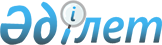 Қостанай қаласында сайлау учаскелерін құру туралыҚостанай облысы Қостанай қаласы әкімінің 2020 жылғы 19 маусымдағы № 1 шешімі. Қостанай облысының Әділет департаментінде 2020 жылғы 24 маусымда № 9283 болып тіркелді.
      "Қазақстан Республикасындағы сайлау туралы" 1995 жылғы 28 қыркүйектегі Қазақстан Республикасының Конституциялық заңының 23-бабына сәйкес, Қостанай қалалық аумақтық сайлау комиссиясының келісімі бойынша Қостанай қаласының әкімі ШЕШІМ ҚАБЫЛДАДЫ:
      1. Осы шешімнің қосымшасына сәйкес Қостанай қаласының аумағында сайлау учаскелері құрылсын.
      2. Әкімнің "Қостанай қаласында сайлау учаскелерін құру туралы" 2018 жылғы 16 қарашадағы № 3 шешімінің (2018 жылғы 19 қарашада Қазақстан Республикасы нормативтік құқықтық актілерінің эталондық бақылау банкінде жарияланған, Нормативтік құқықтық актілерді мемлекеттік тіркеу тізілімінде № 8099 болып тіркелген) күші жойылды деп танылсын.
      3. "Қостанай қаласы әкімінің аппараты" мемлекеттік мекемесі Қазақстан Республикасының заңнамасында белгіленген тәртіпте:
      1) осы шешімнің аумақтық әділет органында мемлекеттік тіркелуін;
      2) осы шешімді ресми жарияланғанынан кейін Қостанай қаласы әкімдігінің интернет-ресурсында орналастырылуын қамтамасыз етсін.
      4. Осы шешімнің орындалуын бақылау "Қостанай қаласы әкімінің аппараты" мемлекеттік мекемесінің басшысына жүктелсін.
      5. Осы шешім алғашқы ресми жарияланған күнінен кейін күнтізбелік он күн өткен соң қолданысқа енгізіледі. Қостанай қаласының аумағындағы сайлау учаскелері
      Ескерту. Қосымша жаңа редакцияда - Қостанай облысы Қостанай қаласы әкімінің 08.09.2022 № 3 шешімімен (алғашқы ресми жарияланған күнінен кейін күнтізбелік он күн өткен соң қолданысқа енгізіледі).
      № 1 сайлау учаскесі
      Сайлау учаскесінің орналасқан жері: Қостанай облысы, Қостанай қаласы, А. Байтұрсынов көшесі, 47, "А. Байтұрсынов атындағы Қостанай өңірлік университеті" коммерциялық емес акционерлік қоғамының ғимараты.
      Шекарасы: Әл-Фараби даңғылы № 69, 71, 72, 77, 81, 81/89, 82, 85, 86, 91; С.Баймағамбетов көшесі № 156, 158, 162 185, 187, 189; А. Байтұрсынов көшесі № 45, 49, 55/1, 55/2, 57, 59; Гоголь көшесі № 78, 80, 85, 87, 89; Тәуелсіздік көшесі № 67; Л. Толстой көшесі № 72.
      № 2 сайлау учаскесі
      Сайлау учаскесінің орналасқан жері: Қостанай облысы, Қостанай қаласы, М. Дулатов көшесі, 72, Қостанай облысы әкімдігі білім басқармасының "Қостанай қаласы білім бөлімінің № 2 мектеп-лицейі" коммуналдық мемлекеттік мекемесінің ғимараты.
      Шекарасы: Ы. Алтынсарин көшесі № 119, 121, 131; Амангелді көшесі № 72, 76, 77, 79, 85, 86, 86А, 87, 88, 90, 95; С. Баймағамбетов көшесі № 168, 170; А. Байтұрсынов көшесі № 102, 102А, 103, 104, 106, 108, 108А, 110, 110А, 112, 114; М. Дулатов көшесі № 89, 90, 91, 105, 107, 109, 111, 111А; Победа көшесі № 60, 64, 66, 83, 85, 93/2; Пушкин көшесі № 65, 69, 90, 92, 100; Тәуелсіздік көшесі № 70; Шевченко көшесі № 41, 47.
      № 3 сайлау учаскесі
      Сайлау учаскесінің орналасқан жері: Қостанай облысы, Қостанай қаласы, Пушкин көшесі, 64, Қостанай облысы әкімдігі білім басқармасының "Қостанай қаласы білім бөлімінің "№ 1 балалар музыкалық мектебі" коммуналдық мемлекеттік қазыналық кәсіпорнының ғимараты.
      Шекарасы: 5 Апрель көшесі № 97, 105, 107, 109, 111, 113, 115, 117, 119,123, 127, 129, 133, 135, 137, 139, 141, 143, 145; Абай даңғылы № 161, 163, 166, 167, 168, 170, 172, 172А, 173, 174, 181, 182, 183, 186, 187, 188, 188А, 189, 190, 190А, 191, 192, 193, 194, 198, 200, 200/2, 200/4, 200/6, 200/8, 200/10, 202, 204, 206, 208; Ы. Алтынсарин көшесі № 122, 124, 132, 138, 140, 142А, 150; Әл-Фараби даңғылы № 44; Амангелді көшесі № 37, 37/1, 37/2, 37/3, 37/4, 37/5, 38, 39, 42, 42А, 44, 45, 46, 47, 49, 56, 62, 64, 66; А. Қасымқанов көшесі № 66, 68, 70, 72, 78, 91, 91А, 99, 108, 110, 111, 115, 117, 121, 123, 125, 127, 129; Победа көшесі № 37, 39, 41, 43, 49, 55, 57, 57А, 59, 61, 63; Пушкин көшесі № 33А, 38, 39, 40, 41, 46, 48, 49, 50, 51, 54, 59, 59А, 68; Тәуелсіздік көшесі № 35, 37, 48А, 50, 50А, 65.
      № 4 сайлау учаскесі
      Сайлау учаскесінің орналасқан жері: Қостанай облысы, Қостанай қаласы, Ғ. Қайырбеков көшесі, 75, "Қостанай қаласы әкімдігінің жер қатынастары бөлімі" мемлекеттік мекемесінің ғимараты.
      Шекарасы: 5 Апрель көшесі № 56, 64А, 67, 87; Абай даңғылы № 164; Әл-Фараби даңғылы № 1, 1А, 3, 5, 6, 7, 8, 10, 11, 13, 13/1, 13/2, 13/3, 13/4, 13/5, 13/7, 15, 15/1, 15/3, 15/5, 17, 19, 20, 22, 22/4, 23, 24, 29, 31, 32, 36, 36А, 38, 39А, 40, 40А, 40Б, 42, 43, 43А, 45, 48, 54, 56, 58, 59; Буденный көшесі № 1, 3, 4, 5, 6, 7, 8, 9, 10, 10А, 10Б, 12, 13, 14, 15, 16, 16/1, 17, 18, 19, 20, 21, 22, 23, 24, 25, 26, 27, 28, 29, 30; Гоголь көшесі № 2, 3, 8, 10, 12, 12А, 14, 16, 18; Ғ. Қайырбеков көшесі № 52, 54, 56, 58, 59, 60, 61, 65, 66, 66А, 67, 68, 70, 71, 72, 73, 75/1, 75/2, 76, 77, 78, 79, 80, 81, 83, 85, 86, 87, 88, 89, 90, 90/1, 92, 94, 96, 96/1, 96А, 98, 98/1, 98Б; Колесная көшесі № 1, 2, 2А, 2Б, 3, 4, 5, 6, 7, 8, 9, 11, 13, 15; Красный Кузнец көшесі № 1, 1А, 2, 3, 3/1, 3/3, 3/5, 3/7, 3/9, 3/11, 3/13, 3/15, 3/17, 4, 5, 6, 7, 8, 9, 10, 11, 12, 14, 15, 16, 17, 19, 19А, 20, 21, 22, 24, 27, 27А, 28, 29, 30, 31, 32, 33, 34, 35, 36, 37, 38, 39, 40, 41, 42, 43, 44, 46, 48, 50, 54, 56, 58, 60, 61, 62, 62/2, 64/1, 66/1, 68, 70, 72; Набережная көшесі № 1, 2, 5, 6, 7, 8, 9, 10, 11, 12, 13, 14, 15, 16, 17, 17А, 18, 20, 22, 24, 24/1, 26, 28, 31, 32, 33, 34, 34/1, 34/2, 36, 36/2, 37, 38/1, 38/2, 38/3, 38/4, 42, 42/1, 42/2, 42/3, 42/4, 42/5, 44, 44/1, 44/3, 48, 48А, 50, 51, 52, 53, 54, 55, 56, 56А, 56Б, 56В, 56Г, 56Д, 56Е, 56/1, 56/2, 56/3, 56/4, 56/5, 56/7, 56/10, 56/12, 57, 59, 61, 61А, 63, 65, 67, 69, 71, 73; Пионер көшесі № 1, 2, 2/1, 3, 3/1, 4, 5/1, 8, 9, 10, 11, 12, 13, 15, 17, 18, 19, 20, 21, 24, 24/1, 25, 25/1, 26, 27, 28, 29, 30, 31, 33, 34, 35, 37, 39, 41, 43, 45, 47, 49, 49/1, 51, 53А; Пушкин көшесі № 3, 5, 7, 9, 11, 15, 15/1, 17,17А, 19, 19А, 27, 27А, 29/1, 29/2; И. Сьянов көшесі № 16, 18, 20, 22, 24, 26, 30, 32, 34, 34/1, 36, 39, 40, 41, 42, 43, 43А, 44, 45, 51, 53, 55, 57, 59, 61, 62, 63, 64, 65, 66, 67, 68, 69, 70, 72, 73, 73/1, 74, 74/1, 75, 76, 77, 77/1, 79, 81, 83, 85; Тәуелсіздік көшесі № 2, 2А, 2Б, 4, 8, 11, 12, 17, 18, 19, 20, 21, 23, 26, 27, 28, 30, 32, 36; Л. Толстой көшесі 1, 2, 8, 8/1, 11, 13, 15, 17, 20, 24, 24/1, 26, 26А, 30; Юный Боец көшесі 1, 1А, 2, 3, 4, 5, 6, 7, 8, 9, 9А, 10, 14, 15, 16, 20, 21, 22, 23, 24, 25, 26, 30, 32, 34, 36, 38, 38А.
      № 5 сайлау учаскесі
      Сайлау учаскесінің орналасқан жері: Қостанай облысы, Қостанай қаласы, Победа көшесі, 32, Қостанай облысы әкімдігі білім басқармасының "Қостанай қаласы білім бөлімінің № 14 негізгі орта мектебі" коммуналдық мемлекеттік мекемесінің ғимараты.
      Шекарасы: 5 Апрель көшесі № 102, 104, 104/1, 104/2, 104/3, 104/4, 104/5, 104/6, 104/8, 104/10, 104/14, 106, 108, 108А, 110, 112, 114, 116, 120, 122, 124, 124/1, 124/2, 124/3, 124/4, 124/6, 124/8, 124/10, 128, 130, 132, 134, 138, 140, 140А, 142, 142/2, 142/4, 144, 144А, 144Б, 146, 146А, 148, 150, 157, 159, 161, 163, 165, 167, 169, 171, 173; Абай даңғылы № 201, 203, 205, 207, 209, 211, 213, 214, 215, 216, 217, 217А, 218, 219, 219А, 221, 222, 224, 226, 228, 230, 232, 234, 236, 240; Ы. Алтынсарин көшесі № 156, 158, 162, 164, 166, 168А, 170, 172, 174, 176, 178; Амангелді көшесі № 1, 2, 3, 4, 5, 6, 7, 8, 9, 10, 11, 12, 16, 17, 17/1, 18, 18/2, 18/4, 18/6, 18/8, 18/10, 18/12, 19, 19/1, 20, 20/1, 20/3, 20/5, 20/7, 20/9, 21, 21/1, 21/2, 21/3, 21/4, 21/5, 21/6, 21/7, 21/8, 21/9, 21/10, 22, 23, 24, 26, 27, 28, 29, 30, 31, 32, 33, 33/1, 34; Ғ. Қайырбеков көшесі № 91, 93, 95, 97, 99, 101, 102, 102А, 103, 104, 105, 106, 107, 108, 110, 111, 112, 113, 114, 115, 116, 118, 119, 120, 121, 123, 125, 126, 127, 128, 129, 130, 132, 133, 134, 135, 136, 137, 138, 139, 140, 141, 142, 143, 144, 145, 145А, 146, 147, 148, 149, 150, 151, 152, 153, 154, 156, 158, 160, 162, 164, 166, 172, 172А, 174, 176, 178, 180, 182; А. Қасымқанов көшесі № 120, 120А, 122, 124, 124А, 126, 126А, 128, 128А, 130, 131, 132, 133, 134, 135, 137, 139, 141, 143, 145, 147, 147А, 149, 151; Набережная көшесі № 62, 64, 64А, 66, 74, 76, 77, 77/1, 77/2, 77/3, 77/4, 77/5, 77/6, 77/8, 77/10, 78, 78/1, 79, 80/3, 81, 82, 83, 85, 85А, 86, 87, 87/1, 88, 89, 90, 91, 92, 94, 95, 96, 96А, 97, 98, 99, 100, 101, 102, 103, 103/2, 103/3, 103/4, 103/5, 103/6, 103/7, 103/8, 103/10, 104, 105, 105/1, 105/3, 107, 109, 109/1, 111, 113, 115, 117, 117А, 119, 121, 123, 125, 127; Победа көшесі № 7, 11, 13, 14, 14А, 15, 17, 18, 20, 21, 22, 24, 26, 26А, 27, 28, 29, 31, 32, 32А, 36, 38, 40, 42, 44, 46; Пролетарская көшесі № 3, 5, 5/1, 7, 9, 11, 15, 17, 19, 19/1, 21, 25, 27, 29, 31, 33, 37, 39, 39/1, 41, 43, 45, 49, 51, 51А, 53, 55, 61, 63, 65, 67; Пушкин көшесі № 2, 4, 6, 6/1, 8, 10, 12, 14, 18, 20, 22, 22/1, 22/3, 24, 26, 28, 30, 32, 34; И. Сьянов көшесі № 82, 84, 86, 87, 88, 89, 90, 91, 92, 92А, 93, 94, 95, 96, 97, 98, 99, 100, 101, 101/1, 102, 103, 103/1, 104, 105, 106, 107, 107А, 108, 109, 110, 111, 112, 113, 114/1, 115, 117, 119, 120, 121, 121А, 122, 123, 124, 125, 126, 127, 128, 129, 129А, 130, 131, 132, 132/1, 132/2, 133, 134, 134/1, 135, 136, 137, 139, 143, 145, 147А, 149, 151, 153, 153А, 155, 155А, 157; Шевченко көшесі № 2, 5, 6, 7, 8, 9, 10, 11, 11А, 12, 13, 14, 19, 20, 21, 22, 22/4, 23, 24, 24/1, 24/2, 24/3, 24/4, 24/7, 25, 26, 28, 32, 36, 40, 42, 42А, 44, 46, 46/2, 48, 48А, 48/1, 48/3, 48/4, 48/5, 48/6, 48/7, 48/8, 48/9, 48/10, 48/11, 50, 52, 54, 56, 58, 58/2, 62, 64, 66, 68, 70, 72, 74.
      № 6 сайлау учаскесі
      Сайлау учаскесінің орналасқан жері: Қостанай облысы, Қостанай қаласы, Л. Толстой көшесі, 33, Қостанай облысы әкімдігі білім басқармасының "Қостанай қаласы білім бөлімінің "№ 3 бөбекжайы" коммуналдық мемлекеттік қазыналық кәсіпорнының ғимараты.
      Шекарасы: 5 Апрель көшесі № 1, 2, 3, 5, 6, 7, 8, 9, 11, 13, 15, 16, 17Б, 18, 19, 19А, 20, 20А, 21, 22, 26, 28, 30, 34А, 36, 36А, 37, 38; 8 Март көшесі № 1, 2, 3, 4, 4А, 5, 6, 7, 8, 9, 10, 11, 12, 12А, 13, 15, 16, 16А, 17, 18, 19, 21; Абай даңғылы № 140, 142, 144, 144А, 146, 148, 150, 152, 154, 160, 162; Гоголь көшесі № 15, 17, 19, 21, 22, 23, 24, 24А, 25, 26, 26А, 27, 29, 31, 35, 39, 41, 42А, 43, 44, 60, 61, 62; Омар Досжанов көшесі № 2А, 4, 6, 6А, 14, 16А, 18, 18/2, 18/4, 18/6, 20, 20А, 20/3, 22, 24; Әбілсай көшесі № 2, 4, 6, 8, 10, 10А, 10/1, 10/2, 10/3, 10/4, 10/5, 10/7, 10/11, 12, 12/1, 12/2, 12/3, 12/4, 12/5, 12/6, 12/7, 12/11, 16, 18, 20, 22, 22А, 24, 34, 36, 38, 42, 44, 46, 48, 50, 52, 54, 54/1, 54/2, 54А, 54Б, 56; Ғ. Қайырбеков көшес № 1, 3, 5, 6, 7, 8, 9, 10,11, 13, 14, 15, 16, 17, 18, 18/1, 18/2, 18/3, 18/4, 18/5, 18/6, 18/7, 18/8, 18/9, 18/10, 18/11, 19, 21, 22, 24, 25, 27, 29, 30, 31, 32, 33, 34, 35, 36, 37, 38, 39, 40, 41, 42, 43, 45, 47, 47А, 48, 49, 50, 53; Краснопартизан көшесі № 1, 2, 3, 4, 5, 5/4, 6, 7, 9; Павлов көшесі № 1/3, 1/5, 1/7, 1/9, 1/11, 2, 2/2, 2/4, 2/6, 2/10, 2/12, 2/14, 2/16, 2/20, 2/22, 4, 5/3, 6, 6Б, 7, 8, 9, 10, 11, 12, 13, 14, 14А, 19, 19А, 20, 22А, 24, 25, 26, 28, 42, 44; И. Сьянов көшесі № 1, 5, 7, 9, 11, 13, 15А, 19, 21, 23, 25, 27, 29, 29А, 31, 33, 35; Тобольская көшесі № 1, 2, 3, 4, 6, 7, 7/1, 7А, 7Б, 8, 9, 10, 11, 12, 13, 14, 14А, 15, 16, 17, 18, 19, 20, 22, 23, 24, 24А, 25, 27, 28, 29, 29А, 30, 31, 33, 35; Л. Толстой көшесі № 21, 23, 25, 40, 49.
      № 7 сайлау учаскесі
      Сайлау учаскесінің орналасқан жері: Қостанай облысы, Қостанай қаласы, Нұрсұлтан Назарбаев даңғылы, 68, Қостанай облысы әкімдігі білім басқармасының "Қостанай қызмет көрсету саласының колледжі" коммуналдық мемлекеттік қазыналық кәсіпорнының ғимараты.
      Шекарасы: 5 Апрель көшесі № 154, 156, 156/2, 156/4, 156/6, 156/8, 156/9, 156/10, 158, 158/1, 158/3, 158/5, 160, 162, 162А, 164, 166, 168, 168А, 170, 170А, 172, 172А, 174, 174А, 175, 176, 176А, 177, 178, 179, 180, 180А, 181, 183, 184, 185, 186, 187, 188, 188А, 189, 190, 191, 192, 193, 194, 196, 197, 198, 200, 201, 202, 203, 204, 205, 205А, 206, 207, 208, 209, 209А, 210, 211, 212, 213, 215, 217, 219, 221, 223, 225, 227, 229, 231, 233, 235, 237, 239, 241; Абай даңғылы № 223, 225, 227, 229, 231, 233, 235, 239, 243, 244, 245, 246, 247, 248, 249, 250, 251, 252, 253, 254, 255, 255А, 255/1, 255/2, 255/3, 255/4, 255/5, 255/6, 255/7, 255/8, 255/9, 255/10, 255/12, 255/14, 255/16, 256, 257, 258, 259, 260, 261, 262, 263, 265, 266, 267, 268, 268А, 269, 270, 271, 272, 273, 274А, 274/1, 275, 276, 277, 278, 279, 280, 281, 282, 283, 284, 285, 286, 288, 290, 292, 294, 296, 298, 300, 302, 304, 306, 308, 310, 312, 314; Ы. Алтынсарин көшесі № 182, 184, 186, 188, 190, 192, 194, 196, 198, 200, 202, 204, 206, 210, 212, 214, 214/1, 214/2, 214/6, 216, 218, 224; Нұрсұлтан Назарбаев даңғылы № 3, 4, 5, 6, 7, 8, 9, 10, 12, 14, 15, 17, 18, 19, 20, 20А, 21, 22, 22/1, 23, 24, 29, 30, 31, 32, 33, 33/1, 35, 37, 41, 42, 43, 44, 45, 47, 50, 50А, 53, 54, 55, 57, 58, 67, 67А, 69, 71; Ғ. Қайырбеков көшесі № 155, 157, 159, 161, 163, 165, 167, 169, 171, 173, 175, 175/2, 177, 179, 181, 183, 184, 185, 186, 187, 188, 189, 190, 191, 193, 194, 195, 196, 197, 198, 199, 200, 201, 202, 203, 204, 205, 206, 207, 208, 209, 209А, 210, 211, 212, 213, 214, 214А, 215, 216, 217, 218, 219, 220, 220А, 221, 222, 223, 223А, 224, 225, 226, 227, 228, 229, 229А, 232, 234; А. Қасымқанов көшесі № 138, 140, 140А, 140/1, 140/2, 140/3, 140/4, 140/5, 140/6, 140/8, 142, 144, 146, 148, 150,152, 152А, 153, 154, 155, 157, 159, 159А, 161, 162, 163, 164, 165, 166, 167, 168, 169, 170, 171, 172, 173, 174, 175, 176, 178, 180, 181, 182, 183, 184, 185, 186, 187, 188, 189, 190, 191, 192, 193, 194, 195, 196, 197, 198, 199, 200, 201, 202, 203, 204, 206; Набережная көшесі № 114, 116, 118, 120, 120А, 122, 124, 126, 128, 130, 131, 132, 133, 135, 136, 137, 138, 139, 140, 141, 142, 143, 143/1, 143/2, 143/3, 143/4, 143/5, 143/6, 143/7, 143/8, 143/9, 143/10, 143/11, 143/12, 144, 145, 145А, 145/1, 145/3, 146, 147, 148, 149, 150, 151, 152, 153, 154, 155, 156, 157, 157А, 158, 159, 160, 161, 162, 163, 163/1, 163/3, 163/5, 163/7, 163/9, 163/11, 164, 165, 165/1, 165/3, 165/5, 165/7, 165/9, 165/11, 165/13, 165/15, 165/17, 165/19, 167, 168, 170, 172, 173, 174, 175, 176, 177, 178, 178А, 179, 180, 181, 183, 185, 187, 189, 191, 193, 195; Пролетарская көшесі № 2, 4, 6, 8, 10, 12, 16, 18, 20, 22, 24, 26, 28, 30, 32, 34, 36, 38, 40, 44, 46, 48, 48/1, 48/2, 48/4, 48/5, 48/6, 48/8, 48/9, 48/10, 48/11, 48/12, 48А, 50, 58, 60, 62, 64, 66, 68, 70, 74, 76, 78, 78А, 80, 80А, 82; Рабочая көшесі № 1, 2, 2А, 3, 4, 5, 7, 8, 9, 10, 12, 15, 15А, 16, 17, 17/1, 19, 20, 22, 22А, 24, 25, 26, 27, 29, 30, 31, 32, 32А, 34, 34А, 35, 36, 37, 39, 40, 40А, 41, 42, 43, 44, 45, 49, 50, 51, 52, 53, 54, 55, 57, 58, 60, 61, 61А, 63, 64, 65, 65А, 66, 68, 70, 72, 74; И. Сьянов көшесі № 138, 138/1, 140, 140/1, 142, 144, 146, 148, 150, 152, 154, 156, 158, 159, 161, 161/1, 162, 163, 164, 165, 165/1, 165/3, 166, 166/1, 167, 168, 168А, 169, 169/1, 169/2, 169/3, 169/4, 169/6, 170, 170А, 171, 172, 173, 174, 175, 177, 178, 179, 180, 180/1, 181, 182, 183, 184, 185, 186, 187, 188, 189, 189А, 190, 191, 191А, 192, 192/1, 193, 195, 196, 197, 199, 201, 202, 203, 205, 207, 209, 211, 213, 215, 215/1, 217, 219, 221, 221/1; О. Шипин көшесі № 1, 1/1, 1/2, 1Г, 1А, 2, 2А, 2/1, 2/2, 3А, 3Б, 4, 6, 7, 9, 10, 13, 14, 16, 18, 21, 21А, 22, 23, 24, 26, 28, 29, 30, 31, 31А, 31/1, 31/2, 31/3, 31/4, 31/5, 31/6, 31/7, 31/8, 31/9, 31/10, 31/11, 31/12, 31/13, 31/17, 32, 33, 34, 35, 36, 38, 40, 41, 42, 43, 43/1, 43/2, 43/3, 43/4, 43/5, 43/6, 43/7, 43/9, 43/10, 43/14, 45, 46, 46/1, 46/2, 46/3, 46/4, 46/5, 46/6, 46/8, 46/10, 46/12, 47, 47А, 49, 50, 52, 53, 54, 55, 56, 56А, 57, 59, 61, 61А.
      № 8 сайлау учаскесі
      Сайлау учаскесінің орналасқан жері: Қостанай облысы, Қостанай қаласы, 1 Май көшесі, 151, Қостанай облысы әкімдігі денсаулық сақтау басқармасының "Қостанай облыстық ауруханасы" коммуналдық мемлекеттік кәсіпорнының ғимараты.
      Шекарасы: Қостанай облысы әкімдігі денсаулық сақтау басқармасының "Қостанай облыстық ауруханасы" коммуналдық мемлекеттік кәсіпорны.
      № 9 сайлау учаскесі
      Сайлау учаскесінің орналасқан жері: Қостанай облысы, Қостанай қаласы, Дзержинский көшесі, 9, Қостанай облысы әкімдігі денсаулық сақтау басқармасының "Қостанай қалалық ауруханасы" коммуналдық мемлекеттік кәсіпорнының ғимараты.
      Шекарасы: Қостанай облысы әкімдігі денсаулық сақтау басқармасының "Қостанай қалалық ауруханасы" коммуналдық мемлекеттік кәсіпорны.
      № 10 сайлау учаскесі
      Сайлау учаскесінің орналасқан жері: Қостанай облысы, Қостанай қаласы, А. Бородин көшесі, 138/1, Қостанай облысы әкімдігі білім басқармасының "Қостанай қаласы білім бөлімінің № 28 мектеп-гимназиясы" коммуналдық мемлекеттік мекемесінің ғимараты.
      Шекарасы: А. Бородин көшесі № 142, 144, 151, 153, 155, 157, 159, 161, 163, 165, 167, 169, 171, 173, 175, 177, 179, 181, 183, 185, 187, 189, 191, 193, 197, 197А, 199, 199А, 201, 203, 205, 207, 209, 211, 213А; Нұрсұлтан Назарбаев даңғылы № 139, 149, 151, 151А, 153, 155, 157, 161, 163, 165, 167, 168, 169, 171, 177, 180, 181, 183, 185; Дзержинский көшесі № 59А, 61, 61/1, 61Б; Железнодорожная көшесі № 81, 83, 85, 87, 89, 91, 91А, 93, 95, 97, 99, 101, 103, 105, 105/1, 105/3, 105/5, 105/7, 107, 107/2, 107/4, 107/6, 107/8, 107/10, 107/12, 109, 109А, 111, 113, 115, 117, 119, 134, 138, 140, 144, 146, 148, 150, 152, 156, 158, 160, 162, 164, 166, 168, 170, 172, 174, 176; Б. Майлин көшесі № 56, 58, 60, 62, 64, 66, 68, 72, 74, 76, 79, 81, 83, 85; Шайсұлтан Шаяхметов көшесі № 144, 149; Победа көшесі № 74, 76, 78, 78/2, 78/4, 78/6, 78/8, 78/10, 78/12, 80, 80/3, 80/5, 80/7, 80/9, 80/11, 80/13, 82, 82А, 84, 84А, 86, 92, 98, 100, 104, 106; Рабочая көшесі № 159; Урицкий көшесі № 21, 23, 55, 57, 59, 61, 61А, 63, 63/1, 63/3, 63/5, 63/7, 63/9, 63/11, 65, 65/2, 65/4, 65/6, 65/8, 67, 70, 71, 72, 73, 74, 76, 78, 80, 80/1, 80/2, 80/4, 80/6, 80/7, 80/8, 80/9, 80/10, 80/12, 82, 86, 88, 90, 92, 94, 96, 98, 100, 102, 104, 106,108; Шевченко көшесі № 67, 69, 71, 73, 75, 77, 79, 83, 85, 87, 89, 91, 93, 107, 109, 130, 136, 138, 140, 142, 144, 144/1, 146, 148, 150, 154, 156, 158, 158А, 160, 162, 166, 168, 170, 172, 174, 176, 178.
      № 11 сайлау учаскесі
      Сайлау учаскесінің орналасқан жері: Қостанай облысы, Қостанай қаласы, Пролетарская көшесі, 86, "Өрлеу" біліктілікті арттыру ұлттық орталығы" акционерлік қоғамының Қостанай облысы бойынша Кәсіби даму институты" филиалының ғимараты.
      Шекарасы: Ы. Алтынсарин көшесі № 135, 137, 139, 141, 143, 145, 145А, 147, 147А, 155, 155А, 157, 159, 161, 163, 165, 167, 169, 171, 173, 175, 177, 179, 181, 183, 185, 187, 189, 191, 193, 197, 199, 201, 203, 207, 207А, 211, 213, 215, 217, 219, 221, 223, 225, 227, 229; С. Баймағамбетов көшесі № 176, 180, 182, 184, 184/1, 184/2, 184/3, 184/4, 184/5, 184/6, 184/7, 184/8, 184/9, 184/10, 184/11, 184/12, 184/14, 186, 188, 190, 192, 198, 200, 202, 204, 206, 208, 210, 212, 214, 216, 218, 220, 224, 226, 226А, 228, 230, 232, 234, 235, 236, 237, 238, 239, 241, 242, 242А, 242/1, 242/3, 242/4, 242/5, 242/6, 242/7, 242/8, 242/9, 242/10, 242/11, 242/12, 242/13, 242/14, 243, 244, 245, 245/5, 246, 247, 248, 249, 250, 251, 252, 253, 254, 255, 256, 257, 258, 259, 260, 261, 262, 263, 265, 266, 267, 267А, 268, 269, 270, 271, 272, 273, 273/1, 273/2, 274, 275, 276, 277, 278, 279, 280, 281, 282, 283, 284, 285, 287, 287А, 288, 289, 289А, 290, 290/2, 290/3, 290/4, 290/6, 290/8, 291, 291А, 292, 292/1, 292/3, 292/5, 292/7, 292/9, 292/11, 293, 294, 295, 296, 297, 298, 299, 300, 301, 302, 303, 304, 305, 306, 307, 308, 309, 310, 311, 312, 313, 314, 315, 316, 317, 318, 319, 320, 321, 323, 327, 329, 331, 333, 335, 337, 339, 341, 343, 345, 349, 353, 355, 357, 359, 361, 363, 365, 369, 371, 373, 375, 375/1, 375/3, 375/5, 375/7, 375/9, 377, 377/2, 377/4, 377/6, 377/8, 377/10, 379, 381, 383, 385, 387, 389, 391, 393, 395, 397; А. Байтұрсынов көшесі № 119, 120, 121, 121А, 122, 123, 124, 124А, 125, 126, 126А, 127, 128, 128/1, 128/2, 129, 130, 130А, 131, 132, 132А, 134, 134А, 135, 136, 137, 138, 139, 140, 141, 143, 144, 145, 147, 148, 148А, 149, 149/1, 149/2, 149/3, 149/4, 149/5, 149/6, 149/7, 149/8, 149/9, 149/10, 149/11, 149/12, 149/13, 149/14, 151, 152, 153, 154, 155, 155А, 156, 157, 158, 158А, 159, 160, 161, 162, 163, 164, 165, 165А, 167, 167А, 168, 168/1, 169, 170, 170А, 172, 173, 174, 175, 176, 177, 178, 178А, 179, 180, 180А, 181, 182, 183, 185, 186, 187, 188, 189, 190, 191, 192, 193, 194, 195, 196, 197, 198, 199, 200, 201, 202, 202А, 204, 205, 206, 207, 209, 211, 212, 213, 214, 215, 216, 217, 218, 219, 220, 221, 221/1, 221/2, 221/3, 221/4, 221/5, 221/6, 221/7, 221/8, 221/9, 221/10, 221/11, 221/12, 221/14, 221А, 222, 223, 224, 225, 226, 228, 229, 230, 230А, 231, 232, 233, 234, 235, 236, 237, 238, 239, 240, 241, 242, 243, 243А, 244, 245, 245А, 245/4, 245/6, 245/7, 245/8, 245/9, 245/10, 245/11, 245/12, 245/13, 245/14, 245/15, 245/16, 245/17, 245/18, 245/19, 245/20, 245/22, 246, 247, 248, 249, 250, 251, 252, 253, 254, 255, 256, 257, 258, 259, 260; Ш. Уалиханов көшесі №2, 4, 5, 6, 7, 8, 9, 11, 12, 13, 13А, 14, 16, 17, 18, 21, 21/1, 21/2, 21/3, 21/4, 21/5, 21/6, 21А, 22, 23, 24, 25, 26, 28, 30, 30А, 31, 32, 33, 34, 36, 37, 38, 39, 40, 41, 42, 44, 46, 47, 51, 53; Нұрсұлтан Назарбаев даңғылы № 74, 76, 77, 81, 82, 83, 83А, 84, 85, 85А, 86, 89, 90, 91, 92, 93, 94, 95, 95А, 96, 97, 98, 100, 102, 103, 105, 106, 106А, 107, 108, 109, 110, 112, 114, 115, 116, 117, 119, 120, 121, 122, 123, 124, 128, 130; М. Дулатов көшесі № 108, 110, 112, 114, 116, 116А, 118, 118А, 120, 124, 125, 126, 127, 127А, 129, 130, 131, 132, 133, 134, 134А, 135, 135А, 136, 136А, 137, 137А, 138, 138А, 139, 140, 141, 142, 142А, 143, 144, 145, 146, 147, 147А, 151, 153, 155, 157, 159, 161, 161А, 162, 163, 163А, 164, 165, 166, 167, 168, 168А, 169, 170, 171, 172, 173, 173А, 174, 175, 176, 176А, 177, 178, 179, 179А, 180, 181, 181А, 182, 183, 184, 184А, 185, 186, 186/1, 186/3, 186/4, 186/5, 186/6, 186/7, 186/8, 186/9, 186/10, 186/11, 186/12, 186/13, 186/14, 187, 188, 190, 191, 192, 193, 194, 195, 196, 197, 198, 199, 199/1, 199/2, 199/3, 199/4, 199/5, 199/6, 199/7, 199/8, 199/9, 199/10, 199/12, 199/14, 200, 202, 202А, 203, 205, 206, 207, 208, 208А, 209, 210, 211, 212, 212А, 213, 214, 216, 217, 220, 220А, 221, 221А, 223, 224, 225, 227, 228, 229, 231, 235, 239, 241, 241/1, 241/2, 241/3, 241/4, 241/5, 241/6, 241/7, 241/8, 241/9, 241/10, 241/11, 241/12, 241/13, 241/14, 241/15, 241/16, 241/17, 241/19, 241/21, 241/23, 241/25, 241/27, 243, 245, 247, 249, 251, 253, 255, 257, 259, 261; О. Қозыбаев көшесі № 172, 174, 176, 180, 182, 184, 186, 188, 190, 194, 196, 198, 200, 202, 204, 206, 206А, 208, 210, 216, 218, 218/1, 218/1А, 218/2, 218/2А, 218/2Б, 218/3, 218/4, 218/5, 218/6, 218/7, 218/8, 218/9, 218/10, 220, 222, 224, 226, 228, 230, 232, 234, 236, 240/1, 240/2, 240/3, 240/4, 240/5, 240/6, 240/7, 240/8, 240/9, 240/10, 240/12, 242, 242А, 244, 246, 248, 250, 252, 256, 258, 260, 264, 266, 268, 270, 272, 274, 276, 278, 280, 282, 288, 290, 292, 294, 296, 298, 300, 302, 304, 306, 306А, 308, 310, 312, 314, 314А, 314/1, 314/2, 314/3, 314/4, 314/5, 314/6, 314/7, 314/8, 314/9, 314/10, 314/12, 316, 318, 320, 322, 324, 326, 326А; Пролетарская көшесі № 75, 77, 81, 83, 84, 88, 89, 90, 91, 91А, 93, 93А, 94, 95, 96, 97, 99, 100, 102, 102А, 104, 105, 106, 107, 108, 109, 110, 111, 112, 113, 114, 116, 117, 118, 119, 120, 121, 122, 123, 124, 128, 128А, 129, 130, 132, 134, 136; Рабочая көшесі № 69, 71, 73, 78, 79, 80, 82, 83, 84, 84/2, 84/3, 86, 88, 89, 90, 91, 92, 93, 94, 94А, 95, 96, 97, 98, 99, 102, 104, 105, 106, 107, 108, 109, 110, 111, 112, 114, 116, 118, 122, 124, 126, 128; Шевченко көшесі № 78, 80, 82, 84, 86, 86А, 92, 94, 96, 96А, 100, 104, 106, 108, 112, 116, 118, 120, 122, 122/1, 122/2, 122/3, 122/4, 122/5, 122/6, 122/7, 122/8, 122/9, 122/10, 122/11, 122/12, 122/13, 122/14, 122/16, 124А; О. Шипин көшесі № 58, 60, 62, 64, 65, 66, 67, 67/1, 67А, 68, 69, 69/1, 69/2, 69/3, 69/4, 69/5, 69/7, 69/8, 70, 71, 72, 73, 74, 76, 78, 80, 81, 82, 83, 84, 85, 88, 90, 90А, 92, 93, 94, 94А, 95, 96, 97, 98, 99, 100, 102, 104, 105, 107, 108, 109, 110, 110/1, 110/2, 110/3, 110/4, 110/5, 110/6, 110/7, 110/8, 110/9, 110/10, 110/11, 110/12, 110/14, 111, 112, 113, 114.
      № 12 сайлау учаскесі
      Сайлау учаскесінің орналасқан жері: Қостанай облысы, Қостанай қаласы, Нұрсұлтан Назарбаев даңғылы, 156, Қостанай облысы әкімдігі білім басқармасының "Қостанай автомобиль көлігі колледжі" коммуналдық мемлекеттік қазыналық кәсіпорнының ғимараты.
      Шекарасы: 1 Май көшесі № 157, 159, 161, 161/1, 161/2, 161/3, 161/4, 161/5, 161/6, 161/7, 161/8, 161/9, 161/10, 161/11, 161/12, 163, 165, 167, 169, 171, 173, 175, 177, 179, 182, 182А, 183, 184, 184А, 184/2, 184/3, 184/4, 184/6, 185, 186, 187, 188, 189, 190, 190А, 191, 192, 193, 194, 194А, 195, 196, 197, 199, 200, 200/1, 200/2, 200/3, 200/4, 200/5, 200/6, 200/7, 200/8, 200/10, 200/11, 200/12, 200/14, 202, 203, 204, 205, 206, 207, 208, 209, 210, 211, 212, 213, 215, 216, 217, 218, 220, 226, 228, 230, 232, 234, 236, 238, 242, 244, 246, 248, 250, 252, 254, 254А, 256, 256А; А. Бородин көшесі № 154; Ш. Уалиханов көшесі № 59, 61, 63, 63А, 65, 69, 71, 73, 73/1, 73/3, 73/5, 73/7, 73/9, 73/11, 75, 75/2, 75/4, 75/6, 75/8,75/10, 75/12, 75/14, 75/16, 77, 79, 81; Нұрсұлтан Назарбаев даңғылы № 127, 129, 131, 133, 134, 137, 137/1, 137/2, 137/7, 138, 140, 142, 144, 146, 148, 150, 152 , 154, 160, 164, 166, 166А; О. Қозыбаев көшесі № 155, 157, 159, 161, 163, 165, 167, 169, 171, 173, 175, 177, 179, 181, 183, 185, 187, 189, 191, 193, 195, 195А, 197, 197А, 199, 201, 203, 205, 207, 209, 211, 213, 215, 217, 219, 221, 223, 225, 225А, 225/1, 225/2, 225/3, 225/4, 225/7, 225/9, 225/10, 225/11, 225/12, 225/13, 227, 229, 231, 233, 235, 237, 239, 241, 241А; Шайсұлтан Шаяхметов көшесі № 120; Пролетарская көшесі №140, 142, 144, 144А, 146, 148, 168; Рабочая көшесі № 117, 119, 121, 123, 127, 129, 130, 131, 133, 134, 135, 136, 136/2, 136/4, 136/6, 136/8, 136/10, 136/12, 138, 138А, 138/1, 138/3, 138/5, 138/7, 138/9, 138/11, 138/13, 139, 140, 141,141/1, 142, 144, 145, 146, 147, 147А, 147/3, 148, 150, 152, 154, 156, 158; А. П. Чехов көшесі № 169, 171, 173, 174, 175, 176, 177, 177/1, 177/3, 177/5, 177/7, 178, 180, 182, 184, 186, 188, 188/1, 188/2, 188/3, 188/4, 188/5, 188/6, 188/7, 188/8, 188/9, 188/10, 188/11, 188/12, 188/13, 190, 195, 196, 197, 198, 199, 200, 201, 202, 203, 204, 205, 206, 208, 210, 212, 214; О. Шипин көшесі № 116, 118, 119, 120, 121, 122, 123, 124, 125, 126, 126А, 127, 128, 129, 130, 133, 134, 135, 136, 137, 138, 139, 140, 141, 142, 143, 144, 146, 147, 147А, 148, 150, 152, 154, 154/1, 154/2, 154/3, 154/4, 154/5, 154/6.
      № 13 сайлау учаскесі
      Сайлау учаскесінің орналасқан жері: Қостанай облысы, Қостанай қаласы, А. Бородин көшесі, 221А, Қостанай облысы әкімдігі білім басқармасының "Қостанай қаласы білім бөлімінің № 5 "А" мектеп-гимназиясы" коммуналдық мемлекеттік мекемесінің ғимараты.
      Шекарасы: 1 Май көшесі № 221, 223, 225, 227, 229, 231, 233, 235, 237, 239, 241, 243, 245, 247, 249, 251, 253, 255, 257, 259, 260, 261, 262, 262/1, 262/2, 262/3, 262/4, 262/5, 262/6, 262/8, 264, 266, 268, 268А, 270, 270/2, 270/4, 270/6, 272, 272/1, 272/3, 272/5, 272/7, 274, 276, 277/17, 278, 280, 282, 284, 286, 288, 290, 292, 294; А. Бородин көшесі № 168, 170, 170А, 172, 174, 176, 184, 184А, 186, 186А, 188, 188А, 190, 196, 223, 225, 225/1, 227, 227/1; Ш. Уалиханов көшесі № 52, 54, 56, 58, 60, 62, 66, 68, 68А, 70, 70А, 70Б, 70/2, 70/4, 70/6, 70/8, 70/10, 70/12, 70/14, 70/16, 70/18, 70/20, 70/22, 70/24, 70/26, 70/28, 70/32, 70/34, 70/36, 70/38, 72, 72/1, 72/3, 72/5, 72/7, 72/9, 72/11, 72/13, 72/15, 72/17, 72/19, 72/23, 72/25, 72/27, 72/29, 72/31, 72/33, 72/35, 72/37, 72/39, 72/41, 74, 76, 78, 80, 80/4, 80/6, 80/8, 80/10, 80/12, 80/14, 80/16, 80/18, 80/20, 80/24, 80/26, 80/28, 80/30, 80/32, 80/34, 80/36, 80/38, 80/40, 82, 82/1, 82/3, 82/5, 82/7, 82/9, 82/11, 82/13, 82/14, 82/15, 82/16, 82/17, 82/19, 82/21, 82/25, 82/29, 82/31, 82/33, 82/35, 82/37, 82/39, 82/41, 82/43, 83, 84, 85, 86, 86А, 87, 88, 89, 90, 91, 92, 93, 94, 96, 98, 99А, 100, 102, 104; О. Қозыбаев көшесі № 243, 245, 247, 249, 251, 253, 255, 257, 259, 261, 263, 265, 267, 269, 271, 273, 275, 275/2, 275/4, 275/6, 275/8, 275/10, 275/12, 275/14, 277, 277/1, 277/3, 277/5, 277/7, 277/9, 277/11, 277/13, 277/15, 279, 279/2, 281, 281А; Летунов көшесі № 149, 151, 151А, 153, 155, 157, 159, 161, 163, 165, 167, 169, 171, 173, 175, 177, 178, 179, 180, 181, 181/1, 181/3, 181/4, 181/5, 181/6, 181/7, 181/8, 181/9, 181/10, 181/11, 181/12, 181/13, 181/14, 181/15, 181/16, 181/17, 181/18, 181/19, 181/20, 181/21, 181/22, 181/23, 181/24, 181/25, 181/26, 181/27, 181/28, 181/29, 181/30, 181/32, 182, 183, 183/2, 183/4, 183/6, 183/8, 183/9, 183/10, 183/12, 184, 185, 186, 187, 188, 189, 190, 191, 192, 193, 194, 195, 196, 197, 198, 199, 200, 202, 204, 206, 206А, 208, 210, 212, 214, 216, 218, 220, 222, 224; Шайсұлтан Шаяхметов көшесі № 148, 150, 152, 154, 156, 158, 160, 162, 164, 165, 166, 167, 167А, 169, 170, 170А, 171, 171А; А.П. Чехов көшесі № 209, 211, 213, 215, 215Б, 217, 218, 219, 220, 221, 222, 223, 224, 225, 226, 227, 228, 229, 230, 230/1, 230/2, 230/3, 231, 232, 233, 234, 235, 236, 237, 238, 239, 240, 241, 242, 243, 244, 245, 246, 247, 248, 249, 250, 252, 254, 256, 258; О. Шипин көшесі № 156, 156/1, 156/2, 156/3, 156/4, 156/5, 156/6, 156/7, 156/8, 156/9, 156/10, 156/11, 156/12, 156/14, 158, 160, 162, 164, 166.
      № 14 сайлау учаскесі
      Сайлау учаскесінің орналасқан жері: Қостанай облысы, Қостанай қаласы, А. Бородин көшесі, 221, Қостанай облысы әкімдігі білім басқармасының "Қостанай қаласы білім бөлімінің Бауыржан Момышұлы атындағы № 5 жалпы білім беретін мектебі" коммуналдық мемлекеттік мекемесінің ғимараты.
      Шекарасы: А. Бородин көшесі № 215, 215А, 217, 217А, 219, 219А; Ш. Уалиханов көшесі № 110, 110А, 112, 112А; Рабочая көшесі № 166, 168, 170, 170А, 174, 174А, 176, 176А, 176Б, 176/1, 176/2, 176/3, 176/4, 176/5, 178, 180, 182, 182А, 182Б; О. Шипин көшесі № 151, 153, 153/1, 153/2, 153/3, 155, 155А, 155/2, 157, 159, 161, 165, 167, 168, 170, 170/1, 170А, 172, 172А, 174, 174А, 176, 217А, 259А; Фабричная көшесі № 2, 4, 4А, 6, 9, 11, 19.
      № 15 сайлау учаскесі
      Сайлау учаскесінің орналасқан жері: Қостанай облысы, Қостанай қаласы, Тәуелсіздік көшесі, 118Б, "Қостанай әлеуметтік-техникалық колледжі" мекемесінің ғимараты.
      Шекарасы: 1 Май көшесі № 126, 126А, 128, 148, 150, 150А, 152, 154, 156, 158, 160, 162, 164, 166, 166А, 168, 168А, 170, 170А, 172, 174, 174А, 176, 176А, 178; Әл-Фараби даңғылы № 88, 90, 90А, 92; Амангелді көшесі № 111, 113, 114, 115, 115А, 116, 117, 118, 119, 119А, 120, 122, 122А, 123, 124, 124А, 125, 125/1, 126, 126А, 127, 128, 128А, 129, 130, 132; С. Баймағамбетов көшесі № 193, 195, 197, 199, 199А, 201, 203, 203А, 205, 205А, 207, 207А, 209, 211, 213, 215, 217, 219, 219А, 221, 221А, 223, 223А, 225, 225А, 225/1, 227, 229, 231; О. Қозыбаев көшесі № 96, 98, 107, 111, 113, 115, 117, 119, 125, 125/1, 125/2, 125/3, 125/5, 125/6, 125/8, 125/10, 127, 129, 133, 134, 134А, 135, 135А, 136, 137, 137А, 138, 138А, 139, 139А, 140, 141, 141А, 142, 143, 144, 145, 147, 148, 149, 150, 150А, 151, 152, 153, 152А, 154, 156, 156А, 158, 158А, 160, 162, 164; Победа көшесі № 109, 119, 119А, 121, 123А, 125, 127, 129, 131, 133, 135, 137, 139, 143; Пушкин көшесі № 118, 121, 122, 124, 126, 128, 130, 130/1, 132, 134; Тәуелсіздік көшесі № 89, 105, 107, 109, 111, 112, 112А, 114, 114/1, 116, 116/2.
      № 16 сайлау учаскесі
      Сайлау учаскесінің орналасқан жері: Қостанай облысы, Қостанай қаласы, Тәуелсіздік көшесі, 118, "А. Байтұрсынов атындағы Қостанай өңірлік университеті" коммерциялық емес акционерлік қоғамының ғимараты.
      Шекарасы: 1 Май көшесі № 139, 139А, 141, 141А, 143, 143А, 145, 147, 149; Әл-Фараби даңғылы № 96, 98, 100, 100А, 102; Амангелді көшесі № 135, 139, 143, 143А, 147, 149, 151, 151А, 151/2, 153, 155, 155/1, 161, 163, 165, 167, 167А; Летунов көшесі № 87, 91, 93, 95, 105, 109, 111, 113, 115, 117, 119, 121, 123, 151, 151А, 152, 154, 156, 156А, 158, 158А, 160, 160А, 162, 162А, 164, 166, 168, 170; Шайсұлтан Шаяхметов көшесі № 94, 94А, 96, 100, 102, 102А, 106, 108, 110; Пушкин көшесі № 131, 131А, 133, 135, 136, 138, 140, 140/1, 140/2, 150, 151, 152, 154, 156, 160, 162, 166, 168, 170, 170А, 172, 174, 176; Тәуелсіздік көшесі № 113, 115, 117; А. П. Чехов көшесі № 106, 106/2, 109, 125, 147, 149, 151, 151А, 152, 153, 153А, 154, 154А, 155, 157, 157А, 159, 161, 163.
      № 17 сайлау учаскесі
      Сайлау учаскесінің орналасқан жері: Қостанай облысы, Қостанай қаласы, Урицкий көшесі, 58, Қостанай облысы әкімдігі білім басқармасының "Қостанай қаласы білім бөлімінің № 8 жалпы білім беретін мектебі" коммуналдық мемлекеттік мекемесінің ғимараты.
      Шекарасы: Амангелді көшесі № 154, 156, 158, 160, 162, 162А, 164, 164А, 166, 168, 170, 172, 173, 174, 174А, 175, 176, 177, 177А, 178, 179, 179А, 180, 185, 187, 187А, 189, 191, 193, 193А, 198; А. Бородин көшесі № 104, 108, 109, 110, 111, 112, 113, 113А, 114, 115, 116, 117, 119, 120, 121, 122, 124, 126, 127, 128, 129, 130, 132, 133, 134, 134А, 135, 136, 137, 139, 141, 143, 143/1, 143/2, 143/3, 143/4, 143/5, 143/6, 143/7, 143/8, 143/9, 143/10, 143/11, 143/12, 147, 149; Железнодорожная көшесі № 57, 63/9, 63/11, 63/12, 63/13, 63/14, 63/16, 69, 71, 73, 75, 77, 79, 98, 100, 100/1, 100/2, 100/3, 100/4, 100/5, 100/6, 100/7, 100/8, 102, 104, 106, 108, 116, 116А, 118, 120, 122, 124, 126, 128, 130, 132; Шайсұлтан Шаяхметов көшесі № 117А, 119, 119А, 121, 123, 129, 133, 135, 137, 139, 143; Победа көшесі № 163, 165, 167, 167/1, 167/3, 167/5, 167/7, 167/9, 167/11, 169, 169/4, 169/6, 169/8, 169/10, 169/12, 169/14, 171, 177, 179, 181, 183, 185, 187, 189, 197, 199, 201, 203, 207; Урицкий көшесі № 13, 13А, 15, 15/2, 19, 19/1, 19/2, 19/3, 19/4, 60, 60А, 62, 64, 66, 66А; Пушкин көшесі № 178, 178А, 180, 180/1, 182, 186, 188, 188А, 192, 194, 194А, 196, 196А, 198, 198А, 200, 212.
      № 18 сайлау учаскесі
      Сайлау учаскесінің орналасқан жері: Қостанай облысы, Қостанай қаласы, Тәуелсіздік көшесі, 144, Қостанай облысы әкімдігінің мәдениет басқармасының "Ілияс Омаров атындағы Қостанай облыстық қазақ драма театры" коммуналдық мемлекеттік қазыналық кәсіпорнының ғимараты.
      Шекарасы: Әл-Фараби даңғылы № 124, 124А, 124Б, 126, 126/1, 130, 132, 134, 136, 138; А. Бородин көшесі № 80, 80/1, 82, 107; Дзержинский көшесі № 48, 50, 52, 54; Железнодорожная көшесі № 1, 3; Б. Майлин көшесі № 10, 12, 49, 49А, 51, 51А, 53; Шайсұлтан Шаяхметов көшесі № 83, 83А; Пушкин көшесі № 175, 181, 183, 187, 189, 191; Тәуелсіздік көшесі № 135, 135/1, 141, 143, 145, 149, 161, 162, 163, 164, 165, 166, 168, 170, 184, 186, 188, 190, 192, 194; Урицкий көшесі № 4, 9.
      № 19 сайлау учаскесі
      Сайлау учаскесінің орналасқан жері: Қостанай облысы, Қостанай қаласы, Перронная көшесі, 20, Қостанай облысы әкімдігінің мәдениет басқармасының "Облыстық қуыршақтар театры" коммуналдық мемлекеттік қазыналық кәсіпорнының ғимараты.
      Шекарасы: Кәмшат Дөненбаева көшесі № 1, 1/2, 3, 5, 7, 8, 9, 11, 12, 13, 14, 15, 16, 17, 18, 19, 20, 21, 23, 24, 25, 26, 27, 28, 29, 30, 32, 34, 36, 38, 39, 41, 42, 44, 46, 48, 50, 58, 64, 68; Әл-Фараби даңғылы № 139, 139А, 141, 141/1, 141/2, 141/3, 141/4, 141/5, 141/6, 141/7, 141/8, 141/9, 141/10, 141/11, 141/13, 141/77, 143, 143А, 144, 145, 146, 149, 152, 158, 158/1, 158/4, 158/5, 158/6, 158/8, 159А, 162, 164/1, 369; Вокзальная көшесі № 4, 6, 8, 67, 69, 71; Дзержинский көшесі № 9/1, 9/2, 9/3, 9/4, 9/6, 9/8, 9/9, 9/10, 9/12, 11, 13, 15, 17, 19, 21; Линейная көшесі № 14, 20, 21, 22, 23, 24; Мостовая көшесі № 1, 1А, 2, 5Б, 6, 7, 8, 11, 13, 15, 16, 18, 23, 25, 27; Перронная көшесі № 3, 4, 10, 18; Пикетная көшесі № 6, 6А, 11; Путейская көшесі № 1, 2, 3, 4, 5, 6, 7, 8, 9; Пушкин көшесі № 193, 195, 197, 201; Сарбайская көшесі № 1А, 10, 28, 30, 34; Тәуелсіздік көшесі № 173, 175, 196, 198, 200, 202, 204, 206, 208, 210, 210А; Темірбаев көшесі № 11, 11/1, 13, 15, 39, 46, 48, 56, 58, 59, 61, 63, 65, 67, 69, 71, 73, 74, 77, 79, 81; Троицкая көшесі № 1, 1А, 1Б, 2, 3, 4, 5, 6, 7, 8, 9, 11.
      № 20 сайлау учаскесі
      Сайлау учаскесінің орналасқан жері: Қостанай облысы, Қостанай қаласы, Дзержинский көшесі, 5, Қостанай облысы әкімдігі білім басқармасының "Қостанай қаласы білім бөлімінің № 115 жалпы білім беретін мектебі" коммуналдық мемлекеттік мекемесінің ғимараты.
      Шекарасы: Әл-Фараби даңғылы № 117, 117/2, 119,121, 121/1, 123, 123/1, 123А, 125, 142, 142/1, 142/2; Вокзальная көшесі № 2, 2/1, 29; Гоголь көшесі № 144, 146, 148; Дзержинский көшесі № 1, 4, 7, 12, 14, 14А, 16, 26, 28; Б. Майлин көшесі № 3, 5, 5А, 7, 13, 15, 17, 19, 19/1, 21, 41, 42, 43; Тәуелсіздік көшесі № 169, 171; Темірбаев көшесі № 10, 12, 14; Л. Толстой көшесі № 120, 125, 127.
      № 21 сайлау учаскесі
      Сайлау учаскесінің орналасқан жері: Қостанай облысы, Қостанай қаласы, А. П. Чехов көшесі, 98, Қостанай облысы әкімдігі білім басқармасының "Қостанай қаласы білім бөлімінің № 1 мектеп-лицейі" коммуналдық мемлекеттік мекемесінің ғимараты.
      Шекарасы: 1 Май көшесі № 81, 86, 88, 90, 90/1, 90/2, 99; Әл-Фараби даңғылы № 93, 95, 97, 99, 101; С. Баймағамбетов көшесі № 183; А. Бородин көшесі № 42, 43, 44, 45, 46, 47, 48, 49, 50, 51, 52, 53, 54, 55, 56, 57, 59, 61, 62, 63, 64, 65, 66, 67, 68, 68/1, 68/2, 68/4, 68/5, 68/6, 68/7, 69, 70, 71, 72, 73, 75, 77, 79, 81, 83; Гоголь көшесі № 92, 96, 98, 110, 112, 129, 131, 133, 135, 137, 139, 143, 145, 145/2, 145/4, 145/6, 147, 147/1, 147/2, 147/3, 149, 151А, 153, 157, 159, 165, 169, 171, 173, 175, 177; Омар Досжанов көшесі № 134, 136, 138, 140, 142, 144, 146, 148, 152, 154, 156, 158, 162, 164, 166, 168, 168А, 170, 174, 176, 176/1, 176/2, 176/3, 176/4, 176/5, 176/6, 176/7, 176/8, 176/9, 176/10, 176/12, 178, 180, 180А; Железнодорожная көшесі № 40, 44, 46, 48, 50, 52, 54, 56, 62, 64, 64А, 64/1, 64/3, 64/4, 64/5, 64/6, 64/7, 64/8, 64/9, 66, 68, 70, 72, 72А; Летунов көшесі № 31, 33, 35, 35Б, 37, 39, 41, 42, 43, 44, 45, 45А, 46, 47, 48, 49, 50, 51, 52, 53, 54, 54/1, 54/2, 54/3, 54/4, 54/5, 54/6, 54/7, 54/8, 54/9, 54/10, 54/11, 54/12, 54/13, 54/15, 54/17, 55, 56, 57, 58, 59, 61, 63, 63А, 64, 65, 65А, 66, 67, 68, 69, 71, 72, 72/1, 72/2, 72/3, 72/4, 72/5, 72/6, 72/7, 72/8, 72/9, 72/11, 74, 74А, 76, 84, 84А; Павлов көшесі № 120, 122, 124, 126, 128, 130, 131, 131А, 132, 132/2, 133, 134, 135, 136, 137, 139, 139/2, 139/4, 139/6, 139/8, 139/10, 141, 141/3, 141/5, 141/7, 141/9, 141/11, 142А, 143, 144, 145, 146, 147, 148, 149, 150, 150А, 153, 153А, 154, 155, 156, 157, 157/1, 157/2, 157/3, 157/4, 157/5, 157/6, 157/7, 157/8, 157/9, 157/10, 157/11, 157/12, 158, 159, 160, 161, 162, 163, 164, 167, 169, 171, 173, 175, 177; Шайсұлтан Шаяхметов көшесі № 40, 41, 42, 43, 44, 45, 46, 47, 48, 49, 50, 51, 52, 53, 53А, 54, 55, 56, 56А, 57, 58, 59, 60, 61, 62, 63, 64, 65, 66, 67, 68, 69, 69А, 70, 71, 71А, 72, 72А, 73, 74, 75, 75А, 76, 77, 78, 79, 80, 82, 88; Л. Толстой көшесі № 67, 69,76, 112; А. П. Чехов көшесі № 45, 47, 49, 51, 53, 55, 57, 59, 65, 67, 69, 71, 73, 75, 77, 79, 81, 83, 94, 96, 100, 102.
      № 22 сайлау учаскесі
      Сайлау учаскесінің орналасқан жері: Қостанай облысы, Қостанай қаласы, С. Баймағамбетов көшесі, 154, Қостанай облысы әкімдігі білім басқармасының "Қостанай қаласы білім бөлімінің А. М. Горький атындағы гимназиясы" коммуналдық мемлекеттік мекемесінің ғимараты.
      Шекарасы: 1 Май көшесі № 13, 15, 16, 17, 18, 19, 20, 20А, 21, 22, 23, 23А, 23/1, 23/2, 23/3, 23/4, 23/5, 23/6, 23/7, 23/8, 23/9, 23/10, 23/11, 24, 24А, 24Б, 25, 26, 27, 28, 29, 30, 30А, 31, 32, 33, 35, 37, 38, 39, 40, 41, 42, 42/1, 42/2, 42/3, 42/4, 42/5, 42/6, 42/7, 42/8, 42/9, 42/10, 43, 44, 45, 47, 48, 49, 50, 51, 52, 53, 55, 62, 65; Ы. Алтынсарин көшесі № 97, 99, 101, 103, 105; С. Баймағамбетов көшесі № 150, 152, 161, 163, 165, 167, 169, 169/1, 173, 173/2, 173/4, 173/6, 173/8, 173/9, 173/10, 179; А. Байтұрсынов көшесі № 1, 2, 4, 5, 6, 8, 12, 12А, 14, 14А, 16, 18, 19, 20, 22; Гоголь көшес № 91, 113, 115, 117/1, 117/2, 117/5, 117/7, 117/9, 119, 119/6, 119/8, 119/10, 119/12, 119/14, 125А; Омар Досжанов көшесі № 13, 15, 17, 19, 21, 23, 25, 31, 33, 37, 55, 55/1, 55/4, 55/6, 55/8, 55/10, 57, 59, 62, 62А, 63, 64, 65, 66, 66/1, 67, 68, 69, 70, 72, 73, 74, 75, 75А, 76, 77, 83, 85, 87, 89, 91, 94, 95, 96, 97, 98, 99, 99/1, 99/2, 99/3, 99/4, 99/5, 99/6, 99/7, 99/8, 99/9, 99/10, 99/11, 100, 101, 101А, 102, 102А, 103, 104, 105, 107, 108, 110, 112, 114, 116, 118, 122, 124, 126, 128, 130; М. Дулатов көшесі № 1А, 2, 3, 3А, 4, 5, 5А, 6, 7, 8, 9, 9А, 10, 11, 12, 12А, 13, 14, 15, 16, 17, 18А, 19, 20, 22, 22А, 24, 26, 28; Юлия Журавлева көшесі № 3, 4, 5, 6, 7, 8, 9, 11, 12, 14, 16, 18, 20, 22, 24, 44, 46А, 48, 50, 52, 54, 56, 58, 60, 60А, 62, 64, 68, 70, 72, 74, 76, 78, 98, 100, 102, 104, 106, 108; О. Қозыбаев көшесі № 1, 2, 3, 4, 5А, 7, 7/1, 7/3, 7/5, 8, 9, 10, 11, 12, 13, 13А, 14, 15, 15А, 17, 19, 19А, 21, 22, 23, 24, 25, 26, 27, 28, 29, 30, 31, 32, 33, 35, 36, 39; Летунов көшесі № 11, 13, 15, 17, 19, 21, 23, 25, 26, 27, 27А, 27Б, 28, 29, 30, 30/1, 30/3, 30/5, 32, 32/2, 32/4, 32/6, 32/8, 32/10, 34, 36; Павлов көшесі № 61, 63, 64, 66, 68, 69, 70, 71, 71/1, 71/2, 74, 76, 95, 95А, 99, 101, 105, 107, 107А, 109, 110, 112, 112А, 114, 115, 116, 117А, 119, 121, 123, 125; Шайсұлтан Шаяхметов көшесі № 24, 26, 28, 30, 32, 34, 36, 36А; А. П. Чехов көшесі № 24, 26, 28, 29, 30, 32, 33, 35, 37, 38, 39, 40, 41, 42, 43, 44, 46, 48, 48/2, 48/4, 48/6, 48/8, 50, 50А, 50/1, 50/3, 50/5, 50/7, 50/9, 50/11, 56, 58, 60, 62, 64, 66, 68.
      № 23 сайлау учаскесі
      Сайлау учаскесінің орналасқан жері: Қостанай облысы, Қостанай қаласы, Ы. Алтынсарин көшесі, 112, Қостанай облысы әкімдігі білім басқармасының "Қостанай қаласы білім бөлімінің С. Мәуленов атындағы гимназиясы" коммуналдық мемлекеттік мекемесінің ғимараты.
      Шекарасы: Павлов көшесі № 58, 60/1, 62; Гоголь көшесі № 77, 79; Ы. Алтынсарин көшесі № 112, 114, 116; Әл-Фараби даңғылы № 69; Абай даңғылы № 137, 139, 141А, 141, 143, 147, 149, 151, 153, 155.
      № 24 сайлау учаскесі
      Сайлау учаскесінің орналасқан жері: Қостанай облысы, Қостанай қаласы, Дружба көшесі, 17, Қостанай облысы әкімдігі білім басқармасының "Қостанай қаласы білім бөлімінің "№ 14 бөбекжайы" коммуналдық мемлекеттік қазыналық кәсіпорнының ғимараты.
      Шекарасы: Введенская көшесі № 26, 47; Введенский тұйық көшесі № 1, 1А, 1Б, 2, 3, 4, 5, 6, 7, 8, 9, 10, 11, 12, 13, 14, 15, 16, 17, 18, 19, 20, 21, 22, 23, 24, 25, 26, 28, 29, 30, 31, 32, 33, 34, 35, 36, 37, 38, 39, 40; Қобыланды Батыр даңғылы № 2Б; Зерновая көшесі № 2, 4, 6, 8, 10, 14, 16, 18, 20, 22, 24, 26, 28, 28А, 32, 34, 36; Ғ. Қайырбеков көшесі № 283, 285, 287, 289, 291, 297, 299, 301, 303, 305, 307, 309, 309А, 311, 313, 315, 317, 319, 321, 323, 325, 327, 329, 331, 333, 335, 337, 339, 341; Луговая көшесі № 10, 12, 14, 15, 16, 17, 18, 19, 20, 21, 22, 23, 23А, 24, 25, 26, 27, 29; Молодежная көшесі № 1, 3, 5, 7, 9, 11, 13, 15, 17, 19, 21, 23, 25, 27, 29, 31, 33; Орджоникидзе көшесі № 1, 1А, 2, 3, 3А, 4, 5, 6, 7, 8, 9, 10, 11, 12, 13, 14, 15, 16, 18, 20, 22, 24, 26, 28, 30, 32, 34, 36, 38, 40, 42, 44, 46, 50, 52, 54; Урожайная көшесі № 27, 29, 31, 33, 33/1, 35, 37; Юность көшесі № 1, 1А, 2, 2А, 3, 4, 5, 6, 7, 8, 9, 10, 11, 12, 13, 14, 15, 16, 17, 18, 19, 20, 21, 22, 23, 24, 25, 26, 26А, 27, 27А, 28, 30, 31, 32, 33, 34, 34А, 35; Яковлев көшесі № 1А, 1, 2, 2А, 3, 4, 5, 6, 7, 8, 8А, 9, 10, 11, 12, 13, 14, 15, 16, 17, 18, 19, 20, 21, 22, 23, 24, 25, 26, 27, 28, 29, 30, 31, 32, 33, 34; Дружба көшесі № 11, 12, 12/1, 12/3, 12/5, 16/1, 18/1,18/2, 19, 21, 21А, 22А, 22Б, 23, 26, 30.
      № 25 сайлау учаскесі
      Сайлау учаскесінің орналасқан жері: Қостанай облысы, Қостанай қаласы, Введенская көшесі, 37, Қостанай облысы әкімдігі білім басқармасының "Қостанай қаласы білім бөлімінің № 11 жалпы білім беретін мектебі" коммуналдық мемлекеттік мекемесінің ғимараты.
      Шекарасы: Дальний тұйық көшесі № 2, 3, 3/1, 4, 5, 6, 7, 8, 9, 9А, 10, 11, 12, 13, 14, 15, 17, 19, 20, 22, 23, 24, 25, 25А, 26, 27, 27/2, 27/4, 27/6, 27/8, 28, 29, 29А, 30, 32, 32А; Железный тұйық көшесі № 2, 2А, 3, 5, 5/1, 6, 6А, 7, 8, 10, 12, 14, 16, 18, 20, 22; Ғ. Қайырбеков көшесі № 238, 240, 242, 244, 246, 248, 250, 252, 254, 256, 258, 260, 262, 264, 266, 268, 270, 272, 274, 276, 278, 280, 282, 284, 286, 288, 290, 292, 294, 296, 298, 300, 300/1, 302, 304, 306, 308, 314; Ключевая көшесі № 1, 3, 4, 4А, 4/1, 4/2, 5, 6, 6А, 7, 7А, 8, 9, 10, 11, 12, 14, 15, 16, 17, 18, 19, 20, 21, 223, 24, 25, 26, 26А, 27, 28, 29, 30, 31, 32, 33, 34, 35, 36, 38, 40, 41, 42, 44, 46, 48, 50; Луговая көшесі № 1, 2, 2А, 3, 4, 5, 6, 7, 8, 9, 11; Песочная көшесі № 3, 4, 5, 6, 7, 8, 9, 10, 11, 12, 13, 14, 15, 15/1, 16, 16А, 17, 17А, 18, 20; Пригородная көшесі № 2, 4, 6, 6А, 7А, 8, 9/1, 9/2, 10, 10А, 12, 14, 16, 18, 20, 20А, 22, 24, 26, 28, 30, 32, 34, 36, 38, 40, 42, 42А, 44, 48, 50, 52, 54; Школьная көшесі № 1, 2, 3, 4, 5, 6, 7, 7А, 8; Северная көшесі № 1, 2, 3, 4, 5А, 6, 6А, 7, 7А, 8, 8/1, 8А, 9, 10, 11, 12, 13, 14, 15, 17, 18, 18А, 19, 20, 22, 23, 24, 26, 28, 30, 32, 34.
      № 26 сайлау учаскесі
      Сайлау учаскесінің орналасқан жері: Қостанай облысы, Қостанай қаласы, Гастелло көшесі, 15/3, Қостанай облысы әкімдігі білім басқармасының "Қостанай қаласы білім бөлімінің № 13 негізгі орта мектебі" коммуналдық мемлекеттік мекемесінің ғимараты.
      Шекарасы: 40 лет Октября көшесі № 1, 2, 12, 14, 16, 16/1, 16/3, 16/5, 16/7, 16/9, 16/11, 17, 18, 18/2, 18/4, 18/6, 19, 19/2, 20, 20/1, 20/3, 22, 22/2, 22/4, 22/8, 24, 28, 28/1, 28/3, 28/5, 28/7, 28/9, 28/11, 28/13, 30, 30/3, 30/5, 30/7, 30/9, 32, 33, 34, 36, 38, 40, 42, 44, 44А, 46/1, 46/2, 50, 50/7, 50/9, 50/11, 50/13, 50/21, 52А, 52Б, 52/1, 52/2, 52/4, 52/34, 52/36, 52/40, 52/42, 52/44, 52/46, 52/50, 52/52, 52/54, 52/66, 52/68, 56, 58, 60, 62; 3-ші 40 лет Октября өтпежолы № 1, 28/7, 52/36, 52/38, 52/42, 52/44, 52/60, 52/72, 52/76, 52/78, 52/80; Восточная көшесі № 3, 4, 5, 6, 7, 8, 9, 10, 11, 12, 14, 15, 16, 17, 18, 19, 20, 22, 23, 23/1, 23/4, 23/6, 24, 25/1, 25/2, 26, 26/4, 26/6, 26/8, 26/10, 26А, 27, 27/1, 29, 31, 33; Восточный өтпежолы № 1, 23, 23/2, 25, 25/2, 25/6, 26, 26/4, 26/8, 26/10, 27, 27/3, 27/5; Гастелло көшесі № 1, 2, 3, 4, 5, 7, 8, 9, 10/2, 10/4, 10/6, 10А, 11, 13/2, 13/4, 13/5, 15, 16, 16/1, 16/3, 16/5, 16/7, 17, 18, 18/2, 18/4, 18/6, 20, 22, 22/1, 22/3, 22/5, 23, 23А, 24, 24/2, 24/4, 24/6, 25, 26, 32, 34, 36, 38, 40, 44, 46, 48, 50, 52, 56, 58, 60, 62, 64, 66, 68, 70, 71, 76, 80, 80А, 84/1; 3аря көшесі № 1, 2, 2А, 3, 4, 5, 6, 7, 8, 9, 10, 11, 12, 13, 14, 15, 16, 17, 18, 19, 20, 22, 24; Качарская көшесі № 1, 2, 3, 4, 5, 6, 7, 8, 9, 11, 38; Киевская көшесі № 21/17, 23, 23/1, 23/3, 23/5, 23/9, 23/11, 23/13, 23/15, 23/17, 25, 27, 29, 30, 31, 32, 33, 33/1, 34, 35, 36, 38, 40, 42, 42/3, 44, 44А, 46, 48, 52, 52/2, 52/4, 54, 56, 58, 58/2, 58/4, 58/6, 58/8, 58/10, 58/12; Киевский өтпежолы № 1, 2, 3, 4, 5, 7, 8, 9, 11; Короткая көшесі № 1, 2, 3, 4, 5, 6, 6/1, 7, 8, 10, 11, 12, 13, 14, 15; З. Космодемьянская көшесі № 4, 5, 6, 11, 13, 14, 15, 16, 17, 17А, 18, 19, 20, 21, 22, 23, 24, 25, 26, 28, 31, 33, 33/1, 33/3, 33/5, 34, 35, 35/2, 35/4, 35/6, 36, 36/1, 36/3, 36/5, 37, 38, 38/2, 38/4, 38/6, 39, 40, 42, 43, 45, 45/1, 45/3, 45/5, 46, 47, 47/2, 47/4, 47/6, 48, 48/1, 48/3, 48/5, 49, 50, 50/2, 50/4, 50/6, 52, 54, 55, 57, 58, 59, 60, 61, 62, 63, 64, 66, 68, 70, 72, 75, 80, 82; А. Матросов көшесі № 1, 2, 4, 5, 6, 7, 8, 9, 10, 11, 12, 13, 14, 15, 16, 17, 18, 19, 20, 22, 24, 25, 25А, 26, 27, 27/1, 28, 30, 32, 34, 35,36, 38, 40; Мехколонна 27 көшесі № 2, 4, 6, 8, 8/3, 10, 11, 12, 13, 14, 15, 16, 17, 18, 19, 20, 21, 25, 27, 28, 36, 37, 40, 41, 42, 77; Парковая көшесі № 2, 3, 3/1, 4, 6, 7, 8, 9, 9/1, 10, 12, 13, 14, 14А, 16, 17, 18, 19, 20, 22, 24, 26, 28, 30, 32, 34; СМП-4 шағын ауданы № 1, 2, 3, 4, 5, 6, 7, 8, 9, 10, 11, 13, 16, 17, 19, 21, 21/2, 22, 23, 24, 27, 35, 36, 36/2, 39, 40, 41, 43, 44А, 50/5, 50/7, 52, 52/44, 54, 56, 58; Л. Чайкина көшесі № 1, 1/2, 1/4, 1/6, 1/8, 1/10, 1/12, 1/14, 1/16, 1/18, 1/20, 1/22, 2А, 2Б, 2/1, 2/2, 2/4, 2/5, 2/6, 2/8, 2/10, 2/11, 2/12, 2/13, 2/15, 2/17, 3, 4, 4/1, 4/3, 4/4, 4/6, 4/8, 4/10, 5, 6, 7, 7/1, 9, 10, 11, 12, 13, 14, 15, 15/1, 15/3, 15/5, 15/7, 15/9, 15/11, 15/13, 15/15, 16,17, 17/2, 17/4, 17/6, 18, 19, 20, 21, 23, 25, 27, 29, 33, 35, 37, 39, 41, 45, 47, 49, 51, 53, 55, 57, 59, 61, 63, 65, 67, 69, 71, 73, 77, 79, 81, 83; Чапаев көшесі № 3, 3/1, 3/3, 3/5, 3/7, 3/9, 3/11, 5, 5/2, 5/4, 5/6, 8, 10, 10/1, 10/4, 10/22, 11, 11/1, 11/3, 11/5, 11/7, 11/9, 12, 12/3,12/5, 12/7, 12/8, 13, 13/2, 13/4, 13/6, 13/8, 13/10, 14, 14/1, 22, 24, 26, 26А; Чапаев өтпежолы № 3/1, 3/9, 8, 10/1, 10/4.
      № 27 сайлау учаскесі
      Сайлау учаскесінің орналасқан жері: Қостанай облысы, Қостанай қаласы, А. Матросов көшесі, 12, "Қазақстан Республикасы Ұлттық ұланының 6697 әскери бөлімі" республикалық мемлекеттік мекемесі.
      Шекарасы: "Қазақстан Республикасы Ұлттық ұланының 6697 әскери бөлімі" республикалық мемлекеттік мекемесі.
      № 28 сайлау учаскесі
      Сайлау учаскесінің орналасқан жері: Қостанай облысы, Қостанай қаласы, Узкоколейная көшесі, 14, Қостанай облысы әкімдігі білім басқармасының "Қостанай қаласы білім бөлімінің № 25 негізгі орта мектебі" коммуналдық мемлекеттік мекемесінің ғимараты.
      Шекарасы: Попович көшесі № 1, 1А, 1Б, 1В, 1Г, 1/1, 1/2, 1/3, 1/5, 1/7, 1/9, 1/15, 2, 2/2, 3, 4, 5, 6, 8, 9, 9/1, 10, 11, 12, 13, 14, 15, 16, 16/1, 18, 20; Титов көшесі № 1, 1/1, 2, 2/2, 3, 4, 5, 6, 7, 8, 9, 10, 11, 12, 13, 14, 15, 15/1, 16, 17, 18, 20, 21, 22; Узкоколейная көшесі № 1, 1/9, 2, 2/1, 2/2, 2/3, 2/4, 2А, 3, 4/1, 5, 6, 7, 8, 9, 9/1, 9/3, 10, 10А, 11, 12, 12/1, 13, 13/1, 14/1, 14/2, 14/3, 15, 16, 16/1, 16/5, 16А, 17, 19, 20, 20/1, 20/2, 20/3, 20/4, 20/5, 20/6, 20/7, 20/8, 20/9, 20/10, 20/11, 20/13, 20/14, 20/15, 20/16, 20/17, 20/18, 20/20, 20/21, 20/23, 20/24, 20/25, 20/26, 20/28, 20А, 21, 21/1, 22, 23, 24, 25, 26, 27, 27А, 28, 29, 31, 33, 35, 35Б, 37, 39, 41, 41/1, 41/11, 43, 45, 47, 48, 49, 51.
      № 29 сайлау учаскесі
      Сайлау учаскесінің орналасқан жері: Қостанай облысы, Қостанай қаласы, Ғ. Қайырбеков көшесі, 349, Қостанай облысы әкімдігі білім басқармасының "Қостанай қаласы білім бөлімінің № 4 жалпы білім беретін мектебі" коммуналдық мемлекеттік мекемесінің ғимараты.
      Шекарасы: Қобыланды Батыр даңғылы № 20, 22, 24, 24А; Ғ. Қайырбеков көшесі № 345, 345А, 347, 347А, 347Б, 351, 351/1, 351/3, 353, 353/1, 353/3; Киевская көшесі № 3, 6, 7, 7/1, 8, 11; Красносельская көшесі № 4, 5, 5/1, 6, 7, 9, 9А, 9/1, 9/5, 10, 11, 12, 13, 14, 15, 16, 16А, 17, 18, 19, 19/1, 19/2, 20, 23, 23/1, 24/2, 26, 27, 27А, 28, 29, 30, 31, 31А, 32, 33, 34, 35, 36, 37, 37А, 38, 39, 39А, 40, 41, 42, 44, 46; С. Кубеев көшесі № 2А, 4, 6, 8, 10, 12, 12/1, 12/2, 12/3, 12/5, 12/7; Левобережная көшесі № 1, 1А, 3, 5, 7, 9, 11, 13, 15, 15/1, 15/2, 15/3, 15/4, 15/5, 17, 19, 21, 23, 25; Мичурин көшесі № 2, 4, 6, 8, 10, 12, 12А, 14, 16, 18, 20, 22, 24, 26, 28, 30, 32; Свобода көшесі № 1, 2, 3, 3А, 4, 5, 6, 7, 8, 9, 9А, 10, 11, 11А, 12, 13, 14, 15, 16, 17, 19, 20, 21, 22, 23, 24, 25, 26, 27, 28, 29, 30, 31, 32, 33, 34, 35, 36, 37, 37А, 38, 39, 40, 41А, 42, 44, 46, 46А, 48.
      № 30 сайлау учаскесі
      Сайлау учаскесінің орналасқан жері: Қостанай облысы, Қостанай қаласы, Қобыланды Батыр даңғылы, 3, Қостанай облысы әкімдігі білім басқармасының "Қостанай жоғары политехникалық колледжі" коммуналдық мемлекеттік қазыналық кәсіпорнының ғимараты.
      Шекарасы: Автомобильная көшесі № 14, 16, 16/1,18, 18А, 19, 20; Қобыланды Батыр даңғылы № 1, 1А, 2, 2А, 3А, 3Б, 3В, 4, 4А, 4Б, 5, 6, 7, 7А, 8, 8А, 9, 9А, 10, 10/1, 11, 11А, 12, 12А, 14, 15; Зерновая көшесі № 12, 12/1, 12/3, 12/5, 15, 19, 21, 21А, 22А, 23, 30; С. Кубеев көшесі № 17, 19, 21, 23, 25, 27; Сейфуллин көшесі № 2А, 3, 5, 7, 13; Урожайная көшесі № 8, 18, 18/1, 18А, 20.
      № 31 сайлау учаскесі
      Сайлау учаскесінің орналасқан жері: Қостанай облысы, Қостанай қаласы, Ғ. Қайырбеков көшесі, 334, Қостанай облысы әкімдігі білім басқармасының "Қостанай қаласы білім бөлімінің Ғ. Қайырбеков атындағы № 9 жалпы білім беретін мектебі" коммуналдық мемлекеттік мекемесінің ғимараты.
      Шекарасы: Ғ. Қайырбеков көшесі № 336, 338, 338Б, 340, 340/1, 369, 369/1, 371, 371/1; Красносельская көшесі № 46А, 48, 48А, 50, 51, 52, 53, 54, 55, 55А, 56, 57, 57А, 58, 59, 61, 62, 63, 63А, 64, 65, 66, 67, 68, 69, 70, 71, 72, 73, 74, 75, 76, 77, 78, 79, 80, 80А, 81, 82, 83, 84, 85, 85/1, 86, 87, 88, 89, 90, 91, 92, 93, 94, 94А, 95, 96, 97, 98, 99, 100, 101, 102, 103, 104, 105, 106, 107, 108, 109, 110, 111, 111А, 112, 113, 114, 115, 116, 117, 118, 119, 120, 121, 122, 123, 124, 125, 125А, 126, 127, 128, 129; Свобода көшесі № 43, 45, 47, 49, 51, 53, 55, 56, 56/1, 56/2, 57, 58, 59, 60, 61, 62, 63, 64, 65, 66, 67, 68, 69, 70, 71, 72, 73А, 74, 75, 76, 76А, 77, 79, 80, 80А, 81, 82, 83, 84, 84А, 85, 86, 87, 88, 89, 90, 91, 92, 92А, 93, 94, 95, 96, 97, 98А, 99, 105, 107; Тимирязев көшесі № 1, 2, 3, 4, 5, 6, 7, 8, 9, 10, 11, 12, 13, 14, 15, 16, 17, 18, 19, 20, 21, 22, 23, 24, 25, 26, 27, 28, 29, 30, 31, 32, 33, 33А, 34, 35, 36, 37, 38, 39, 40, 41, 42, 43, 44, 45, 46, 47, 48, 48А, 49, 49А, 50, 51, 52, 53, 54, 55, 56, 57, 57А, 58, 59, 60, 61, 62, 63, 64, 65, 66, 67, 68, 69, 70, 71, 72, 73, 74, 75, 76, 77, 78, 79, 80, 81, 82, 83, 85, 87, 89, 91, 93.
      № 32 сайлау учаскесі
      Сайлау учаскесінің орналасқан жері: Қостанай облысы, Қостанай қаласы, Текстильщиков көшесі, 9, Академик Зұлқарнай Алдамжар атындағы Қостанай әлеуметтік техникалық университетінің "Студенттер" мәдениет сарайының ғимараты.
      Шекарасы: 4-шағын ауданы № 1, 2, 4, 4Б, 5, 6, 8, 8/1, 9, 10, 11, 12, 13, 14, 14А, 15, 16, 17, 18, 19, 20, 21, 22, 23, 24, 25, 26, 27, 28, 29, 30, 31, 32, 33, 34, 35, 36, 37, 38, 42, 43, 44, 45, 46, 47, 48, 51, 52, 53, 54, 55, 56, 57, 58,59, 60, 61, 62, 64, 65, 66, 66/1, 66/2, 66/3, 66/4, 72; Притобольская көшесі № 1, 2/1, 3, 4, 5, 6, 7, 8, 9, 10, 12, 14, 15, 16, 17, 18, 19, 20, 21, 22, 23, 24, 32; Совхозная көшесі № 1, 1/17, 2, 2А, 2/1, 2/3, 2/5, 2/7, 2/9, 2/11, 2/13, 2/15, 2/17, 2/19, 2/21, 2/23, 2/25, 2/25А, 2/27, 2/27А, 2/29, 2/33, 2/35, 2/37, 2/39, 2/41, 3, 3/37, 3/7, 4, 5, 6, 6А, 7, 8, 9, 10, 10А, 11, 12, 13, 14, 15, 16, 17, 18, 19, 20, 21, 22, 23, 24, 25, 25А, 26, 27, 28, 29, 30, 31, 32, 33, 34, 35, 36, 37, 37А, 38, 39, 40, 41, 42, 43, 44, 45, 46, 46/2, 47, 48, 49, 50, 51, 52, 53, 54, 56, 58, 60; 2 Совхозная көшесі № 1, 1/1, 2, 2/1, 2А, 2Б, 2В, 2/29, 2/30, 2/33, 2/39, 3, 3/1, 3/3, 3/5, 3/7, 5, 5/2, 5/4, 5/6, 5/8, 7, 7/1, 7/2, 7/4, 7/6, 7/7, 7/8, 7/12, 7/14, 7/18, 7/20, 7А, 9, 9/1, 9/3, 9/5, 11, 11/3, 11/4, 11/6, 11/10, 17, 17/1, 17/3; Тепличная көшесі № 1, 5, 6, 7, 9, 11, 13, 14, 20, 21; Южная көшесі № 1, 2, 3, 4, 5, 6, 7, 8, 10, 11, 12, 13, 14, 15; Ғ. Қайырбеков көшесі № 358А, 358/2, 360, 360/1, 360/3, 360/5, 360/7, 362/2, 362/3, 362/4, 362/6, 364, 364/1, 364/3, 364/5, 366, 366/2, 366/4, 366/6, 368, 368/1, 368/3, 368/5, 370, 370/1, 370/2, 370/3, 370/5, 372, 372/1, 372/2, 397, 399, 399/1, 399/2, 405; Текстильщиктер көшесі № 2Б, 4А, 7, 7А, 7/1, 7/2, 12Б.
      № 33 сайлау учаскесі
      Сайлау учаскесінің орналасқан жері: Қостанай қаласы, Қобыланды Батыр даңғылы, 28, Қостанай облысы әкімдігі білім басқармасының "Қостанай қаласы білім бөлімінің № 3 мектеп-гимназиясы" коммуналдық мемлекеттік мекемесінің ғимараты.
      Шекарасы: Қобыланды Батыр № 26, 26/1, 26/2, 28/1, 28Б, 30, 30/1, 30А; Ғ. Қайырбеков көшесі № 373, 375, 377, 383, 385, 385/1; Киевская көшесі № 18, 18А, 20, 22, 24, 24/1, 26.
      № 34 сайлау учаскесі
      Сайлау учаскесінің орналасқан жері: Қостанай облысы, Қостанай қаласы, Қобыланды Батыр даңғылы, 21, Қостанай облысы әкімдігі денсаулық сақтау басқармасының "Қостанай қаласының № 3 емханасы" коммуналдық мемлекеттік кәсіпорнының ғимараты.
      Шекарасы: Қобыланды Батыр даңғылы № 17, 17А, 19, 19/1, 19А, 19Б, 21А, 21/3, 32, 32/1, 34, 36, 36А, 36Б, 36Г, 38, 38А, 40, 40А, 40/1, 42, 42/1; Текстильщиков көшесі № 21, 23, 23А.
      № 35 сайлау учаскесі
      Сайлау учаскесінің орналасқан жері: Қостанай облысы, Қостанай қаласы, Қобыланды Батыр даңғылы, 27, "Академик Зұлқарнай Алдамжар атындағы Қостанай әлеуметтік техникалық университеті" мекемесінің ғимараты.
      Шекарасы: Қобыланды Батыр даңғылы № 25, 25/9, 29, 29/1, 31, 33, 35, 35/1, 37, 39, 43, 44, 44/1, 45, 45А, 46, 47, 48, 49, 49/1, 49/2, 49/3, 50, 50А, 51, 51/1, 51/3, 51А, 52, 52/13, 52/20, 53, 54, 54А, 55, 56, 57, 58/19, 59, 61, 64, 66, 68, 70, 72, 74, 76, 78, 80, 82, 86, 86/1, 88, 90; 1-Герцен өтпежолы № 58/1, 58/3, 58/5, 58/6, 58/7, 58/9, 58/11, 58/13, 58/15, 58/17, 58/19, 58/21, 58/23, 58/25, 58/27, 58/29, 58/31, 58/33, 58/35, 58/37, 58/39, 58/41, 58/43, 58/45, 58/47; 2-Герцен өтпежолы № 58/6, 58/8, 58/10, 58/12, 58/16, 58/18, 58/20, 58/26, 58/28, 58/30, 58/32, 58/34, 58/36, 58/38, 58/40, 58/42, 58/44; 3-Герцен өтпежолы № 1Б, 58А, 58Б, 58/1, 58/5, 58/7, 58/9, 58/11, 58/13, 58/15, 58/17, 58/19, 58/21, 58/23, 58/25, 58/27, 58/29, 58/31, 58/33; 4-Герцен өтпежолы № 58/2, 58/4, 58/6, 58/8, 58/10, 58/12, 58/14, 58/16, 58/18, 58/20, 58/22, 58/24, 58/26, 58/28, 58/30, 58/32, 58/34, 58/36, 58/38, 58/40, 58/42; 5-Герцен өтпежолы № 58/1, 58/3, 58/5, 58/9, 58/11, 58/15, 58/17, 58/21, 58/23, 58/25, 58/27, 58/29, 58/31, 58/33, 58/35, 58/37; Ғ. Қайырбеков көшесі № 425, 427, 431, 433, 435, 437, 439, 441, 443, 445, 459Б; Костанайская көшесі № 3, 8, 9, 10, 11, 12, 13, 14, 15, 20, 23, 24, 26, 36, 37, 41, 62; 1-Костанайская көшесі № 5, 7, 9, 9А, 10, 10А, 12, 14, 14А, 15, 17, 20, 21, 22, 24, 24А, 26, 26А, 27, 28, 30, 36, 36А, 36В, 40, 52; 2-Костанайская көшесі № 1, 1А, 1Б, 1В, 2А, 2Б, 3, 5, 9, 10, 11, 21, 22, 24, 25, 26, 28, 30, 32, 33, 34, 34А, 35, 37, 39, 40, 41, 44, 46, 53, 54, 54А, 55, 56, 56/1, 56/2, 56/3, 56/4, 56/5, 56/6, 56/7, 56/8, 56/9, 56/10, 56/11, 56/12 56/13, 56/14, 56/15, 56/16, 56/17, 56/18, 56/20, 56/21, 56/22, 56/23, 56/24, 56/25, 56/26, 56/28, 57, 58, 60, 62, 62А, 64, 67, 164; 3-Костанайская көшесі № 8, 10, 12, 12А, 12Б, 14, 16, 18, 19, 20, 70, 72; 4-Костанайский өтпежолы № 5; Курганская көшесі № 3, 4, 4/2, 5, 5/1, 7/4, 12, 13, 15, 15А, 15Б, 17, 19, 21, 25, 25/9, 27/11, 31А; 4-Костанайская көшесі № 1, 1А, 1Б, 2, 2А, 2Б, 3, 4, 5, 6, 7, 7/1, 8, 8/1, 9, 9/1, 10, 10/1, 11, 11/1, 12, 13, 13/1, 14, 14А, 15, 15/1, 16, 17/1, 18, 19/1, 21/1, 23/1, 25/1, 27/1, 29/1; 5-Костанайская көшесі № 1, 1А, 1Б, 1В, 1Г, 1Д, 1Е, 1К, 2, 3, 4, 4А, 5, 6, 6А, 7, 8, 10, 11, 12, 13, 14, 15, 16, 18, 20, 22, 22А, 24, 51; 6-Костанайская көшесі № 1, 3, 5, 7, 11, 13, 15, 17, 19, 21, 23, 25.
      № 36 сайлау учаскесі
      Сайлау учаскесінің орналасқан жері: Қостанай облысы, Қостанай қаласы, Қобыланды Батыр даңғылы, 46/1, Қостанай облысы әкімдігі білім басқармасының "Қостанай қаласы білім бөлімінің № 22 жалпы білім беретін мектебі" коммуналдық мемлекеттік мекемесінің ғимараты.
      Шекарасы: Қобыланды Батыр даңғылы № 58, 58А, 58Б, 60, 60А, 62, 62А; Ғ. Қайырбеков көшесі № 403, 405/1, 405А, 407, 409, 411; Текстильщиков көшесі № 10, 10А, 10/5, 14, 16, 18.
      № 37 сайлау учаскесі
      Сайлау учаскесінің орналасқан жері: Қостанай облысы, Қостанай қаласы, Абай даңғылы, 35, Қостанай облысы әкімдігі білім басқармасының "Қостанай индустриалдық-педагогикалық колледжі" коммуналдық мемлекеттік қазыналық кәсіпорнының ғимараты.
      Шекарасы: Абай даңғылы № 33, 33/1; С. Баймағамбетов көшесі № 4, 4А, 5, 5/1, 7, 8, 9, 11, 13, 15, 17, 19, 21, 23, 25, 27; Бауман көшесі № 4, 4/1, 4/2, 4/3, 4/4, 4/5, 4/6, 4/7, 4/8, 4/9, 4/10, 4/11, 4/12, 4/13, 4/14, 14/15, 4/16, 4/18, 4/20, 4/22, 6, 8, 8А, 10, 12, 14/2, 14/4, 14/6, 14/6А, 18, 19, 19/2, 20, 21/3, 21/9, 22, 26; Юрий Гагарин көшесі № 1/1, 3, 3/1, 3/3, 3/5, 5, 5/1, 5/2, 5/3, 5/4, 5/5, 5/6, 5/8, 5/10, 5/12, 5/14, 5/16, 5/18, 7, 9, 9А, 9Б, 9/1, 9/3, 9/5, 9/7, 11, 11/1, 11/3, 11/5, 11/7; Садовая көшесі № 55, 57, 59, 61, 63, 65, 67, 69, 70, 71, 71А, 73, 75/2, 75/5, 75/6, 75/8, 75/9, 75/10, 98, 100А, 100В, 100Г, 100Д, 100Е, 100К, 100/2, 106, 110/4; Фрунзе көшесі № 1, 2, 3, 4, 5, 6, 7, 8, 9, 10, 11, 12, 13, 14, 15, 16, 17, 19.
      № 38 сайлау учаскесі
      Сайлау учаскесінің орналасқан жері: Қостанай облысы, Қостанай қаласы, Абай даңғылы, 34, "Агроинженерия ғылыми-өндірістік орталығы" жауапкершілігі шектеулі серіктестігінің ғимараты.
      Шекарасы: Абай даңғылы № 36, 36/1, 36/2, 38, 40/1, 42/1, 44, 44/1, 46, 48, 50; Джамбул көшесі № 83А, 89, 89/1, 89/3, 91, 93, 95, 97; Маяковский көшесі № 104/1, 104/2.
      № 39 сайлау учаскесі
      Сайлау учаскесінің орналасқан жері: Қостанай облысы, Қостанай қаласы, М. Хакімжанова көшесі, 56А, Қостанай облысы әкімдігі денсаулық сақтау басқармасы "Қостанай қаласының № 2 емханасы" коммуналдық мемлекеттік кәсіпорнының ғимараты.
      Шекарасы: 5 Декабрь көшесі № 51, 53, 53/3, 55, 55А, 55/4, 55/5, 55/9, 57, 57А, 59, 61, 63, 65, 67; 8 Март көшесі № 22, 24, 26, 27, 28, 29, 30, 30А, 31, 32, 34, 36, 37, 38, 39, 40, 41, 42, 44, 45, 46, 47, 48, 49, 50, 51, 51/1, 51/2, 51/3, 51/4, 51/5, 51/6, 51/7, 51/8, 51/9, 51/10, 51/12, 51/13, 52, 52А, 53, 54, 55, 56, 57, 58, 59, 60, 61, 62, 63, 64, 65, 66, 67, 68, 69, 70, 71, 71/1, 71/3, 71/5, 71/7, 72, 73, 73А, 74, 75, 75А, 76, 77, 78, 79, 80, 81, 81А, 83, 84, 86, 86А, 88, 88А, 90; Абай даңғылы № 63, 67, 69, 71, 75, 75/1, 75/2,75/3, 75/4, 75/6, 75/7, 75/8, 75/9, 75/10, 75/12, 75/14, 77, 79, 81, 83, 85, 87, 89, 91, 91А, 93, 95, 99, 100, 101, 102, 103, 103/1, 103/2, 103/3, 103/4, 103/5, 103/6, 103/7, 103/8, 103/9, 103/10, 103/11, 103/12, 103/13, 103/14, 103/16, 103/18, 103/20, 104, 105, 107, 108, 109, 110, 111, 112, 113, 115, 116, 116А, 116В, 117, 118, 119, 121, 122, 123, 125, 126, 127, 128, 128А, 129, 130, 131, 132, 133, 134, 135, 136; Ы. Алтынсарин көшесі № 11, 13, 15, 17, 19, 21, 23, 25, 27, 29, 30, 31, 36, 38, 40, 42, 44, 46, 50, 52, 56, 58, 60, 62, 64, 64/7, 66, 66/1, 66/2, 66/3, 66/5, 66/6, 66/7, 66/8, 66/9, 66/10, 66/11, 66/12, 68, 70, 72, 80, 82, 84, 86, 88, 90, 92, 94; Л. Беда көшесі № 4, 6, 8, 10, 12, 18, 18А, 20, 22, 23А, 24, 25, 26, 27, 28, 28А, 29, 31, 33, 46, 48, 50, 52, 54; Джамбул көшесі № 1, 1А, 2, 2А, 3, 4, 5, 6, 6А, 7, 8, 8/1, 8/3, 8/5, 8/7, 9, 10, 10А, 11, 12, 12А, 13, 14, 15, 16, 17, 18, 20, 21, 22, 23, 24, 25, 26, 27, 27А, 28, 29, 30, 31, 32, 33, 33А, 34, 34А, 34/2, 34/4, 34/6, 34/8, 34/10, 34/13, 35, 36А, 36/1, 36/3, 36/5, 36/7, 36/9, 36/11, 36/13, 37, 37А, 39, 39А; Әбілсай көшесі № 1, 3, 7, 9, 13, 17, 17А, 19, 19/1, 19/2, 19/3, 19/5, 19/6, 21, 21А, 23, 25, 29, 31, 39, 41, 41А, 47, 51; Кирпичная көшесі № 2, 4, 6, 10, 12, 14, 14/2, 14/6, 14/10, 14/14, 16, 16/2, 16/4, 16/6, 16/8, 16/10, 16/12, 18, 20, 30, 32, 34, 36, 38; В. М. Комаров көшесі № 14, 14А, 16, 18, 20, 22; Краснопартизан көшесі № 8, 12, 12А, 12/1, 12/4, 12/5, 12/6, 12/7, 12/8, 12/9, 12/12, 14, 15, 16, 17, 18, 19, 20, 21, 21А, 22, 23, 23А, 24, 24А, 25, 26, 27, 28, 32, 34, 35, 36, 37, 37А, 38, 39, 40, 41, 42, 43, 44, 45, 45/1, 46, 46А, 47, 48, 49, 49А, 50, 52, 53, 54, 56, 57, 58, 58/1, 58/2, 58/3, 58/4, 58/5, 58/6, 58/7, 58/8, 58/10, 59, 60, 61, 62, 63, 64, 65, 66, 67, 68, 69, 71, 74, 75, 77, 79, 79А; Маяковский көшесі № 2, 3, 4, 5, 6, 7, 8, 8/1, 9, 10, 10/1, 11, 11А, 12, 12А, 13, 14, 15, 16, 17, 18, 19, 20, 20/1, 21, 22, 24, 25, 26, 27, 29, 31, 33, 34, 35, 36, 37, 38, 40, 44, 45, 46, 49, 50, 51, 53, 57, 58, 59, 61; Нариман көшесі № 4, 4А, 5, 6, 7, 8, 9, 10, 11, 12, 13, 16, 16А, 16/1, 18, 18А, 18/1, 18/3, 18/5, 18/7, 18/9, 18/11, 19, 20, 20А, 20/2, 20/4, 20/6, 20/8, 20/10, 20/12, 20/14, 21, 21/1, 21/2, 21/3, 21/4, 21/5, 21/6, 21/7, 21/8, 21/9, 21/10, 21/11, 21/12, 22, 23, 23А, 23/1, 23/2, 23/3, 23/4, 23/5, 23/6, 23/7, 23/8, 24, 25, 25А, 27, 27А, 32, 33, 34, 35, 36, 37, 38, 39, 40, 41, 47, 48, 49, 50, 51, 52, 53, 53/1, 58, 58/8, 59, 60, 61, 62, 63, 65, 72, 73, 74, 75, 76, 77, 78, 79, 80, 81; Н. Островский көшесі № 1, 2, 3, 4, 4/1, 5, 5/1, 7, 7А, 8, 9, 10, 10А, 11, 12, 13, 17, 19, 21, 22, 23, 25, 26, 27, 27А, 28, 29, 31, 32, 32/1, 33А, 34, 35, 36, 36А, , 38, 40, 42, 44, 45, 47, 48, 50, 51, 52, 53, 54, 55; Тобольская көшесі № 34, 36, 37, 38, 39, 40, 42, 43, 44, 45, 45А, 46, 46А, 47, 48А, 49, 49А, 50, 53, 54, 55, 55А, 55Б, 55/1, 55/2, 58, 59, 60, 61, 62, 63, 64, 65, 66, 67, 68, 69, 69А, 71, 71А, 72, 73, 75, 75А, 76, 77, 78, 79, 79А, 80, 81, 82, 83, 84, 85, 86, 87, 88, 89, 90, 91, 93, 94, 95, 96, 98, 99, 100, 101, 102, 103, 104, 105, 106, 107, 107/1, 107/2, 107/3, 107/4, 107/5, 107/6, 107/7, 107/8, 107/9, 107/10, 107/11, 107/12, 107/13, 107/15, 107/17, 107/19, 107/21, 107/25, 107/27, 107/29, 108, 110, 112, 114, 116, 118, 120, 122, 124, 126, 128, 130, 132, 136, 138, 140, 142, 144, 146, 148, 150; Н. С. Фролов көшесі № 1, 2, 2А, 2/1, 3, 4, 5, 6, 7, 8, 8А, 9, 11, 13, 16, 18, 19, 19А, 20, 21, 22, 23, 24, 25, 27, 28, 29, 30, 31, 32, 32А, 33, 33/1, 33/2, 33/3, 33/4, 33/5, 33/6, 33/7, 33/8, 33/9, 33/10, 33/12, 33/13, 33/14, 33/16, 33/17, 33/18, 33/20, 34, 35, 37, 38, 39, 40, 40А, 41, 41А, 42, 43, 44, 45, 46, 46А, 47, 48, 54, 55, 56, 57, 58, 58/1, 58/2, 58/3, 58/6, 58/8, 58/9, 58/10, 58/11, 58/12, 58/13, 58/14, 58/15, 58/16, 58/18, 58/20, 58/22, 59, 60, 60/5, 60/7, 60/9, 61, 62, 63, 64, 66, 68, 70, 71, 72, 72/1, 72/2, 72/3, 72/4, 72/5, 72/6, 73, 74, 75, 77А, 79, 80, 81, 82, 83.
      № 40 сайлау учаскесі
      Сайлау учаскесінің орналасқан жері: Қостанай облысы, Қостанай қаласы, М. Хакімжанова көшесі, 7, "Қостанай жолдары" жауапкершілігі шектеулі серіктестігінің ғимараты.
      Шекарасы: Абай даңғылы № 62, 64, 66, 68, 70, 72, 74, 76, 78, 80, 82, 92, 94; Л. Беда көшесі № 3, 5, 7, 9, 15, 17, 19, 21, 23; Дачная көшесі № 1, 2, 2А, 4, 5, 6, 7, 8, 9, 10, 11, 12, 13, 14, 15, 16, 17, 18, 19, 20, 22, 25, 29, 30, 30А, 31, 32, 32А, 33, 34, 35, 36, 36А, 37, 38, 53; Джамбул көшесі № 38, 38А, 40, 42, 43, 44, 45, 46, 46/1, 47, 48, 49, 50, 51, 52, 53, 54, 55, 56, 57, 58, 59, 60, 61, 62, 62/1, 63, 64, 64А, 65, 66, 66/1, 67, 68, 68/1, 68А, 69, 71, 75, 77, 81, 83, 83/1, 83/2, 83/3, 83/4, 83/5, 83/6, 83/7, 83/8, 83/9, 83/10, 83/11, 83/12, 83/13, 83/15, 84, 85, 87; Кирпичная көшесі № 1, 3, 5, 7, 9, 11, 13, 17, 19, 21, 21А, 23, 23А, 25, 27, 31, 33, 35, 37, 39, 40, 40А, 41, 42, 43, 43А, 44, 45, 45А, 46, 48, 49, 50, 51, 53, 53А, 53Б, 55, 55А, 57, 59, 61, 63, 63А; В. М. Комаров көшесі № 1/1, 1/2, 3, 4, 5, 6, 7, 7А, 7Б, 8, 9, 10, 11; Краснопартизан көшесі № 70, 72; Маяковский көшесі № 60, 62, 63, 64, 66, 67, 68, 69, 70, 71, 72, 73, 74, 77, 77/1, 78, 79, 79А, 80, 81, 81А, 81Б, 81/1, 81/2, 81/3, 81/4, 81/5, 81/6, 81/7, 81/8, 82, 83, 83/1, 84, 85, 86, 87, 87А, 87/1, 87/3, 87/5, 87/6, 87/9, 87/11, 87/13, 87/15, 87/16, 87/17, 87/19, 88, 90, 91, 91А, 91Б, 92, 93, 93А, 94, 95, 96, 98, 100, 100А, 102, 102/1, 102А; Тобольская көшесі № 109, 113, 115, 121, 123, 125, 152, 154, 158, 164, 166, 168, 170, 178, 184, 186, 194, 196, 198, 200, 202, 204, 206; М. Хакімжанова көшесі № 1, 1/1 2, 3, 4, 4А, 5, 5/1, 6, 8, 10, 12, 14, 16, 18, 20, 22, 24, 26, 30, 32, 34, 34/1, 34/2, 36, 36А, 36/1, 36/2, 38, 40, 40А, 42, 44, 46, 48, 50, 54, 54А, 56, 58, 60.
      № 41 сайлау учаскесі
      Сайлау учаскесінің орналасқан жері: Қостанай облысы, Қостанай қаласы, Абай даңғылы, 28, "А. Байтұрсынов атындағы Қостанай Өңірлік университеті" коммерциялық емес акционерлік қоғамының ғимараты.
      Шекарасы: Абай даңғылы № 28/3, 28/4, 28/5; Воинов Интернационалистов көшесі № 1/1, 2, 2/1, 2А, 3, 3А, 5, 5/1, 5/2; Маяковский көшесі № 97, 97/1, 97/2, 97/3, 97Б, 99/1; Наурыз шағын ауданы № 1, 1Б, 2, 3, 3А, 3Б, 4, 5, 5А, 6, 6А, 6Б, 6В, 7, 8, 9, 11.
      № 42 сайлау учаскесі
      Сайлау учаскесінің орналасқан жері: Қостанай облысы, Қостанай қаласы, С. Баймағамбетов көшесі, 1, "Қостанай облысы әкімдігінің білім басқармасының "Қостанай құрылыс колледжі" коммуналдық мемлекеттік қазыналық кәсіпорнының ғимараты.
      Шекарасы: С. Баймағамбетов көшесі № 3, 3А, 3Б, 3Д, 3/1, 3/2, 3/3, 3/4, 3/5; Воинов Интернационалистов көшесі № 10, 12, 12А, 14, 16, 16/2; Садовая көшесі № 79, 81.
      № 43 сайлау учаскесі
      Сайлау учаскесінің орналасқан жері: Қостанай облысы, Қостанай қаласы, Белинский көшесі, 5, Қостанай облысы әкімдігі білім басқармасының "Қостанай қаласы білім бөлімінің № 122 негізгі орта мектебі" коммуналдық мемлекеттік мекемесінің ғимараты.
      Шекарасы: Белинский көшесі № 2, 2/1, 2/2, 2/3, 3, 3А, 4, 6, 7, 8, 9, 10, 11, 12, 13, 14, 15, 16, 17, 18, 19, 20, 21, 22, 23, 24, 26, 28, 29, 30, 31, 31/1, 31А, 32, 34; Жуковский көшесі № 1, 3, 5, 7, 9, 11, 13, 15, 17, 19, 21, 23, 25, 27, 29, 31, 33, 35, 37, 39, 41, 43, 45, 47, 49, 51, 53; Крупская көшесі № 1А, 2, 3, 4, 4/1, 4/2, 5, 6, 7, 8, 9, 9А, 9Б, 9В, 9Д, 9Е, 9К, 9Л, 9М, 9/1, 9/3, 9/5, 9/6, 9/7, 9/9, 9/11, 9/13, 9/15, 9/17, 9/19, 9/21, 9/23, 9/25, 9/27, 9/29, 9/31, 9/33, 9/35, 9/37, 9/39, 9/41, 9/43, 9/45, 9/47, 9/49, 9/51, 9/53, 9/55, 9/57, 9/59, 9/61, 9/63, 9/65, 9/67, 9/69, 9/71, 9/73, 9/75, 9/77, 9/79, 9/81, 9/83, 9/85, 9/87, 9/89, 9/91, 9/93, 9/95, 9/97, 10, 11, 11/2, 12, 13, 13/1, 13/3, 13/5, 13/7, 13/9, 13/11, 13/13, 13/15, 13/17, 13/19, 13/21, 13/23, 15, 16, 17, 18, 19, 20, 21, 22, 23, 24, 25, 26, 27, 28, 29, 30, 31, 33, 35, 37, 39; Локомотивная көшесі № 8/1, 10/6, 10/8; Мир көшесі № 1, 1/1, 2, 3, 4, 5, 6, 7, 7А, 8, 9, 9/1, 10, 11, 11А, 12, 12А, 13, 13А, 14, 15, 16, 16А, 17, 17А, 17/11, 17/13, 18, 19, 19/2, 19/7, 20, 20А, 21, 21А, 22, 23, 25, 27, 28, 29, 35, 39, 51, 54, 61, 63, 65, 82; Мирная көшесі № 2, 3, 4, 6, 6/6, 7, 15, 18, 19, 20, 25, 28, 29, 35, 49, 61/1; Некрасов көшесі № 1, 2, 2/1, 2/2, 3, 4, 5, 6, 7, 8, 9, 9/1, 9/3, 9/5, 9/7, 10, 11, 11/2, 11/4, 11/6, 12, 13, 13/1, 13/3, 13/5, 15, 15/2, 15/4, 15/6, 16, 17, 17/1, 17/3, 17/5, 18, 19, 19/2, 19/4, 19/6, 19/8, 20, 21, 21/1, 21/3, 21/5, 21/7, 22, 23, 23/2, 23/4, 23/6, 23/7, 23/8, 24, 25, 25/1, 25/3, 25/5, 25/7, 26, 27, 27/2, 27/4, 27/6, 27/8, 28, 29, 29/2, 29/4, 29/6, 29/8, 30, 32, 34, 36, 38; 4 Солнечный өтпежолы № 3, 5, 7, 9, 11, 17, 19, 23, 38; 5 Солнечный өтпежолы № 1, 2, 4, 7, 7А, 10, 11, 12, 13, 17, 18, 21, 22, 24, 28; 6 Солнечный өтпежолы № 1, 2, 3, 4, 6, 8, 11, 12, 16, 18, 20, 21, 22, 23, 25, 27, 28; 7 Солнечный өтпежолы № 3, 5, 6, 7, 8, 9, 11, 12, 12А, 13, 14, 15, 16, 17, 18, 20, 22, 24, 26, 28, 32, 42; Спартак көшесі № 1, 2, 3, 3А, 4, 5, 5А, 5/1, 6, 7, 7/1, 8, 9, 9/1, 9/3, 10, 11, 11А, 11/2, 11/4, 12, 13, 13/1, 13/3, 14, 15, 15/2, 15/4, 16, 17, 17/1, 17/3, 17/5, 17/7, 17/9, 17/11, 19, 19/2, 19/4, 19/6, 20, 21, 21/1, 21/3, 22, 23, 23/2, 23/4, 23/6, 24, 24/1, 24/3, 24/4, 24/5, 24/6, 24/7, 24/8, 24/9, 24/10, 24/11, 24/12 24/13, 24/14, 24/15, 24/16, 24/17, 24/18, 24/20, 24/22, 25, 25/1, 26, 27, 27/2, 27/4, 28, 28/1, 28/3, 28/5, 28/7, 28/9, 28/11, 28/13, 28/15, 28/17, 29, 30, 30/2, 30/4, 30/6, 30/8, 30/10, 30/12, 30/14, 30/16, 30А, 32, 32/1, 32/3, 32/7, 32/9, 32/11, 32/13, 32/15, 34, 34/2, 34/4, 34/8, 34/10, 34/13, 34/16, 36, 36/1, 36/3, 36/5, 36/7, 36/9, 36/11, 36/15, 36/17, 38, 38/2, 38/4, 38/6, 38/8, 38/10, 38/12, 38/14, 38/16, 40, 40/1, 40/3, 40/5, 40/7, 40/9, 40/11, 40/13, 42, 42/2, 42/4, 42/6, 42/8, 42/11, 42/12, 42/14, 44, 47; 1 Спартак өтпежолы № 1, 24А, 24/16, 24/22, 28/7, 30/2, 34/12, 42/10; 2 Спартак өтпежолы № 28/3, 28/7, 28/15, 30/2, 34/12; 3 Спартак өтпежолы № 32/1, 32/7, 32/9, 32/13, 34/4; 4 Спартак өтпежолы № 36/7, 36/11, 38/10, 38/14; 5 Спартак өтпежолы № 42/14, 42А; Спортивная көшесі № 1, 2, 3, 5, 7, 8, 9, 10, 11, 12, 13, 14, 15, 16, 17, 18, 19, 20, 21, 22, 23, 24, 24/2, 25, 26, 26/1; Станционная көшесі № 2, 4, 6, 8, 10, 10/1, 12, 12/7, 14, 14/10, 14/20, 14/26, 14/30, 16, 16А, 18, 20/4, 20/16, 20/20, 20/36, 22, 24, 26, 28, 28/1, 28А, 30, 32, 34, 36, 38, 38/18, 40, 42, 44, 46, 46/2, 46/4, 46/6, 46/8, 46/10, 48, 48/1, 48/3, 48/5, 48/7, 50, 54, 54/1, 54/2, 54/4, 54/5, 54/6, 54/8, 54/10, 54/11, 54/12, 54/14, 56, 56/1, 58, 60, 62, 64, 64А, 66, 66/2, 72, 72/2, 74, 76, 78, 80, 82; Тургенев көшесі № 1, 2, 3, 4, 5, 6, 7, 8, 9, 10, 11, 11А, 11/1, 11/3, 11/5, 11/7, 11/9, 11/11, 11/13, 11/15, 11/17, 11/19, 11/21, 11/23, 11/25, 12, 13, 13А, 13/1, 13/2, 13/4, 13/6, 15, 15/1, 15/3,15/5, 17, 17/2, 17/4, 17/6, 18, 19, 19/1, 19/3, 19/5, 20, 21, 21/2, 21/4, 21/6, 22, 23, 23/1, 23/3, 23/5, 24, 25, 25/2, 25/4, 25/6, 26, 27, 27/1, 27/3, 27/5, 28, 29, 29/2, 29/4, 29/6, 29/8, 30, 31, 32, 34, 38, 40; Энгельс көшесі № 3, 4, 5, 6, 7, 8, 9, 10, 11, 12, 14, 15, 17, 18, 20, 21, 22, 23, 23А, 24, 24/1, 25, 26, 27, 28, 29, 30, 31, 31А, 32, 33, 35, 37, 38, 39, 40, 41, 42, 42/2, 42/4, 42/6, 42/8, 42/10, 43, 44, 44/1, 44/3, 44/5, 44/7, 44/9, 44/11, 44/13, 44/15, 44/17, 44/19, 44/21, 46, 47, 48, 50, 52, 52А, 54, 56, 60, 62, 64, 66, 68, 70, 72, 74, 76, 78, 80, 82, 84; Промышленная көшесі № 4, 5, 7, 7/1, 7/2, 7/3, 7/4, 11, 42.
      № 44 сайлау учаскесі
      Сайлау учаскесінің орналасқан жері: Қостанай облысы, Қостанай қаласы, Омар Досжанов көшесі, 184/1, "Қостанай облысы жылжымайтын мүлік орталығы" республикалық мемлекеттік қазыналық кәсіпорнының ғимараты.
      Шекарасы: Омар Досжанов көшесі № 123, 123/1, 123/2, 123/4, 123/6, 123/8, 123/10, 123/12, 125, 127, 127/1, 133, 133А, 133Б, 135, 135А, 135/4, 135/6, 135/8, 137, 137/1, 145, 145/6, 145/7, 147, 149, 184, 186; С. Мауленов көшесі № 1, 1А, 2, 3, 3А, 4, 5, 6, 7, 8, 9, 9А, 10, 10/1, 10/3, 10/4, 10/5, 10/7, 10А, 11, 11А, 11Б; А. Бородин көшесі № 1, 1А, 3, 5, 5А, 7, 9, 11, 13, 15, 17, 19, 21, 25, 27,29, 31, 33, 35, 37, 39, 41, 41А; Железнодорожная көшесі № 6, 8, 8А, 10, 12, 14, 16, 20А, 22, 24, 26, 28, 30, 32, 34; Юлия Журавлева көшесі № 87, 89, 93, 95, 97, 128, 130, 132, 136, 138, 140; Н. С. Фролов көшесі № 172, 174, 176, 176/1, 176/2, 176/3, 176/4, 176/5, 176/6, 176/7, 176/8, 176/9, 176/10, 178, 178/1, 180, 182, 185А, 187, 187А, 189.
      № 45 сайлау учаскесі
      Сайлау учаскесінің орналасқан жері: Қостанай облысы, Қостанай қаласы, Дмитрий Герасимов көшесі, 4, Қостанай облысы әкімдігі білім басқармасының "Қостанай қаласы білім бөлімінің № 29 жалпы білім беретін мектебі" коммуналдық мемлекеттік мекемесінің ғимараты.
      Шекарасы: Аэропорт шағын ауданы № 1, 2, 3, 4, 5, 6, 7, 8, 9, 10, 12, 16, 17, 18, 19; Дмитрий Герасимов көшесі № 2, 2 блок А, 2 блок Б, 2 блок В.
      № 46 сайлау учаскесі
      Сайлау учаскесінің орналасқан жері: Қостанай облысы, Қостанай қаласы, Строительная көшесі, 8, Қостанай облысы әкімдігі білім басқармасының "Қостанай қаласы білім бөлімінің № 17 жалпы білім беретін мектебі" коммуналдық мемлекеттік мекемесінің ғимараты.
      Шекарасы: Джангильдин көшесі № 17, 17А, 17Б, 19, 21, 25, 27, 29, 31, 33, 35, 36, 37, 38, 39, 40, 42, 44, 46, 48, 50, 52, 54, 56, 58, 60, 62, 64, 66, 68, 70, 72; В. М. Комаров көшесі № 101, 103, 105, 107, 109, 111, 113, 119, 121, 123, 125, 127, 129, 131; Панфилов көшесі № 1, 1А, 2, 3, 4, 4/1, 8, 9, 10, 11, 12, 13, 14, 15, 16, 17, 18, 19, 20, 21, 22; Рудненская көшесі № 1, 2, 3, 4, 5, 6, 6/1, 6/2, 6/3, 6/4, 6/5, 6/6, 6/7, 6/8, 6/9, 6/10, 6/11, 6/12, 7, 7А, 8, 9, 10, 10А, 14, 15, 16, 17, 18, 18/1, 18/2, 18/3, 18/4, 18/5, 18/6, 18/7, 18/8, 18/9, 18/10, 18/11, 18/12, 18/13, 18/14, 18/15, 18/16, 19, 20, 20/1, 21, 21/2, 21/3, 21/4, 21/5, 21/6, 21/7, 21/8, 21/9, 21/10, 21/11, 21/12, 22, 23, 24, 26, 28, 28/1, 28/2, 28/3, 28/4, 28/5, 28/6, 28/7, 28/8, 28/9, 28/10, 28/11, 28/12, 28/13, 28/14, 30, 30А; Соколовская көшесі № 16, 18, 18/1, 18/2, 18/3, 18/4, 18/5, 18/6, 18/7, 18/8, 18/9, 18/10, 18/11, 18/12, 18/13, 18/14, 18/15, 18/16, 20, 22, 28/16, 32/4; М. Хакімжанова көшесі № 118, 118А, 118Б, 120, 122, 124, 126, 128, 130, 132, 134, 136, 138, 140, 142, 144, 146, 148, 150, 152, 154; Строительная көшесі № 2, 2/2, 2/3, 3, 3А, 4, 4/1, 5, 6, 6А, 6/1, 6/2, 7, 9, 12, 12А 13, 21, 25; Карбышев көшесі № 1, 2/1, 3, 5, 5/1, 7, 9.
      № 47 сайлау учаскесі
      Сайлау учаскесінің орналасқан жері: Қостанай облысы, Қостанай қаласы, Чернышевский көшесі, 59, "М. Дулатов атындағы Қостанай инженерлік-экономикалық университеті" жеке мекемесінің ғимараты.
      Шекарасы: Западная көшесі № 1, 1А, 3, 3/1, 4, 5, 5А, 6, 8; Карбышев көшесі № 11, 13, 15, 17, 19, 21; Лесная көшесі № 1, 2, 2/2, 3, 4, 4/2, 5, 6, 6/2, 8; Плеханов көшесі № 42, 44, 46, 48, 50, 52, 54, 56, 58, 86, 88, 90, 96, 98, 98/1, 98/2, 98/3, 98/4, 98/5, 98/6, 98/7, 98/8, 98/9, 98/10, 100, 102, 104, 106, 108, 110; Рудненская көшесі № 31, 34, 35, 36, 36/1, 36/2, 36/3, 36/4, 36/5, 36/6, 36/7, 36/8, 36/9, 36/10, 36/11, 36/12, 36/13, 36/14, 37, 38, 38А, 40, 42, 44, 44А; Соколовская көшесі № 40, 42, 42/1, 42/2, 42/3, 42/4, 42/5, 42/6, 42/7, 42/8, 42/9, 42/10, 42/12, 42/14, 44, 48, 50, 50/1, 50/2, 50/3, 50/4, 50/5, 50/6, 50/7, 50/8, 50/9, 50/10, 50/11, 50/12, 52, 52/5, 58, 58/1, 58/2, 58/3, 58/4, 58/5, 58/6, 58/7, 58/8, 58/9, 58/10, 58/11, 58/12, 58/13, 58/14, 58/15, 58/16, 60; Соколовский өтпежолы № 42, 42/1, 42/3, 42/4, 42/6, 42/9, 42/10, 50, 50/1, 50/4, 50/5, 50/7, 50/9, 50/12, 58, 58/5, 58/8; Строительная көшесі № 8/1, 8/3, 10, 10А, 14, 14А, 16, 16А, 18, 41, 41/1, 41/2, 41/4, 41/5, 41/6, 41/7, 41/8, 41/9, 41/10; М. Хакімжанова көшесі № 71, 73, 75, 77, 79, 81, 83, 87, 89, 91, 93, 95, 97, 99; Целинная көшесі № 16, 17, 18, 19, 20, 21, 22, 22А, 23, 24, 24А, 25, 26, 26/2, 27, 28, 29, 30, 32, 33, 35, 36, 37, 38, 39, 40, 41, 42, 43, 44, 45, 46, 48; Чернышевский көшесі № 28, 30, 32, 34, 36, 38, 40, 41, 41А, 42, 43, 44, 45, 46, 47, 48, 49, 50, 51, 52, 52/2, 53, 54, 55, 56, 57, 58, 59, 59/1, 59/2, 59/3, 59/4, 59/5, 60, 61, 61/1, 61/3, 62, 63, 66, 68, 95, 97, 99, 101, 103, 105, 107, 109, 109/1, 111, 111А.
      № 48 сайлау учаскесі
      Сайлау учаскесінің орналасқан жері: Қостанай облысы, Қостанай қаласы, Джангильдин көшесі, 9, Қазақстан Республикасы Ішкі істер министрлігі Қылмыстық атқару жүйесі комитетінің "УК-161/1 мекемесі" республикалық мемлекеттік мекемесінің ғимараты.
      Шекарасы: Қазақстан Республикасы Ішкі істер министрлігі Қылмыстық атқару жүйесі комитетінің "УК-161/1 мекемесі" республикалық мемлекеттік мекемесі.
      № 49 сайлау учаскесі
      Сайлау учаскесінің орналасқан жері: Қостанай облысы, Қостанай қаласы, Л. Беда көшесі, 122, Қостанай облысы әкімдігі білім басқармасының "Қостанай қаласы білім бөлімінің № 21 жалпы білім беретін мектебі" коммуналдық мемлекеттік мекемесінің ғимараты.
      Шекарасы: 1 Май көшесі № 1, 2, 3, 4, 5, 6, 7, 7/1, 7/2, 8, 9А, 10; С. Баймағамбетов көшесі № 147, 147/1, 147/2, 148; Л. Беда көшесі № 81, 83, 84, 85, 87, 89, 91, 93, 97, 99, 101, 103, 105, 107, 107/1, 109, 111, 112, 113, 113/1, 113/2, 113/3, 113/4, 113/5, 113/6, 113/7, 113/8, 113/9, 113/11, 113/13, 114, 115, 116, 117, 118, 119, 120, 121, 123, 125, 131, 133, 135, 139, 141, 143, 144, 145, 147, 149, 151, 153, 155, 157, 159, 161, 163, 165, 167, 169, 171, 173, 175, 179, 179А, 181, 183, 183А, 185, 185А, 187, 187/1, 187/3, 189, 189/1, 189/3, 189/5, 191, 191/1, 193, 195, 195/1, 195/3, 197, 197/1, 197/3, 197/5, 199, 201, 203, 205, 207, 209, 211, 211/1, 213, 219, 219/1, 219/3, 219/5, 221, 223, 225, 227, 229, 231, 233, 235, 235/1, 235/3, 235/5, 235/7, 235/9, 237; А. Бородин көшесі № 2, 2/1, 2А, 4, 6, 8, 10, 12, 14, 16, 18, 20, 24, 26, 28, 30, 32, 34, 36, 38; Джангильдин көшесі № 1, 2, 3, 4, 5, 6, 7, 7А, 7/1, 8, 9, 9А, 9Б, 9В, 9Г, 10, 11, 12, 13, 15, 12, 14, 16, 18, 20, 22, 24, 26, 28, 30, 32, 34, 34А, 34/1, 38; Омар Досжанов көшесі № 111, 113, 115, 117; Юлия Журавлева көшесі № 9А, 13, 15, 17, 19, 19/3, 19/5, 19/9, 21, 23, 25, 27, 29, 31, 33, 35, 37, 37А, 39, 41, 41А, 43, 49, 51, 53, 55, 55А, 57, 61, 63, 65, 67, 67А, 73, 75, 77, 79, 81, 112, 114, 116, 118, 120, 122, 124; В. М. Комаров көшесі № 60, 62, 62А, 64, 66, 68, 70, 71, 72, 73,74, 75, 76, 77, 78, 79, 80, 81, 82, 83, 84, 85, 86, 86А, 87, 88, 89, 90, 91, 92, 93, 94, 95, 96, 97, 98, 99, 99А, 99/1, 99/2, 99/3, 99/4, 99/5, 100, 102, 104, 106, 108, 110, 112, 112А, 114, 116, 118, 120, 122, 122А, 122/2, 124, 124/1, 124/2, 126, 128, 130, 132, 134, 136, 138, 140, 144, 146, 146/1, 148, 150, 152, 156, 158; Летунов көшесі № 2, 2А, 2/2, 2/4, 2/6, 5, 6, 7, 8, 9, 10, 12, 14, 16; Нариман көшесі № 122, 122/1, 122/8, 122/10, 126, 126/1, 287, Шайсұлтан Шаяхметов көшесі № 1, 3, 4, 5, 6, 7, 8, 9, 10, 11, 12, 12А, 13, 13/1, 13/2,13/3, 13/4, 13/5, 13/6, 13/7, 13/8, 13/9, 13/10, 13/12, 14, 16, 17, 18, 19, 20, 21, 23, 25, 27, 29, 31, 35, 35/1, 35/3, 35/4, 35/5, 35/6, 35/7, 35/8, 35/9, 35/10, 35/14, 37, 39; Садовая көшесі № 1, 1/1, 1/3, 3, 3/1, 4, 5, 6, 7, 8, 9, 10, 11, 12, 13, 14, 15, 16, 16/1, 18, 18А, 20, 22, 24, 26, 26/2, 26/4, 26/6, 26/8, 26/10, 26/12, 26/14, 26/20, 26/22, 26/24, 26/26, 26/30, 26/32, 26/34, 26/36, 26/38, 26/40, 28, 28/1, 28/3, 28/5, 28/7, 28/9, 28/11, 28/13, 28/19, 28/23, 28/25, 28/27, 28/29, 30, 30А, 30Б, 30В, 30Г, 30/1, 30/2; Садовый тұйық көшесі № 26/6, 26/14, 26/16, 26/18, 26/20, 26/22, 26/24, 26/26, 26/29, 26/34, 26/36, 26/38, 26/40, 28/1, 28/3, 28/7, 28/9, 28/17, 28/19, 28/21, 28/25, 28/27, 28/31; М. Сералин көшесі № 3, 4, 5, 6, 7, 8, 9, 10, 11, 12, 13, 13А, 13/1, 13/2, 13/3, 13/5, 13/6, 13/9, 13/10, 13/12, 14, 14/1, 14/3, 14/4, 14/5, 14/7, 14/9, 14/10, 14/11, 14/13, 15, 16, 16А, 16/1, 16/2, 16/4, 16/6, 16/10, 16/12, 16/14, 18, 20, 22, 24, 24/9; Соколовская көшесі № 2, 3, 4, 5, 6, 7, 8, 8/2, 9, 10, 11, 12, 12А, 13, 14, 15, 17; Н.С. Фролов көшесі № 121, 123, 125, 127, 128, 129, 130, 131, 132, 133, 134, 135, 136, 138, 139, 140, 140А, 142, 143, 144, 145, 146, 148, 150, 151, 153, 154, 155, 156, 157, 158, 159, 160, 161, 162, 163, 163А, 164, 165, 166,167, 169, 171, 173, 175, 177, 179, 181; М. Хакімжанова көшесі № 118А; А. П. Чехов көшесі № 1, 2, 3, 4, 5, 6, 8, 9, 10, 11, 13, 14, 16, 17, 17/1, 17/2,17/3, 17/4, 17/5, 17/6, 17/7, 17/9, 17/10, 17/12, 17/16, 19, 21, 23; Элеваторная көшесі № 2, 4, 6, 8,10, 12, 14, 16, 18, 20; С. Мауленов көшесі № 33/7, 35.
      № 50 сайлау учаскесі
      Сайлау учаскесінің орналасқан жері: Қостанай облысы, Қостанай қаласы, Ы. Алтынсарин көшесі, 1, Қостанай облысы әкімдігі білім басқармасының "Қостанай қаласы білім бөлімінің № 18 мектеп-гимназиясы" коммуналдық мемлекеттік мекемесінің ғимараты.
      Шекарасы: 5 Декабрь көшесі № 70, 72, 73, 74, 75, 76, 77, 78, 79, 79/2, 80, 81, 82, 82/1, 82/2, 82/4, 82/6, 82/8, 82/10, 82/12, 82/14, 83, 83А, 84, 85, 86, 87, 88, 90, 92; Ы. Алтынсарин көшесі № 5, 7, 9; С. Баймағамбетов көшесі № 54, 56, 58, 60, 62, 64, 66, 68, 70, 71, 72, 73, 74, 76, 77, 78, 79, 80, 81, 83, 85, 89, 91, 93, 95, 97, 99, 101, 103, 105, 107; В. М. Комаров көшесі № 13, 15, 17, 19, 19/1, 19/2, 19/3, 19/4, 19/5, 19/6, 19/7, 19/8, 19/9, 19/10, 19/11, 19/11А, 19/12, 19/14, 19/15, 19/16, 19/17, 19/18, 19/19, 19/20, 21, 23, 25, 25А, 27, 29, 31, 33, 35, 37, 39, 41, 43, 45, 51, 53, 53А, 55, 57, 63; Кооперативная көшесі № 62, 66, 66/2, 67, 68, 68/1, 68/4, 69, 70, 71, 72, 73, 74, 75, 76, 77, 78, 78Б, 78/1, 78/2, 78/3, 78/4, 78/5, 78/6, 78/7, 78/9, 79, 80, 81, 82, 83, 84, 85, 86, 86/2, 86/2А, 86/4, 86/6; Плеханов көшесі № 2, 2А, 4, 6, 8, 10, 12, 14, 16, 18, 20, 22, 24, 24А; Садовая көшесі № 19, 19/1, 21, 23, 25, 27, 33, 33/1, 33/2, 33/6, 33/7, 33/10, 33/13, 33/16, 33/17, 33/18, 33/20, 35; Садовый тұйық көшесі № 33/1, 33/3, 33/4, 33/5, 33/6, 33/8, 33/9, 33/11, 33/12, 33/14, 33/15, 33/17, 33/19, 33/20; М. Сералин көшесі № 17, 19, 23, 25, 26, 27, 28, 29, 30, 31, 32, 33, 34, 35, 37, 38, 39, 40, 41, 42, 43, 45, 47, 49, 51, 53, 55, 59, 61, 63, 65, 67, 69, 71, 73, 79; М. Хакімжанова көшесі № 33, 35, 37, 39, 45, 47, 49/1, 49/2, 49/3, 49/4, 49/5, 49/6, 49/7, 49/8, 49/9, 49/10, 49/11, 49/12, 49/13, 49/14, 49/16, 49/20, 62, 64, 64/1, 64/3, 64/5, 64/7, 64/9, 64/11, 64/13, 64/15, 64/17, 64/19, 66, 68, 70, 72, 74, 76, 78, 80, 82, 84, 86, 88, 92А, 92, 92/1, 92/2, 92/3, 92/4, 92/5, 92/6, 92/7, 92/8, 92/9, 92/11, 92/12, 92/13, 92/14, 92/16, 92/17, 92/19, 92/20, 92/21, 92/22, 92/23, 92/25, 94, 98, 99, 100, 104, 106, 106/2, 106/4, 106/5, 106/6, 106/7, 106/8, 106/10, 106/12, 106/13, 106/14, 106/15, 106/17, 106/18, 106/19, 106/20, 106/21, 106/22, 106/23, 106/24, 108, 108/1, 108/3, 108/9, 108/11, 108/20, 112, 112/1, 112/2, 112/3; Чернышевский көшесі № 1, 2, 3, 4, 5, 5/1, 5/3, 5/5, 5/7, 6, 7, 7/2, 8, 9, 11, 11/1, 13, 15, 17, 19, 19/3, 21, 25; Элеваторная көшесі № 22, 24, 26, 28, 30, 32, 34, 36, 38, 39, 40, 41, 42, 43, 44, 45, 46, 47, 48, 49, 50, 51, 52, 53, 54, 55, 56, 57, 58, 59, 60, 61, 62, 63, 64, 65, 66, 67, 69, 71, 73, 75.
      № 51 сайлау учаскесі
      Сайлау учаскесінің орналасқан жері: Қостанай облысы, Қостанай қаласы, С. Кубеев көшесі, 2, Қостанай облысы әкімдігі денсаулық сақтау басқармасының "Қостанай қалалық онкологиялық көп бейінді ауруханасы" коммуналдық мемлекеттік кәсіпорнының ғимараты.
      Шекарасы: Қостанай облысы әкімдігі денсаулық сақтау басқармасының "Қостанай қалалық онкологиялық көп бейінді ауруханасы" коммуналдық мемлекеттік кәсіпорны .
      № 52 сайлау учаскесі
      Сайлау учаскесінің орналасқан жері: Қостанай облысы, Қостанай қаласы, Сибирская көшесі, 50, Қостанай облысы әкімдігі білім басқармасының "Озат" мамандандырылған ақпараттық технологиялар мектеп-лицей-интернаты" коммуналдық мемлекеттік мекемесінің ғимараты.
      Шекарасы: С. Баймағамбетов көшесі № 29, 31, 31/1, 31/3, 31/5, 31/7, 31/9, 31/11, 31/13, 33, 33/2, 33/4, 33/6, 33/8, 33/10, 33/12, 33/14, 33/16, 33/18, 35, 37, 39, 41, 41/1, 41/3, 41/5, 41/7, 41/9, 41/11, 43, 43/2, 43/3, 43/4, 43/6, 43/8, 43/10, 43/12, 43/13, 43/14, 43/16, 43/18, 49, 51, 53, 55, 57, 59, 61, 65, 65/1, 65/3, 65/5, 65/7, 65/9, 65/11, 65/13, 65/15, 65/17, 67; Юрий Гагарин көшесі № 2, 4, 6, 8, 10, 12, 14, 16, 18, 18А, 18Б, 18Г; Ленинград көшесі № 1, 2, 2А, 3, 4, 5, 5/1, 5/3, 5/5, 5/7, 5/9, 5/11, 5/77, 6, 7, 7/1, 7/2, 7/3, 7/4, 7/5, 7/6, 7/7, 7/8, 7/9, 7/11, 7/13, 7/15, 8, 10, 11, 11/1, 11/3, 11/5, 11/7, 11/9, 11/11, 12, 13, 13/2, 13/4, 13/6, 13/8, 13/10, 13/12, 14, 15, 16, 17, 17/1, 17/3, 17/5, 17/7, 18, 19, 19/4, 19/6, 19/10, 19/12, 20, 22, 24, 24А, 28, 30; Ленинград тұйық көшесі № 5, 7, 11, 11/3, 11/5, 11/7, 13, 13/2, 13/4, 13/10, 13/12, 15, 17, 17/5, 17/7, 19, 19/4, 19/6, 19/10, 19/12; К. Маркс көшесі № 4, 4/2, 4/4, 4/6, 6, 6/1, 6/3, 6/5, 8, 10, 10/2, 10/4, 10/6, 10/8, 10/10, 12, 12/1, 12/3, 12/5, 12/7, 12/9; Плеханов көшесі № 1, 1А, 1Б, 3, 5, 7, 9, 11, 13, 15, 17, 23, 25, 25/2, 25/4, 26, 27, 27/1, 27/3, 27/5, 28, 29, 29/1, 29/3, 29/5, 30, 31, 31/2, 31/4, 31/6, 31/8, 31/10, 32, 33, 34, 36, 38, 38А, 40; Садовая көшесі № 32, 34, 36, 38, 39, 41, 42, 42/1, 42/2, 42/3, 42/5, 42/6, 42/7, 42/8, 42/9, 42/10, 42/11, 42/12, 43, 44, 45, 46, 48, 49, 50, 50/1, 50/2, 50/3, 50/4, 50/5, 50/6, 50/7, 50/8, 50/9, 50/10, 50/11, 50/12,50/14, 51, 52, 54, 56, 58, 58А, 58/1, 58/5, 62, 62/1, 62/2, 62/4, 64, 66, 68, 72, 74, 76, 78, 80, 82, 84, 86, 86/2, 86/4, 86/6, 86/8, 86/10, 88, 88/1, 88/3, 90, 92, 94, 96; Сибирская көшесі № 37, 39, 41, 42, 43, 43/1, 44, 45, 46, 46/1, 47, 48, 49, 50, 51, 53, 54, 55, 56, 57, 58, 59, 60, 61, 62, 63, 64, 65, 67, 69; Соколовская көшесі № 29, 31, 31/1, 31/2, 31/5, 31/6, 31/7, 31/8, 31/9, 31/10, 31/11, 31/13, 37, 39, 41, 49, 55, 57, 59, 61, 65, 67, 69, 71, 73, 75, 77, 77/2, 77/3, 77/4, 77/6, 77/8, 77/10, 77/12, 79, 81, 83, 85, 87, 89, 91, 93, 97; Соколовский өтпежолы №18, 18/5, 18/6, 18/8, 18/11, 28, 31, 31/1, 31/2, 31/3, 31/4, 31/11, 31/12, 37, 77, 77/1, 77/6, 77/8; М. Хакімжанова көшесі № 55, 57, 59, 61, 63, 65; Целинная көшесі № 2, 3, 4, 5, 6, 7, 8, 9, 10, 11, 12, 13; Чернышевский көшесі № 14, 16, 18, 20, 22, 24, 26, 29, 31, 33, 35, 37, 39.
      № 53 сайлау учаскесі
      Сайлау учаскесінің орналасқан жері: Қостанай облысы, Қостанай қаласы, Ленинград көшесі, 34, Қостанай облысы әкімдігі білім басқармасының "Қостанай қаласы білім бөлімінің № 6 жалпы білім беретін мектебі" коммуналдық мемлекеттік мекемесінің ғимараты.
      Шекарасы: Юрий Гагарин көшесі № 26, 28, 28/2, 28/4, 28/6, 28/8, 28/10, 28/12, 28/14, 30, 32, 34, 36, 38, 42, 42/2, 42/4, 42/6, 42/8, 42/10, 42/12, 42/14, 42/16, 42/18, 42/20, 42/22, 42/24, 44, 44/1, 44/3, 44/5, 44/7, 44/9, 44/11, 44/13, 46, 48, 50, 52, 54, 56, 64, 66, 68, 70, 72, 74, 76; Западная көшесі № 7, 9, 11, 13, 15, 16, 17, 18, 20, 22, 23, 24, 25, 26, 27, 29, 30, 31, 32, 33, 34, 35, 36, 37, 38, 39, 40, 41, 42, 43, 44, 45, 46, 47, 49, 50, 51, 52, 53, 54, 55, 56, 58, 59, 60, 61, 62, 63, 64, 65, 67, 68, 69, 70, 71, 72, 73, 74, 75, 76, 77, 78, 80, 82, 84, 86; Карбышев көшесі № 23, 25, 27, 29, 29/1, 29/2, 31, 39, 41, 57, 59, 61, 63, 65, 67, 69, 71, 73; Ленинград көшесі № 25, 25/1, 25/3, 25/5, 25/7, 25/9, 25/11, 27, 27/2, 27/4, 27/7, 27/8, 27/10, 27/12, 27/16, 29, 31, 31/1, 31/3, 31/7, 31/9, 31/11, 31/13, 31/15, 31/17, 31/19, 31/21, 32, 33, 33/1, 33/2, 33/4, 33/6, 33/8, 36, 39, 39/2, 39/4, 39/6, 39/8, 39/10, 40, 40А, 41, 41/1, 41/3, 41/5, 41/7, 41/9, 41/11, 42, 43, 43/1, 43/2, 43/4, 43/5, 43/6, 43/7, 43/8, 44, 45, 46, 47, 47/1, 47/3, 47/5, 47/7, 48, 49, 49/2, 49/4, 49/6, 50, 51, 55, 55/1, 55/2, 55/3, 55/4, 55/5, 55/6, 55/7, 55/8, 55/9, 55/10, 55/11, 56, 57, 58, 58/1, 58/2, 58/3, 58/4, 58/5, 58/6, 58/7, 58/8, 58/9, 58/10, 59, 59/1, 59/2, 59/3, 59/5, 59/7, 59/9, 60, 61, 62, 63, 64, 65, 66, 67, 68, 69, 71, 72/2, 73, 75, 77; Ленинград тұйық көшесі № 25/1, 27, 27/4, 31, 31/7, 31/13, 31/19, 33/2, 33/6, 33/8, 55, 58; Лесная көшесі № 7, 9, 10, 11, 12, 13, 14, 15, 16, 18, 20, 21, 22, 23, 24, 25, 26, 27, 27/2, 27/4, 27/6, 28, 29, 30, 32, 34, 35, 36, 37, 38, 39, 40, 41, 43, 44, 45, 46, 47, 48, 50, 51, 52, 53, 54, 55, 56, 57, 58, 59, 61, 62, 63, 64, 65, 66, 68, 70, 72, 74, 76, 78, 80; К. Маркс көшесі № 1, 3, 3Б, 5, 5/1, 5/3, 7, 9, 11, 13, 15, 15А, 16, 17, 18, 18/2, 18/4, 18/6, 18/8, 19, 20, 20/1, 20/3, 20/5, 21, 22, 23, 24, 24/2, 24/4, 24/6, 25, 26, 26/1, 26/3, 26/5, 27, 28, 29, 30, 31, 32, 32/2, 32/4, 32/6, 32/8, 32/10, 34, 34/1, 34/3, 34/5, 34/7, 35, 36, 37, 37/1, 37/3, 37/5, 37/7, 37/9, 38, 38/2, 38/4, 38/6, 38/8, 39, 39/2, 39/4, 39/6, 39/8, 39/10, 39/12, 39/14, 40, 40/1, 40/3, 40/5, 40/7, 41, 42, 43, 44, 46, 47, 48, 48А, 48/2, 48/4, 48/6, 48/8, 48/10, 48/12, 48/14, 49, 49/1, 49/3, 49/5, 49/7, 49/9, 49/11, 49/13, 49/15, 50, 50/1, 50/3, 50/5, 50/7, 50/9, 50/11, 50/13, 51, 51/2, 51/4, 51/6, 51/8, 51/10, 51/12, 51/14, 51/16, 52, 53, 54, 56, 58, 59, 60, 60/2, 60/4, 60/6, 60/8, 60/10, 60/12, 60/14, 60/16, 61, 62, 62/1, 62/3, 62/5, 62/7, 62/9, 62/11, 62/13, 64, 66, 68, 70; Плеханов көшесі № 35, 37, 39, 41, 43, 45, 47, 49, 51, 53, 53А, 55, 57, 61, 61/1, 63, 63/1, 63/3, 65, 69, 71, 73, 75, 81; Рудненская көшесі № 54, 55, 57, 58, 59, 60, 61, 62, 63, 64, 66, 67, 68, 69, 70, 71, 72, 74, 76, 77, 78, 79, 80, 81, 82, 84, 85, 87, 87/1, 87/2, 87/3, 87/4, 87/5, 87/6, 87/7, 87/8, 87/9, 87/11, 89, 90, 91, 92, 93, 94, 96, 101, 103; Сибирская көшесі № 70, 72, 73, 74, 75, 76, 77, 78, 79, 80, 81, 82, 83, 84, 86, 86/1, 86/3, 86/5, 89, 90, 90/1, 90/3, 91, 92, 93, 95, 96, 97, 98, 99, 100, 102, 103, 104, 105, 106, 107, 108, 109, 109А, 110, 110/1, 110/2, 110/3, 110/4, 110/5, 110/6, 110/7, 110/8, 110/9, 110/10, 110/11, 110/12, 110/13, 110/14, 110/15, 110/16, 112, 114, 115, 116, 118, 119, 120, 121, 122, 123, 133, 135; Соколовская көшесі № 66, 68, 70, 72, 74, 78, 80, 82, 84, 86, 88, 90, 92, 94, 96, 98, 100, 102, 104, 106, 112; Строительная көшесі № 20, 22, 26, 28, 30, 32, 34, 36, 36А, 38, 40, 44, 46, 48, 49, 50, 51, 52, 53, 54, 55, 56, 59, 60, 61, 62, 63, 64, 65, 66, 67, 68, 69, 70, 71, 75, 77, 77/1, 77/3, 77/7, 79, 79/6, 79/8, 79/10, 80, 81, 83, 85, 91, 93, 95, 97.
      № 54 сайлау учаскесі
      Сайлау учаскесінің орналасқан жері: Қостанай облысы, Қостанай қаласы, Садовая көшесі, 102, Қостанай облысы әкімдігі білім басқармасының "Қостанай қаласы білім бөлімінің "№ 16 бөбекжайы" коммуналдық мемлекеттік қазыналық кәсіпорнының ғимараты.
      Шекарасы: Водяная көшесі № 1, 2, 3, 4, 5, 6, 7, 7/2, 8; Юрий Гагарин көшесі № 15, 17, 19, 21, 23, 23/1, 23/2, 25, 27, 27А, 29, 31, 33, 35, 37; Зеленая көшесі № 1, 2, 3, 4, 5, 6, 6/3, 7, 8, 10, 20, 24, 25, 25/1, 26, 27, 28, 29, 31, 35, 38, 40; Рудненская көшесі № 97/1, 98А, 104, 106, 107, 107/2, 107/3, 107/5, 107/7, 107/9, 108, 109, 109/6, 109/8, 110, 111, 111/1, 111/3, 111/5, 111/7, 111/9, 113, 113/2, 113/4, 113/6, 113/8, 113/10, 115, 115/1, 115/3, 115/5, 115/7, 115/9, 116, 117, 118, 119, 122, 123/8, 124, 126, 128, 138; 1 Рудненская көшесі № 109, 109/2, 109/6, 122, 126, 128; Спортивная көшесі № 1, 2, 2А, 3, 4, 8, 10, 12, 18, 20, 24, 28, 29; Центральная көшесі № 1, 1/1, 1А, 2, 2/1, 2/2, 2/3, 2/4, 2/5, 2/10, 3, 4, 5, 7, 8, 9, 11, 14, 16, 17, 17/1, 18, 19, 22, 24, 28; 2-Центральная көшесі № 1, 3, 5, 6, 7, 14, 16/1, 20; 3-Центральная көшесі № 6, 8, 9; Челябинская көшесі № 2, 4, 4/1, 6А, 8, 8/1, 10, 12, 15, 20; 1-Челябинская көшесі № 1, 3, 4, 5, 6, 7, 8, 9, 11, 12, 13, 14, 15, 16, 17, 17/1, 18, 20, 20/1, 21, 22, 23, 24, 25, 26, 28, 29, 32, 36, 38; 2-Челябинская көшесі № 1, 2, 3, 4, 6; 3-Челябинская көшесі № 2, 3, 4, 6, 8, 9, 12; 4-Челябинская көшесі № 2, 3, 4, 6, 7, 8, 9, 11; 5-Челябинская көшесі № 2, 3, 4, 6, 7, 7А, 8, 9, 10, 11, 12, 13, 14, 16; 6-Челябинская көшесі № 1, 2, 3, 5, 9, 11, 13, 15, 17, 19; Штабная көшесі № 1, 3, 4, 4/1, 4/2, 5, 7, 8, 8/1, 9, 9/1, 10, 11, 13, 14, 15, 16.
      № 55 сайлау учаскесі
      Сайлау учаскесінің орналасқан жері: Қостанай облысы, Қостанай қаласы, 9 шағын ауданы, 9А, Қостанай облысы әкімдігі білім басқармасының "Қостанай қаласы білім бөлімінің № 7 жалпы білім беретін мектебі" коммуналдық мемлекеттік мекемесінің ғимараты.
      Шекарасы: 8-шағын ауданы № 3, 3А, 3Б, 4, 4А, 5, 6, 7, 8, 8А; 9-шағын ауданы № 1, 1А,1Б, 1В, 1Г, 2, 2/1, 3, 4, 4А, 4Б, 4В, 5, 5/1, 5А, 11, 12, 13.
      № 56 сайлау учаскесі
      Сайлау учаскесінің орналасқан жері: Қостанай облысы, Қостанай қаласы, 8 шағын ауданы, 20, Қостанай облысы әкімдігі білім басқармасының "Қостанай қаласы білім бөлімінің № 16 жалпы білім беретін мектебі" коммуналдық мемлекеттік мекемесінің ғимараты.
      Шекарасы: 8-шағын ауданы № 1, 1А, 2, 2/1, 9, 16, 17, 18, 18А, 19, 19/1, 22, 23, 24, 25.
      № 57 сайлау учаскесі
      Сайлау учаскесінің орналасқан жері: Қостанай облысы, Қостанай қаласы, Абай даңғылы, 23, Қостанай облысы әкімдігі білім басқармасының "Қостанай тұрмыстық қызмет көрсету колледжі" коммуналдық мемлекеттік қазыналық кәсіпорнының ғимараты.
      Шекарасы: 9-шағын ауданы № 6, 6/1, 6/2, 6А, 7, 7/1, 8, 9, 9А, 10, 10/1, 14, 14/1, 14А, 15; Абай даңғылы № 21, 23/1, 25, 27; В. Чкалов көшесі № 16.
      № 58 сайлау учаскесі
      Сайлау учаскесінің орналасқан жері: Қостанай облысы, Қостанай қаласы, 7 шағын ауданы, 14А, Қостанай облысы әкімдігі білім басқармасының "Қостанай қаласы білім бөлімінің "№ 11 бөбекжайы" коммуналдық мемлекеттік қазыналық кәсіпорнының ғимараты.
      Шекарасы: 7-шағын ауданы № 1, 1/1, 2, 3, 3А, 4, 4А, 6, 6А, 8, 8А, 9, 9Б, 11, 11А, 12, 12/1, 12А, 13, 18.
      № 59 сайлау учаскесі
      Сайлау учаскесінің орналасқан жері: Қостанай облысы, Қостанай қаласы, А. Мирошниченко көшесі, 1, Қостанай облысы әкімдігі білім басқармасының "Қостанай қаласы білім бөлімінің "№ 27 бөбекжайы" мемлекеттік коммуналдық қазыналық кәсіпорнының ғимараты.
      Шекарасы: Волынов көшесі № 13, 15; Ворошилов көшесі № 1А, 2, 3, 3А, 3Б, 66, 68, 70, 72, 74, 98; Кочубей көшесі № 1, 2, 3, 4, 5, 6, 7, 8, 9, 11, 16, 17; А. Мирошниченко көшесі № 1, 1А, 3, 3А, 4, 6, 8, 10, 11/1, 12, 14, 16, 18, 20, 23/3; Промбаза көшесі № 1, 2, 3, 4, 5, 6, 7, 8.
      № 60 сайлау учаскесі
      Сайлау учаскесінің орналасқан жері: Қостанай облысы, Қостанай қаласы, Быковский көшесі, 9, Қостанай облысы әкімдігінің білім басқармасының "Қостанай педагогикалық колледжі" коммуналдық мемлекеттік қазыналық кәсіпорнының ғимараты.
      Шекарасы: Абай даңғылы № 26, 26/1, 32; Быковский көшесі № 9; Маяковский көшесі № 104, 106, 106А, 108, 108/1; В. Чкалов көшесі № 6, 10, 14, 14/2, 15, 15А, 15Б.
      № 61 сайлау учаскесі
      Сайлау учаскесінің орналасқан жері: Қостанай облысы, Қостанай қаласы, Маяковский көшесі, 101, Қостанай облысы әкімдігі білім басқармасының "Қостанай құрылыс колледжі" коммуналдық мемлекеттік қазыналық кәсіпорнының ғимараты.
      Шекарасы: Быковский көшесі 1А; Гашек көшесі № 8, 12, 12/1, 14, 16; Маяковский көшесі № 101, 101/1; В. Чкалов көшесі № 1, 1А, 2, 2А, 2/1, 4, 4А.
      № 62 сайлау учаскесі
      Сайлау учаскесінің орналасқан жері: Қостанай облысы, Қостанай қаласы, Маяковский көшесі, 119, "Қостанай қаласы әкімдігінің мәдениет, тілдерді дамыту, дене шынықтыру және спорт бөлімінің "Мирас" қалалық мәдениет сарайы" мемлекеттік коммуналдық қазыналық кәсіпорнының ғимараты.
      Шекарасы: Гашек көшесі № 1, 1/1, 1/5, 1А, 1Б, 2, 2/1, 4/1, 6, 6/1, 6/2, 9; Маяковский көшесі № 113, 115, 117, 117/1, 117/2, 121, 123, 125; В. Чкалов көшесі № 3.
      № 63 сайлау учаскесі
      Сайлау учаскесінің орналасқан жері: Қостанай облысы, Қостанай қаласы, Маяковский көшесі, 112, Қостанай облысы әкімдігі білім басқармасының "Қостанай қаласы білім бөлімінің Мәриям Хакімжанова атындағы № 20 жалпы білім беретін мектебі" коммуналдық мемлекеттік мекемесінің ғимараты.
      Шекарасы: Абай даңғылы № 14, 16, 20, 22, 24; Волынов көшесі № 12, 14, 16, 18; Маяковский көшесі № 110, 112/1, 114, 116, 116А, 118, 120; В. Чкалов көшесі № 5, 7, 7/1, 9.
      № 64 сайлау учаскесі
      Сайлау учаскесінің орналасқан жері: Қостанай облысы, Қостанай қаласы, Волынов көшесі, 9, Қостанай облысы әкімдігі білім басқармасының "Қостанай қаласы білім бөлімінің № 19 жалпы білім беретін мектебі" коммуналдық мемлекеттік мекемесінің ғимараты.
      Шекарасы: Волынов көшесі № 1, 3, 5, 6, 7, 8, 9, 10, 11; Ворошилов көшесі № 3/1, 3/2, 5, 7, 8, 9, 11, 30, 42, 50, 52, 54, 56, 58, 60, 62, 64.
      № 65 сайлау учаскесі
      Сайлау учаскесінің орналасқан жері: Қостанай облысы, Қостанай қаласы, Абай даңғылы, 17, Қостанай облысы әкімдігі білім басқармасының "Қостанай қаласы білім бөлімінің физика-математикалық лицейі" коммуналдық мемлекеттік мекемесінің ғимараты.
      Шекарасы: Абай даңғылы № 1, 1/1, 1/2, 1/3, 1/4, 1/5, 1/6, 1/7, 1/8, 1/9, 1/10, 1/11, 1/12, 1/13, 1/15, 1/16, 1/17, 1/18, 1/19, 1/20, 1/21, 1/22, 1/23, 1/24, 1/25, 1/26, 1/27, 1/29, 1/30, 1/31, 1/32, 1/33, 1/34, 1/35, 1/37, 1/38, 1/40, 1/41, 1/42, 1/43, 1/44, 1/45, 1/46, 1/48, 1/49, 1/50, 1/51, 1/52, 1/53, 1/54, 1/55, 1/56, 1/57, 1/58, 1/59, 1/60, 1/61, 1/63, 1/64, 1/65, 1/66, 1/67, 1/68, 1/69, 1/70, 1/71, 1/72, 1/73, 1/74, 1/75, 1/76, 1/77, 1/78, 1/80, 1/82, 1/83, 1/84, 1/86, 1/89, 1/91, 1/92, 1/93, 1/95, 1/98, 2, 2/1, 2/5, 2А, 3, 3А, 3Б, 3/39, 3/47, 3/49, 4, 4А, 5, 5А, 6, 7, 8, 8/1, 9, 9/1, 10, 10/1, 10/2, 11, 11/1, 12, 12/1, 13, 15, 17.
      № 66 сайлау учаскесі
      Сайлау учаскесінің орналасқан жері: Қостанай облысы, Қостанай қаласы, С. Баймағамбетов көшесі, 5, "Қостанай облысы әкімдігі денсаулық сақтау басқармасының "Қостанай облыстық фтизиопульмонология орталығы" коммуналдық мемлекеттік кәсіпорнының мекемесінің ғимараты.
      Шекарасы: "Қостанай облысы әкімдігі денсаулық сақтау басқармасының "Қостанай облыстық фтизиопульмонология орталығы" коммуналдық мемлекеттік кәсіпорны.
      № 67 сайлау учаскесі
      Сайлау учаскесінің орналасқан жері: Қостанай облысы, Қостанай қаласы, 8-шағын ауданы, 18А, Қостанай облысы әкімдігі білім басқармасының "Қостанай қаласы білім бөлімінің "№ 8 бөбекжайы" коммуналдық мемлекеттік қазыналық кәсіпорнының ғимараты.
      Шекарасы: 8-шағын ауданы № 11, 12, 13, 14, 14А, 15, 15/1, Воинов Интернационалистов көшесі № 24; Карбышев көшесі № 55.
      № 68 сайлау учаскесі
      Сайлау учаскесінің орналасқан жері: Қостанай облысы, Қостанай қаласы, Маяковский көшесі, 131, Қостанай облысы әкімдігі білім басқармасының "Қостанай қаласы білім бөлімінің М. Қозыбаев атындағы № 23 жалпы білім беретін мектебі" коммуналдық мемлекеттік мекемесінің ғимараты.
      Шекарасы: Быковский көшесі № 1, 3, 3/1, 7, 11; Маяковский көшесі № 103, 105, 105/1, 107/1, 107/2, 109, 109/1, 109/4, 109/7.
      № 69 сайлау учаскесі
      Сайлау учаскесінің орналасқан жері: Қостанай облысы, Қостанай қаласы, Амангелді тұрғын үй алабы, Энергетиков көшесі, 12, Қостанай облысы әкімдігі білім басқармасының "Қостанай қаласы білім бөлімінің № 30 жалпы білім беретін мектебі" коммуналдық мемлекеттік мекемесінің ғимараты.
      Шекарасы: Амангелді тұрғын үй алабы, Абай көшесі № 2/1, 3, 4, 4А, 5, 5А, 7, 8, 8/1, 9, 10, 11, 11А, 12, 12/1, 13, 22, 23, 25, 28, 32, 33, 34, 35, 36; Гоголь көшесі № 2, 3, 4, 6, 7, 9, 10, 11, 12, 14, 15, 15А, 16, 17, 18, 20, 22, 24, 27; Дружба көшесі № 1, 2, 3, 4, 5, 6, 7, 8, 9, 10, 11, 12, 12/1, 13, 14, 15, 16, 17, 18, 19, 20, 21, 22, 23, 24, 24А, 25, 26, 27, 28, 29, 30, 31, 32, 33, 34, 35, 36, 37, 39, 41, 43, 45, 57; Ленин көшесі № 1, 1А, 1/5, 2, 3, 4, 5, 6, 7, 8, 9, 10, 11, 12, 13, 14, 15, 16, 17, 18, 19, 20, 21, 22, 23, 24, 25, 26, 27, 28, 29, 30, 31, 32, 33, 34, 35, 36, 37, 38, 38А, 38Б, 39, 40, 41, 42, 43, 44, 45, 46, 46/1, 47, 48, 49, 50, 50А, 51, 53, 55, 55А, 57, 57А, 59; К. Маркс көшесі № 1, 2, 3, 4, 5, 5/1, 5/2, 5А, 6, 7, 8, 8А, 9, 10, 10А, 11, 12, 13, 14, 15, 16, 17, 17Б, 17В, 18, 19, 20, 21, 22, 23, 23А, 24, 25, 26, 27, 28, 29, 30, 31, 32, 33, 34, 35, 36, 37, 38, 39, 40, 41, 42, 43, 44, 45, 46, 47, 48, 48А, 49, 49/1, 49/3, 50, 52, 54, 56, 58, 60, 62, 64, 64А, 66, 68, 68А, 70, 72, 74, 76, 78, 80, 82, 84, 86, 88, 90; Мир көшесі № 1, 1/1, 2, 3, 4, 5, 6, 7, 8, 9, 9/1, 10, 11, 11А, 12, 12А, 13, 13А, 14, 15, 16, 16А, 17, 18, 19, 20, 20А, 21, 22, 25, 28; Набережная көшесі № 1, 2, 3, 4, 4А, 5, 7, 8, 9, 9А, 9Б, 10, 11, 12, 13, 14, 15, 16, 17, 18, 18А, 19, 20, 21, 22, 23, 24, 25, 26, 27, 28, 29, 30, 31, 32, 33, 34, 35, 36, 38, 39, 40, 41, 42, 43, 44, 45, 46, 47, 49, 51; Парковая көшесі № 1, 2, 3, 4, 5, 6, 7, 7А, 8, 9, 10, 11, 12, 13, 14, 14А, 15, 15/1, 16, 17, 18, 19, 20, 20А, 21, 22, 23, 24, 25, 26, 28, 29, 29/1, 30, 33, 33/1, 35, 35/1, 37, 37А, 37Б; Рудненская көшесі № 1, 2, 3, 4, 5, 6, 7, 7А, 8, 8А, 9, 10, 10А, 10Б, 11, 12, 12А, 13, 13А, 14, 14А, 15, 15А, 16, 16А, 17, 17А, 18, 18А, 19, 20, 23, 24, 26; Северная көшесі № 1, 2, 3, 4, 5, 5А, 6А, 7, 7А, 8, 8/1, 8А, 9, 10, 11, 13, 14, 15, 16, 17, 23, 30, 32; Тепличная көшесі № 1, 2, 3, 5, 7, 7А, 11, 12; Целинная көшесі № 1, 2, 3, 4, 5, 6, 7, 8, 9, 10, 11, 12, 13, 14, 15, 15/1, 16, 17, 18, 19, 20, 21, 22, 23, 24, 25, 26, 27, 29, 31, 33, 35, 37, 37Б, 39, 41; Школьная көшесі № 1, 1А, 2, 3, 4, 5, 6, 7, 8, 9, 10, 11, 12, 13, 14, 15, 15А, 16, 17, 18, 19, 20, 21, 22, 23, 24, 25, 26, 27, 28, 30, 32.
      № 70 сайлау учаскесі
      Сайлау учаскесінің орналасқан жері: Қостанай облысы, Қостанай қаласы, Амангелді тұрғын үй алабы, Энергетиков көшесі, 12, Қостанай облысы әкімдігі білім басқармасының "Қостанай қаласы білім бөлімінің № 30 жалпы білім беретін мектебі" коммуналдық мемлекеттік мекемесінің ғимараты.
      Шекарасы: Геофизик тұрғын үй алабы, Геологическая көшесі № 1, 2, 3, 4, 6, 7, 8, 9, 10, 11, 12, 13, 14, 14А, 15, 16, 17, 18, 19, 21, 23, 25; Зеленая көшесі № 1, 2, 3, 4, 5, 6, 7, 8, 9, 10, 11, 12, 13, 16, 17, 18, 19, 20; Набережная көшесі № 1, 1А, 2, 3, 5, 7, 13, 15, 17, 19, 23, 24; Степная көшесі № 1, 2, 2А, 3, 4, 4А, 5, 6, 7, 7/1, 7А, 8, 9, 9А, 10, 11, 12, 13; Водник бақша қоғамы № 15; Иноземцев көшесі № 2, 3, 4, 5, 6, 7, 8, 9, 10, 11, 12, 13, 14, 15, 16, 17, 18, 19, 20, 21, 22; Кравцов көшесі № 1, 2, 3, 3А, 4, 5, 5/1, 5А, 6, 7, 8, 9, 9А, 10, 11, 11/1, 12, 13, 14, 15, 16, 17, 18, 19, 20, 21, 23, 23/2, 23/3, 25, 27, 29, 31, 33, 35, 35/1, 35А, 37, 39, 41, 41/1, 41/2, 41/3, 41/5; Миляев көшесі № 2, 3, 4, 5, 6, 7, 8, 9, 10, 11, 12, 13, 14, 15А, 16, 17, 17А, 18, 19, 20, 21, 22, 23, 24, 25, 26, 27, 28, 29, 30, 31, 32, 33, 35, 37, 39; Речная көшесі № 1, 1А, 1Г, 2, 3, 4, 5, 6, 7, 7Б, 8, 9, 10, 11, 12, 12/1, 13, 14, 14А, 15, 16, 17, 18, 19, 20, 21, 22, 23, 25, 27, 36, 38, 56, 58, 60, 68; 1 Речная көшесі № 5, 7, 7/1, 8, 9, 10, 11, 12, 13, 14, 15, 17, 18, 19, 20, 21, 22, 23, 24, 26, 27, 28, 29, 30, 31, 33, 34, 35, 36, 38, 44, 50; 2 Речная көшесі № 1, 5, 7, 9, 12, 18, 20, 21, 22, 23, 28, 52; Тухачевский көшесі № 3, 4, 5, 8, 9, 9А, 12, 14, 15, 16, 17, 18, 19, 20, 21, 22, 23, 24, 26, 28, 29, 30, 32, 34; Энергетиков көшесі № 1, 2, 4, 5, 6, 7, 8, 9, 10, 11, 13, 13А, 14, 15, 15А, 16, 17, 18, 19, 20, 21, 21/1, 21/2, 22, 23, 24, 25, 26, 27, 27/4, 27/6, 27/8, 27/10, 28, 29, 29/6, 29/7, 29/9, 29/11, 29/15, 29/17, 31, 31/1, 33, 35; Мехколонна 58 көшесі № 17, 19; Таун-сай орамы № 1, 2, 3, 4, 5, 6, 7, 8, 9, 10, 11, 12, 13, 14, 15, 16, 17, 18, 19, 20, 21, 22, 23, 24, 26.
      № 71 сайлау учаскесі
      Сайлау учаскесінің орналасқан жері: Қостанай облысы, Қостанай қаласы, Э. Гольдаде көшесі, 2А, Қостанай облысы әкімдігі білім басқармасының "Отбасылық үлгідегі "Жанұя" балалар ауылы" коммуналдық мемлекеттік мекемесінің ғимараты.
      Шекарасы: Береговая көшесі № 3, 5, 7А, 10; Э. Гольдаде көшесі № 1, 1А, 2, 2/1, 2/2, 2/3, 2/4, 2/5, 2/6, 3, 3А, 4, 5, 5А, 6, 7, 7А, 8, 9, 9А, 10, 11, 12, 13, 13А, 14, 15, 15А, 16, 17, 18, 19, 20, 21, 22, 23, 24, 25, 26, 27, 28, 29, 30, 32, 33, 33А, 34, 35, 35А, 36, 38, 39, 40, 41, 42, 43, 44, 46,47, 48, 50, 64; Тепличная көшесі № 1, 3, 3А, 4, 7, 8, 10, 11, 17/1, 18, 20/1, 21, 22/2, 24, 25, 27/1, 28, 28А, 29/2, 31, 34, 63А, 64, 64А, 65, 65А, 66А, 67, 67А, 68, 103, 106, 106А, 108; Тепличный тұрғын үй алабы № 1, 2, 3, 4, 4/6, 5, 6, 6А, 7, 8, 9, 9/8, 10, 11, 12, 14А, 16, 17, 18, 19, 19/1, 20, 21, 22, 23, 24, 26, 27, 28, 29, 31, 60, 89, 169; Цветочная көшесі № 1, 2, 3, 4, 5, 6, 7, 8, 9, 10, 11, 12, 14, 15, 16, 17, 18, 19, 20, 21, 23, 25, 27, 40, 380, 381, 382, 383, 387, 389, 390, 396, 399; 1 Цветочная көшесі № 3, 5, 29; 3 Цветочная көшесі № 18; 2-Цветочный өтпежолы № 1, 2, 3, 4, 5, 6, 7, 8, 9, 10, 11, 12, 13, 14, 15, 16, 17, 18, 19, 20, 21, 22, 23, 24, 25, 26, 27, 29, 30, 31, 33, 35; 3-Цветочный өтпежолы № 9, 10, 28; Тепличный Комбинат көшесі № 1, 2, 4, 5, 6, 7, 8, 9, 10, 11, 14, 15, 17, 19, 20, 24, 26, 28, 29, 31, 35, 46, 50, 56, 59, 64, 68, 69, 70, 71, 72, 74, 82, 83.
      № 72 сайлау учаскесі
      Сайлау учаскесінің орналасқан жері: Қостанай облысы, Қостанай қаласы, Л. Беда көшесі, 122, Қостанай облысы әкімдігі білім басқармасының "Қостанай қаласы білім бөлімінің № 1 кешкі мектебі" коммуналдық мемлекеттік мекемесінің ғимараты.
      Шекарасы: 5 Декабрь көшесі № 1, 1/1, 1А, 2А, 3, 4, 5, 6, 7, 8, 9, 11, 12, 13, 14, 15, 17, 18, 19, 20, 21, 22, 23, 24, 25, 26, 27, 28, 29, 30, 31, 32, 33, 34, 34А, 35, 36, 36А, 37, 38, 39, 40, 41, 42, 43, 44, 45, 46, 48, 49, 50, 52, 54, 56, 58, 60, 62, 62/1, 62/5, 62/7, 62/9, 62А, 64, 64/2, 64/4, 64/6, 64/8, 64/10, 64/12, 64/14, 64/16, 66, 66/6, 68; Ы. Алтынсарин көшесі № 33, 35, 37, 39, 41, 43, 45, 47, 49, 51, 53, 55, 57, 59, 59/1, 59/2, 59/3, 59/4, 59/5, 59/6, 59/7, 59/8, 59/9, 59/10, 59/11, 59/12, 59/13, 61, 63, 65, 67, 69, 71, 73, 75, 77, 79, 81, 83, 85, 87, 89, 91, 93, 95; С. Баймағамбетов көшесі № 84, 86, 88, 90, 92, 94, 96, 98, 104, 106, 108, 109, 110, 111, 112, 113, 114, 115, 116, 117, 118, 119, 120, 121, 123, 124, 125, 126, 127, 127/2, 127/4, 127/6, 127/8, 127/10, 128, 129, 129/1, 129/3, 129/5, 129/7, 129/9, 129/11, 129/13, 131, 132, 133, 134/1, 134/2, 134/3, 134/4, 134/5, 134/6, 134/7, 134/8, 134/9, 134/10, 134/11, 134/12, 135, 136, 137, 138, 139, 140, 141, 141/1, 142, 143, 145, 146, 148/1, 148/2, 148/3, 148/4, 148/5, 148/6, 148/7, 148/8, 148/9, 148/10, 148/12; Л. Беда көшесі № 39, 41, 43, 45, 47, 49, 53, 55, 57, 58, 59, 60, 61, 62, 63, 64, 66, 67, 68, 69, 71, 72, 73, 74, 75, 76, 78, 79,80, 82, 86, 88, 90, 92А, 94, 98, 100, 102, 104, 104/1, 104/2, 104/3, 104/4, 104/5, 104/6, 104/7, 104/8, 104/9, 104/11, 104/13, 106, 108, 110, 110А; В.М. Комаров көшесі № 24, 26, 30, 32, 32А, 38, 40, 40/1, 40/2, 40/4, 40/5, 40/6, 40/7, 40/8, 40/9, 40/10, 40/11, 42, 44, 46, 48, 50, 50А, 52, 54, 56, 58; Кооперативная көшесі № 2, 3, 4, 4А, 5, 7, 7/1, 8, 9, 10, 11, 11/1, 11/2, 11/3, 11/4, 11/5, 11/6, 11/7, 11/9, 11/10, 11/11, 11/12, 11/13, 11/14, 12, 13, 14, 14/12, 15, 16, 17, 18, 20, 21, 22, 23, 24, 25, 26, 26/1, 27, 28, 28А, 30, 31, 32, 35, 36, 36/1, 36/2, 36/3, 36/4, 36/5, 36/6, 36/7, 36/8, 36/9, 36/11, 36/12, 37, 39, 40, 40А, 42, 44, 45, 46, 47, 48, 49, 50, 51, 52, 53, 54, 57, 58, 59, 60, 63; Нариман көшесі № 86, 88, 89, 90, 91, 92, 93, 95, 97, 98, 99, 100, 102, 103, 104, 105, 106, 109, 110, 111, 112, 112/1, 114, 116, 117, 118, 119, 120, 120А, 121, 123, 127А, 129, 131, 133, 136, 137; Н.С. Фролов көшесі № 84, 85, 86, 87, 88, 89, 89А, 90, 91, 91А, 93, 94, 96, 97, 99, 100, 101, 101А, 102, 103, 103А, 104, 105, 105А, 106, 107, 108, 110, 111, 112, 114, 115, 116, 117, 118, 120, 122, 124, 126; Элеваторная көшесі № 1, 3, 5, 7, 9, 11, 13, 15, 17, 21, 23, 25, 27, 29, 31, 33, 35, 35А.
      № 73 сайлау учаскесі
      Сайлау учаскесінің орналасқан жері: Қостанай облысы, Қостанай қаласы, Карбышев көшесі, 10, "ҚазТрансГазАймақ" акционерлік қоғамының Қостанай өндірістік филиалының ғимараты.
      Шекарасы: Карбышев көшесі № 43, 43А, 43Б, 43В, 43/3, 45, 47, 49, 51, 53; Дорожников көшесі № 1, 2, 5, 7, 9.
      № 74 сайлау учаскесі
      Сайлау учаскесінің орналасқан жері: Қостанай облысы, Қостанай қаласы, 7-шағын ауданы, 25/2, Қостанай облысы әкімдігі білім басқармасының "Қостанай қаласы білім бөлімінің № 10 жалпы білім беретін мектебі" коммуналдық мемлекеттік мекемесінің ғимараты.
      Шекарасы: 6-шағын ауданы № 1, 1/1, 2, 2А, 3, 3А, 4, 5, 6, 7, 8, 9,10, 11, 12, 13, 14, 15, 16, 16А, 17, 18, 19, 20, 21, 22, 23, 24, 25, 26, 27, 28, 29, 30, 31, 33, 33А, 34, 35, 36, 37, 38, 39, 39/1, 41, 42, 43, 44, 45, 47, 48, 49, 50, 51, 52, 53, 54, 55, 56, 57, 58, 59, 60, 61,63, 64, 65, 66, 67, 68, 69, 70, 71, 72, 73, 74, 75, 76, 77, 77/1, 78, 79, 80, 81, 82, 83, 85, 86, 87, 87/1, 88, 89, 90, 91, 93, 94, 95, 96, 97, 98, 99, 100, 101, 102, 103, 104, 105, 106, 106А, 107, 108, 109, 110; 7-шағын ауданы № 14, 14А, 15, 15/1, 15А, 16, 17, 17А, 17Б, 17Г, 21, 21/2, 21/3, 25; Генерал Арыстанбеков көшесі № 1, 3, 3/1, 3/2, 3/3, 3/4, 3/5, 3/6, 3/7, 3/8, 3/9, 3/10, 4, 5, 5/1, 5/2, 5/3, 5/4, 5/5, 5/7, 5/8, 5А, 5Б, 6, 7, 7/1, 8, 8А, 9, 9А, 11/1, 11/2, 11А, 13, 13А, 15, 15/2, 15/3, 16А, 17, 17/1, 17/3, 17А, 19, 19/2, 21, 21/1, 21/2, 21/3, 21А, 22, 23, 24, 25, 26.
      № 75 сайлау учаскесі
      Сайлау учаскесінің орналасқан жері: Сайлау учаскесінің орналасқан жері: Қостанай облысы, Қостанай қаласы, Л. Беда көшесі, 237/2, "ЗЕРЕК колледжі" жеке мекемесінің ғимараты
      Шекарасы: С. Мауленов көшесі № 12/1, 12/2, 12/3, 13, 15, 16, 17, 18, 18/1, 18/3, 19, 20, 22, 23, 23/1, 25, 25/1, 27, 27/1, 27/2, 29, 29/1, 29/3, 30, 30А, 30Б, 33, 33/1, 33/3, 33/5, 33/6, 33/б, 35Б, 43; Л. Беда көшесі № 237А; Полевая көшесі № 2, 8, 10, 12, 14, 16, 18, 20, 22, 26; Уральская көшесі № 2, 2А, 4, 4/1, 6, 7, 8, 9, 11, 13, 15, 17, 19, 23, 37, 37/1; Уральский тұйық көшесі № 4, 6, 6/1, 8, 10.
      № 76 сайлау учаскесі
      Қостанай облысы, Қостанай қаласы, Дружба тұрғын үй алабы, Школьная көшесі, 1А, Қостанай облысы әкімдігі білім басқармасының "Қостанай қаласы білім бөлімінің Дружба жалпы білім беретін мектебі" коммуналдық мемлекеттік мекемесінің ғимараты.
      Шекарасы: Дружба тұрғын үй алабы, 40 лет Победы көшесі № 1, 2, 3, 4, 5, 6, 7, 8, 9, 9/1, 10, 11, 12, 13, 14, 15, 16, 17, 17А, 18, 23, 24, 25, 26, 28, 30, 32, 34; 70 лет Октября көшесі № 1, 2, 3, 4, 5, 6, 7, 8, 9, 10, 11, 12, 13, 13А, 14, 15, 16, 17, 18, 19, 21, 23, 25, 26, 26А, 27, 28, 30, 34, 34А, 42; Дружбинская көшесі № 1, 3, 4, 5, 7, 8, 9, 11, 12, 16; Луговая көшесі № 1, 2, 4, 6, 7, 8, 10, 12, 13, 14, 16, 18, 20, 22, 26, 28А, 30, 40, 54/1; Молодежная көшесі № 1, 2, 2А, 3, 4, 4А, 5, 6, 7, 8, 9,10, 11, 12, 13, 14, 15, 16, 17, 17А, 19, 21, 23, 25, 27, 29, 31, 35, 35А, 41; Парковая көшесі № 1А, 2, 3, 4, 5, 6, 7, 8, 9, 10, 11, 12, 13, 14, 17, 21; Пионер көшесі № 1, 2, 3, 4, 8, 10, 12, 14, 16, 18, 20, 22, 24, 26, 28, 30, 34; Садовая көшесі № 1, 2, 4, 6, 8, 9/1, 10, 12, 13А, 14, 16, 16А, 18, 20, 21, 22, 24, 26, 28, 30, 32, 34, 36, 38, 40, 42, 44, 46, 48; Солнечная көшесі № 1, 2, 4, 7, 9, 11, 13, 15, 19, 21; Степная көшесі № 1, 2, 3, 4, 5, 6, 7, 8, 9, 10, 11, 12, 13, 14; Строительная көшесі № 1, 2, 3, 4, 5, 6, 7, 8, 9, 10, 11, 12, 13, 14, 15; Трудовая көшесі № 1, 2, 3, 4, 5, 6, 7, 8, 9, 11, 13, 15, 17, 19; Школьная көшесі № 1, 1/2, 3, 3/1, 3/2, 4, 5/1, 5/2; 30 лет Целины көшесі 1, 3; Хәкімжанова көшесі № 2, 4, 6, 8, 10, 12, 14, 16, 18, 20, 24, 28, 30, 34, 36, 40.
      № 77 сайлау учаскесі
      Сайлау учаскесінің орналасқан жері: Қостанай облысы, Қостанай қаласы, Қонай тұрғын үй алабы, Байтерек көшесі, 12 , Қостанай облысы әкімдігі білім басқармасының "Қостанай қаласы білім бөлімінің Чапаев негізгі орта мектебі" коммуналдық мемлекеттік мекемесінің ғимараты.
      Шекарасы: Қонай тұрғын үй алабы, Байтерек көшесі № 1, 2, 3, 4, 5, 6, 7, 8, 9, 10/1, 10/2, 11, 12, 13, 14, 16, 17, 18, 19, 19/1, 20, 21, 21А, 22, 23, 24, 25,27, 29, 31, 33, 35, 37, 39, 41, 43, 45, 47, 48, 53, 57; Болашақ көшесі № 1, 2, 3, 4, 5, 7, 8, 9, 10, 11, 12, 13, 14, 15, 16, 17, 18, 20, 21, 23, 24, 25, 26, 28, 29, 30, 31, 32, 34, 35, 35/1, 35А, 36, 37, 37А, 38, 39, 40, 41, 42, 44, 46, 48, 50, 52, 52/1, 54, 58, 58А, 60, 62, 64; Тасбұлақ көшесі № 1, 1А, 2, 3, 4, 5, 6, 7, 8, 9, 10, 11, 12, 13, 14, 18, 20, 22; Шаңырақ көшесі № 2, 4, 6, 8, 10, 12, 14, 15, 16, 22, 24, 26.
      № 78 сайлау учаскесі
      Сайлау учаскесінің орналасқан жері: Қостанай облысы, Қостанай қаласы, Ударник тұрғын үй алабы, Зеленая көшесі, 5, Қостанай облысы әкімдігі білім басқармасының "Қостанай қаласы білім бөлімінің балалар аула клубы" коммуналдық мемлекеттік мекемесінің ғимараты.
      Шекарасы: Ударник тұрғын үй алабы, Зеленая көшесі № 1, 2, 3, 5, 6, 7, 8, 10, 12, 16, 18; Луговая көшесі № 1, 2, 3, 4, 5, 6, 7, 9, 10, 11, 12, 13, 14, 15; Минская көшесі № 1, 2, 4, 6, 8, 12, 14, 16; Придорожная көшесі № 1, 2, 3, 3/1, 4, 7; Степная көшесі № 1, 2, 3, 4, 5, 6, 8, 9, 10, 11; Центральная көшесі № 1, 2, 3, 4, 5, 6, 7, 8, 9, 11.
      № 851 сайлау учаскесі
      Сайлау учаскесінің орналасқан жері: Қостанай облысы, Қостанай қаласы, Северо-западный шағын ауданы, 49Б орам, Қостанай облысы әкімдігі білім басқармасының "Қостанай қаласы білім бөлімінің № 15 жалпы білім беретін мектебі" коммуналдық мемлекеттік мекемесінің ғимараты.
      Шекарасы: Береке шағын ауданы № 56, 56А, 56Б, 67, 67А, 67Б, 53, 52, 62, 63, 64, 59, 60, 51; Северо-западный шағын ауданы № 35-15, 37-1, 37-2, 37-3, 37-4, 37-5, 37-6, 37-7, 37-8, 37-9, 37-10, 37-11, 37-12, 37-13, 37-14, 37-15, 37-16, 37-17, 37-18, 37-19, 37-20, 37-21, 37-22, 37-23, 37-24, 37-25, 37-26, 37-27, 37-28, 37-29, 37-30, 37-31, 37-32, 38-2, 38-3, 38-4, 38-5, 38-6, 38-7, 38-8, 38-9, 38-10, 38-11, 38-12, 38-13, 38-14, 38-15, 38-16, 38-17, 38-18, 38-19, 38-20, 38-21, 38-22, 38-23, 38-25, 38-26, 38-27, 38-28, 38-29, 38-31, 39-1, 39-2, 39-3, 39-4, 39-5, 39-6, 39-7, 39-7а, 39-8, 39-8А, 39-9, 39-10, 39-11, 39-12, 39-13, 39-14, 39-15, 39-16, 39-17, 39-18, 39-19, 39-20, 39-21, 39-21А, 39-21В, 39-22, 39-23, 39-24, 39-25, 39-26, 39-27, 39-28, 40-1, 40-2, 40-3, 40-5, 40-6, 40-7, 40-8, 40-9, 40-10, 40-11, 40-12, 40-13, 40-13А, 40-14, 40-15, 40-16, 40-17, 40-18, 40-19, 40-20, 40-21, 40-22, 40-23, 40-24, 40-25, 40-26, 40-27, 40-28, 41-1, 41-2, 41-3, 41-4, 41-5, 41-5А, 41-6, 41-7, 41-8, 41-9, 41-10, 41-11, 41-12, 41-13, 41-14, 41-15, 41-16, 41-17, 41-18, 42-2,42-3, 42-4, 42-5, 42-6, 42-7, 42-8, 42-9, 42-10, 42-11, 42-12, 42-13, 42-14, 42-15, 42-16, 42-17, 42-18, 42-19, 42-20, 43-1, 43-3, 43-4,43-5, 43-6, 43-7, 43-8, 43-9, 43-10, 43-11, 43-12, 43-13, 43-14, 43-15, 43-17, 43-18, 43-19, 43-20, 43-21, 43-22, 43-23, 43-24, 44-1, 44-2, 44-3, 44-4, 44-5, 44-6, 44-7, 44-8, 44-9, 44-10, 44-11, 44-12, 44-13, 44-14, 44-15, 44-16, 44-17, 44-18, 44-19, 44-20, 44-21, 44-22, 44-23, 44-24, 45-1, 45-3, 45-4, 45-5, 45-6, 45-7, 45-8, 45-9, 45-10, 45-11, 45-12, 45-13,45-14, 45-15, 45-16, 45-17, 45-18, 45-19, 45-20, 45-21, 45-22, 46-1, 46-2, 46-3, 46-4, 46-5, 46-6, 46-7, 46-8, 46-9, 46-10, 46-11, 46-12, 46-13, 46-14, 46-15, 46-16, 46-17, 46-18, 46-19, 46-20, 46-21, 46-22, 47-1, 47-2, 47-3, 47-4, 47-5, 47-6, 47-7, 47-8, 47-9, 47-10, 47-11, 47-12, 47-13, 47-14, 47-15, 47-16, 47-17, 47-18, 48-1,48-2, 48-3, 48-4, 48-5, 48-6, 48-7, 48-8, 48-9, 48-10, 48-11, 48-12, 48-13, 48-14, 48-15, 48-16, 48-18, 48А-1, 48А-2, 48А-3, 48А-4, 48А-5, 48А-6, 49-1, 49-2, 49-3, 49-4, 49-5, 49-6, 49-7, 49-8, 49-9, 49-10, 49-11, 49-12, 49-13, 49-14, 49-15, 49-16, 49-17, 49-18, 49-19, 50-1, 50-2, 50-3, 50-4, 50-5, 50-6, 50-7, 50-8, 50-9, 50-10, 51-1, 51-2, 51-3, 51-4, 51-5, 51-6, 51-7, 51-8, 51-9, 51-10, 52-1, 52-2, 52-3, 52-4, 52-5, 52-6, 52-7, 52-8, 52-9, 52-10, 52-11, 52-12, 52-13, 52-14, 52-15, 52-16, 52-17,52-18, 52-19, 52-20, 52-21, 52-22, 52-23, 52-24, 53-1, 53-2, 53-3, 53-4, 54-1, 54-2, 54-3, 54-4, 54-7, 54-8, 54-9, 54-10, 54-11, 54-12, 54-13, 54-14, 54-15, 54-16, 54-17, 54-18, 54-19, 54-20, 54-21, 54-22, 54-23, 54-24, 54-25, 55-1, 55-2, 55-3, 55-5, 55-6, 55-7, 55-8, 55-9, 55-10, 55-12, 55-13, 55-14, 55-15,55-16, 55-17, 55-17А, 55-18, 55-19, 56-1, 56-2, 56-3, 56-4, 56-6, 56-7, 56-8, 56-9, 56-10, 56-11, 56-12, 56-14,56-15, 56-16, 56-17, 56-18, 56-19, 56-20, 56-21, 56-22, 57-1, 57-2, 57-3, 57-4, 57-5, 57-6, 57-7, 57-8, 57-9, 57-10, 57-11, 57-12, 57-13, 57-14, 57-16, 57-17, 57-18, 57-19, 57-20, 57-21, 57-22, 57-23, 57-23А, 57-24, 57-25, 57-26, 57-27, 57-28, 58-1, 58-2, 58-3, 58-4, 58-5, 58-6, 58-7, 58-8, 58-9, 58-10, 58-11, 58-12, 58-13, 58-14, 58-15, 58-16, 58-17, 58-18, 58-19, 58-20, 58-21, 58-22, 58-23, 58-24, 58-25, 58-26, 58-27, 59-1, 59-2, 59-3, 59-4, 59-5, 59-7, 59-8, 59-9, 59-10, 59-11, 59-12, 59-13, 59-14, 59-15, 59-16, 59-17, 59-18, 59-19, 59-20, 59-21, 59-22, 59-23, 59-24, 59-25, 59-26, 59-27, 59-28, 60-1, 60-2, 60-3, 60-4, 60-5, 60-6, 60-7, 60-8, 60-10, 60-12,60-13, 60-14, 60-15, 60-17, 60-18, 60-19, 60-20, 60-21, 60-22, 60-23, 60-24, 60-25, 60-26, 60-27, 60-28, 60-29, 60-30, 60-31, 60-32, 61-1, 61-2, 61-3, 61-4, 61-5, 61-6, 61-7, 61-8, 61-9, 61-10, 61-11, 61-12, 61-13, 61-14, 61-15, 61-16, 61-17, 61-18,61-19, 61-20, 61-21, 61-22, 61-24, 61-25, 61-26, 61-27, 61-28, 61-29, 61-30, 62-1, 62-2, 62-3, 62-4, 62-6, 62-7, 62-8, 62-9, 63-1, 63-2, 63-3, 63-4, 63-5, 63-6, 63-7, 63-8, 63-9, 63-10, 63-11, 63-13, 63-14, 63-15,64-1, 64-2, 64-3, 64-4, 64-5, 64-6, 64-7, 64-8, 64-9, 64-10, 64-11, 64-12, 64-13, 64-14, 64-15, 64-16, 64-17, 64-18, 64-19, 64-20, 64-21, 64-22, 65-1, 65-2, 65-3, 65-4, 65-5, 65-6 65-7, 65-8, 65-9, 65-10, 65-11, 65-13, 65-14, 65-16, 66-1, 66-2, 66-3, 66-4, 66-5, 66-6, 66-7, 66-8, 66-9, 66-10, 66-11, 66-12, 66-13, 66-14, 66-15, 66-16, 67-1, 67-2, 67-3, 67-4, 67-5, 67-6, 67-7, 67-8, 67-9, 67-10, 67-11, 67-12, 67-14, 67-15, 67-16, 67-17, 68-1, 68-2, 68-3, 68-4, 68-5, 68-6, 68-7, 68-8, 68-9, 68-12, 68-13, 68-14, 68-15, 68-16, 68-17, 69-1, 69-2, 69-3, 69-4, 69-6, 69-7, 69-8, 69-9, 69-10, 69-11, 69-12, 69-13, 69-14, 69-15, 69-16, 69-17, 70-1, 70-2, 70-3, 70-4, 70-6, 70-7, 70-8, 70-10, 70-11, 70-12, 70-13, 70-14, 70-17, 70-19, 70-20, 70-21, 70-22, 70-23, 70-25, 70-26, 70-27, 70-28, 70-29, 70-30, 70-31, 70-33, 70-34, 71-1, 71-2, 71-3, 71-4, 71-5, 71-6, 71-7, 71-8, 71-9, 71-10, 71-11, 71-12,71-13, 71-14, 71-15,71-16, 71-17, 71-18, 71-19, 71-20, 71-21, 71-22, 71-23, 71-24, 71-25, 71-26, 71-27, 71-28, 72-10, 72-17, 72-63, 72-64, 73-2, 73-2А, 73-3, 73-4, 73-5, 73-6, 73-7, 73-8, 73-9, 73-10, 73-11, 73-12, 73-13, 73-14, 73-15, 73-16, 75-1, 75-2, 75-3, 75-4, 75-5, 75-6, 75-7, 75-8, 75-9, 75-10, 75-11, 75-12, 75-13, 75-14, 75-15, 75-16, 75-17, 75-18, 75-19, 75-20, 75-21, 75-22, 75-23, 75-24, 75-25, 75-26, 75-27, 75-28, 75-29, 75-31, 75-32, 75-33, 75-34, 75-35, 75-36, 75-37, 75-38, 75-39, 75-40, 75-41, 75-42, 75-43, 75-44, 75-45, 75-46, 75-47, 75-48, 75-50, 75-51, 75-52, 75-53, 75-54, 75-55, 75-56.
      № 852 сайлау учаскесі
      Сайлау учаскесінің орналасқан жері: Қостанай облысы, Қостанай қаласы, Урицкий көшесі, 58, Қостанай облысы әкімдігі білім басқармасының "Қостанай қаласы білім бөлімінің № 8 жалпы білім беретін мектебі" коммуналдық мемлекеттік мекемесінің ғимараты.
      Шекарасы: Амангелді көшесі № 203, 205, 213, 220, 220/5, 223, 223/1, 223/2, 223/3, 223/4, 223/5, 223/6, 223/7, 223/8, 223/9, 223А, 225, 225А; Дзержинский көшесі № 25, 27, 29, 31, 33, 35, 37, 39, 43, 45, 49, 51, 53, 56, 58, 60, 62/1, 64/1, 67, 68, 76, 78, 80, 82, 84, 86, 88, 90, 92; Б. Майлин көшесі № 16, 18, 24, 33, 57, 57А, 59, 67, 71, 71/2, 71/4, 79; Победа көшесі № 217, 219, 225, 227, 229, 235, 237; Вокзальная көшесі № 26, 28, 30, 32, 32А, 34, 36, 44, 44А, 46, 89, 91, 93, 95, 97, 99, 101, 103, 105; Темірбаев көшесі № 80, 82, 84, 111, 111А, 111Г; Пушкин көшесі № 226, 228, 228А, 230, 232, 232А, 234, 236; Высокая көшесі № 1, 2, 3, 4, 6, 7, 7А, 8, 9.
      № 853 сайлау учаскесі
      Сайлау учаскесінің орналасқан жері: Қостанай облысы, Қостанай қаласы, Введенская көшесі, 37, Қостанай облысы әкімдігі білім басқармасының "Қостанай қаласы білім бөлімінің № 11 жалпы білім беретін мектебі" коммуналдық мемлекеттік мекемесінің ғимараты.
      Шекарасы: Абай даңғылы № 287, 289, 291, 293, 295, 297, 299, 301, 303, 305, 316, 316/2, 316/3, 318, 320, 320/2, 320/4, 322; Ы. Алтынсарин көшесі № 226, 228, 230, 232, 234, 236, 240, 242, 244, 246; Введенская көшесі № 1А, 2, 2/1, 2/2, 2/3, 2/4, 3, 4, 4А, 5, 5А, 6, 7, 8, 9, 10, 11, 12, 13, 14, 15, 16, 17, 17/1, 18, 19, 20, 21, 22, 23, 24, 25, 27, 28, 29, 31, 33, 37, 37/1, 39, 41; Заводская көшесі № 2, 3, 4, 5, 6, 7, 11; Ғ. Қайырбеков көшесі № 231, 235, 237, 239, 243, 245, 247, 247/1, 249, 253, 257, 259, 261, 263, 265, 267, 269, 271, 273, 275, 277, 279, 281; Лермонтов көшесі № 1, 2, 3, 4, 5, 6, 7, 8, 9, 10, 11, 11/2, 12, 13, 13А, 14, 14/1, 15, 16, 17, 17/1, 17/3, 18, 19; 1-Лермонтов өтпежолы № 1, 2/1, 2А, 3, 3А, 4А, 5, 7, 9, 11, 13, 14, 15, 16; 2-Лермонтов өтпежолы № 1, 2, 2А, 3, 4, 5, 6, 7, 8, 9, 10, 11, 12, 13, 14, 15, 16; 3- Лермонтов өтпежолы № 3, 4, 5, 6, 7, 8, 9, 10, 11, 12, 13, 14, 16, 18, 20; 4-Лермонтов өтпежолы № 1, 3, 4, 5, 6, 7, 8, 9, 10, 11, 12, 14; 5-Лермонтов өтпежолы № 1, 1А, 3, 4, 5, 6, 7, 8, 9, 10, 11, 12, 19; 6-Лермонтов өтпежолы № 1, 1/1, 2, 3, 3/1, 4, 6, 8, 10, 12; Орджоникидзе көшесі № 19, 21, 21А.
      № 854 сайлау учаскесі
      Сайлау учаскесінің орналасқан жері: Қостанай облысы, Қостанай қаласы, Ғ. Қайырбеков көшесі, 334, Қостанай облысы әкімдігі білім басқармасының "Қостанай қаласы білім бөлімінің Ғ. Қайырбеков атындағы № 9 жалпы білім беретін мектебі" коммуналдық мемлекеттік мекемесінің ғимараты.
      Шекарасы: Левобережная көшесі № 2, 4, 6, 8, 10, 12, 14, 16, 18, 20, 22, 24, 26, 28, 29, 30, 31, 32, 33, 34, 35, 35А, 36, 37, 38, 39, 41, 43, 45, 47, 47А, 49, 51, 53, 55; Мичурин көшесі № 1, 1/7, 1/12, 1/13, 1/14, 1/16, 3, 5, 7, 9, 9/1, 11, 13, 15, 15А, 17, 19, 21, 23, 25, 27, 29, 31, 33, 34, 35, 36, 37, 38, 39, 40, 41,42, 43, 44, 45, 46, 47, 48, 49, 50, 51, 52, 53, 54, 55, 56, 57, 59, 60, 60А, 61, 62, 63, 64, 65, 66, 67, 67/1, 67/2, 68, 69, 70, 71, 72, 73, 74, 75, 75/5, 75/7, 75/11, 75/13, 75/15, 75/17, 75/21, 75/23, 75/25, 75/26, 75/27, 75/35, 75/39, 76, 77, 77А, 77Б, 77/1, 77/2, 78, 79, 80, 81, 82, 84, 86, 86А, 87, 88, 88/1, 88/2, 88/3, 88/4, 90/3, 90/4, 90/5, 90/8, 90/10, 98, 100, 102/1, 104, 104/1, 104/2, 104/3, 104/4, 104/5, 104А, 106, 106/1; Почтовая көшесі № 1, 2, 3, 3/1, 3/2, 3/3, 4, 5, 6, 7, 7/2, 8, 8/2, 9, 9/2, 10, 10А, 11, 12, 13, 14, 15, 16, 17, 18, 20, 21, 22, 23, 25, 27, 29, 29А, 39, 54, 58, 60; Транспортная көшесі № 1, 3, 4, 5, 6, 7, 8, 9, 10, 11, 12, 13, 14, 15, 16, 17, 18, 19, 20, 21, 21А, 22, 23, 24, 25, 26, 27, 28, 29, 30, 31, 32, 33, 33А, 34, 35, 36, 37, 39, 40, 41, 41А, 42, 43, 44, 46, 47, 48, 49, 50, 51, 52, 53А, 54, 55, 56, 57, 60, 60А, 62, 63, 64, 65, 66, 67, 100, 102, 104, 106, 108, 110, 112, 114, 116, 118, 120, 120/1, 122, 124, 125, 125/1, 126, 127, 128, 129, 130, 132, 133, 134, 136, 138, 138А.
      № 855 сайлау учаскесі
      Сайлау учаскесінің орналасқан жері: Қостанай облысы, Қостанай қаласы, Текстильщиков көшесі, 9, "Академик Зұлқарнай Алдамжар атындағы Қостанай әлеуметтік техникалық университетінің "Студенттер" мәдениет сарайының ғимараты.
      Шекарасы: Ғ. Қайырбеков көшесі № 342, 381, 387, 387/1, 389, 393, 393А, 397; Текстильщиков көшесі № 1А, 1/1, 1/8, 1/16, 2, 2/1, 2/9, 3, 3А, 3 Б, 3/1, 3/2,3/51, 4, 4/1, 5, 5/1, 5А 6, 6/1, 8, 8/1, 8/2, 9, 9А, 9Б, 11, 11А, 11Б, 12, 13, 15, 17, 18/1, 19, 19А, 20, 24, 25, 26, 27, 28, 29.
      № 856 сайлау учаскесі
      Сайлау учаскесінің орналасқан жері: Қостанай облысы, Қостанай қаласы, Ы. Алтынсарин көшесі, 1, Қостанай облысы әкімдігі білім басқармасының "Қостанай қаласы білім бөлімінің № 18 мектеп-гимназиясы" коммуналдық мемлекеттік мекемесінің ғимараты.
      Шекарасы: Абай даңғылы № 39, 39А, 41, 43, 45, 47, 49, 51, 52, 54, 54А, 54/2, 55, 56, 57, 58, 58/3, 58/4, 59, 60, 61, 61/2, 61/4, 61/6, 61/8, 61/10, 61/12; Абай көшесі № 1, 3, 5, 7, 9, 13, 15, 17, 19; Ы. Алтынсарин көшесі № 1, 1/1, 1/3, 2, 2/1, 3/2, 3/3, 4, 6, 8, 8А, 8/1, 8/2, 8/3, 8/4, 8/5, 8/6, 8/7, 8/8, 8/9, 10/3, 10/4, 10/5, 10/6, 10/7, 10/8, 10/9, 12, 14, 16, 18, 20, 22, 24, 26, 28; Алтынсарин тұйық көшесі №11, 15, 17, 17А, 19, 21, 21А; С. Баймағамбетов көшесі № 10, 12, 14, 16, 18, 20, 22, 24, 26, 28, 30Б, 32, 34, 36, 36/1, 38, 40, 42, 44, 44/1, 44/2, 44/3, 44/4, 44/5, 44/6, 44/7, 44/8, 44/9, 44/10, 44/11, 44/12, 44/13, 44/14, 44/15, 44/17, 44/18, 44/22, 46; Сибирская көшесі № 1, 2/2, 3, 4, 4/2, 4/4, 4А, 6, 7, 8, 8А, 9, 10, 10/1, 10/2, 10/3, 10/4, 10/5, 10/6, 11, 11/1, 11/2, 11/3, 11/4, 11/5, 11/6, 11/7, 11/8, 11/9, 11/11, 11/13, 11/15, 12, 13, 14, 14/1, 14/2, 14/3, 14/4, 14/5, 14/6, 14/7, 15, 16, 17, 17/1, 17/2, 17/3, 17/4, 17/5, 18, 19, 21, 23, 25, 27, 29; М. Хакімжанова көшесі № 13, 19, 21, 25; 5 Декабрь көшесі № 94, 96, 98, 100, 100А, 102; Джамбул көшесі № 70, 72, 72/2, 72/3, 72/4, 72/5, 72/6, 72/7, 72/8, 73, 74/1, 74/3, 74/4, 76, 76/1, 76/4, 78, 78/2, 78/4, 80, 84.
      № 857 сайлау учаскесі
      Сайлау учаскесінің орналасқан жері: Қостанай қаласы, "Юбилейный" шағын ауданы, 56, "Қостанай облысы әкімдігі мәдениет басқармасының "Е. Өмірзақов атындағы Қостанай облыстық филармониясы" коммуналдық мемлекеттік қазыналық кәсіпорнының ғимараты.
      Шекарасы: Юбилейный шағын ауданы № 9, 19, 20, 21, 22, 23, 28, 30, 34, 35, 36, 37, 38, 39, 40, 41.
      № 858 сайлау учаскесі
      Сайлау учаскесінің орналасқан жері: Қостанай облысы, Қостанай қаласы, Абай даңғылы, 17, Қостанай облысы әкімдігі білім басқармасының "Қостанай қаласы білім бөлімінің физика-математикалық лицейі" коммуналдық мемлекеттік мекемесінің ғимараты.
      Шекарасы: 5-шағын ауданы № 1, 1А, 3, 5, 5/1, 7, 7А, 7Б, 8, 8А, 9, 10, 10А, 10Б, 11, 12, 12А, 13, 13А, 14, 16, 17, 18, 20, 20А, 21, 21А, 28.
      № 859 сайлау учаскесі
      Сайлау учаскесінің орналасқан жері: Қостанай облысы, Қостанай қаласы, Белинский көшесі, 5, Қостанай облысы әкімдігі білім басқармасының "Қостанай қаласы білім бөлімінің № 122 негізгі орта мектебі" коммуналдық мемлекеттік мекемесінің ғимараты.
      Шекарасы: Самал көшесі № 2, 3, 3/1, 3/10, 3/36, 3/38, 3/42, 4, 4/3, 5, 5/5, 6, 6/6, 7, 8, 9, 9А 10, 11, 12, 13, 14, 15, 17, 17/1, 18, 19, 20, 21, 22, 23, 24, 25, 26, 28, 28/1, 30, 32, 32А, 34, 36, 38, 38А; Вишневая көшесі № 2, 3, 4, 5, 6, 7, 8, 9, 10, 11, 12, 12/1, 13, 14, 15, 16, 16А, 17, 18, 19, 39; Қайнар көшесі № 1, 2, 3, 4, 5, 6, 7, 8, 9, 10, 10А, 10Б, 11, 12, 12/4, 14, 15, 16, 17, 18, 19, 19/3, 22, 23, 25, 27, 29,31, 33; Раздольная көшесі № 1, 3, 4, 5, 6, 7, 8, 9, 10, 11, 12, 13, 14, 15, 16, 17, 18, 19, 20, 21, 22, 23, 24, 25, 25А, 26, 27, 28, 29, 29А, 29Б, 30, 31, 33, 61/1, 125; Автозавод көшесі № 2, 2/30, 4, 4/2, 4/4, 4/6, 4/12, 4/14, 4/16, 4/18, 4/20, 20, 22, 24, 25, 27, 29; Кленовая көшесі № 1, 3, 3/2, 3/4, 3/6, 3/8, 3/12, 3/14, 3/16, 3/20, 3/24, 3/26, 3/28, 3/30, 3/32, 3/34, 3/36, 5, 5/1, 5/5, 5/7, 5/9, 5/10, 5/11, 5/13, 5/15, 5/19, 5/21, 5/25, 5/26, 8, 10, 11, 12, 15, 19, 22, 24, 26, 27, 28, 45; Степная көшесі № 1,1/1, 1А, 2, 3, 4, 4А, 5, 6, 7, 7А, 8, 9, 9А, 10, 10А, 11, 12, 13, 14, 15, 16, 17, 18, 19, 20, 21, 22, 22А, 25, 26, 27, 28, 29, 30, 31, 33, 35, 37, 41; 6 Солнечная көшесі № 1, 2, 3, 4, 5, 6, 8, 8А, 9, 10, 10А, 11, 12, 13, 14, 15, 15/1, 16, 17, 19, 20, 21, 22, 23, 25, 27, 29, 31, 32, 35, 37, 39, 41; 7 Солнечная көшесі № 2, 4, 6, 8, 9, 10, 11, 12, 13, 14, 15, 16, 18, 20, 22, 24, 26, 28, 30, 32, 34, 36, 38, 40, 42; 8 Солнечная көшесі № 2, 3, 4, 5, 7, 8, 9, 11, 12, 13, 14, 15, 16, 17, 18, 19, 20, 21, 22, 23, 24, 25, 26, 26/39, 27, 29, 31, 33, 37, 39, 41; Ақсу көшесі № 1, 1А, 3, 4, 5, 7, 7/1, 9, 11, 13, 13А, 13Г, 15, 17, 19, 21, 21А, 23, 25, 27, 28/15, 28/17, 28/21, 29; Орал Мұхамеджанов көшесі № 2, 2А, 3, 4, 5, 6, 7, 8А, 9, 10, 11, 12, 13, 14, 15, 16, 17, 18, 19, 20, 21, 22, 23, 24, 25, 26; Достық көшесі № 1, 1А, 1Б, 2, 3, 4, 4/3, 4/6, 4А, 5, 5/3, 5/15, 6, 6/2, 6/4, 7, 8, 8/3, 9, 10, 10/2, 11, 12, 15, 19/1, 22А, 23А, 24, 24А, 25, 27, 28/1, 28/19, 29, 30, 31, 32, 33, 34, 36, 37, 37А, 38, 39, 40, 41А, 42, 44, 45, 46, 46А, 46Б, 47, 48, 49, 50, 51, 53, 54, 55, 56, 57, 58, 59, 61, 61Б, 62, 63, 65, 66, 67/1, 67/3, 67/5, 80, 86, 88, 90; Заветная көшесі № 17/1, 17/3, 17/7, 17/11; Жуковский көшесі № 2, 4, 6, 8, 10, 12, 14, 16, 18, 20, 22; Станционная көшесі № 1, 1/1, 1/2, 1/3, 1/4, 1/5, 1/6, 1/8, 1/10, 1/11, 1/12, 1/13, 1/14, 1/15, 1/16, 1/17, 1/18, 1/19, 1/20, 1/21, 1/22, 1/23, 1/24, 1/25, 1/26, 1/27, 1/28, 1/29, 1/30, 1/31, 1/32, 1/33, 1/34, 1/35, 1/36, 1/37, 1/38, 1/39, 1/40, 1/41, 1/42, 1/43, 1/44, 1/45, 1/46, 1/47, 1/48, 1/49, 1/50, 1/51, 1/52, 1/53, 1/54, 1/55, 1/56, 1/57, 1/58, 1/60, 1/62, 1Б, 3, 7, 11, 39, 39/22, 39/23; 1 Станционный өтпежолы № 1, 2, 3, 4, 5, 6, 7, 8, 9, 10, 11А, 12/3, 12/5, 12/7, 12/9, 12/11, 12/13, 12/15, 12/17, 12/19, 12/21, 12/23, 13А, 14/2, 14/4, 14/6, 14/8, 14/12, 14/14, 14/16, 14/20, 14/24, 14/28, 14/32, 14/34; 2 Станционный өтпежолы № 1, 2, 3, 4, 5, 6, 7, 8, 9, 10, 11, 12, 15, 20/12, 20/16, 30, 38; 3 Станционный өтпежолы № 1, 2, 3, 4, 4/2, 5, 6, 7, 34, 38, 38/2, 38/3, 38/4, 38/6, 38/8, 38/10, 38/12, 38/16, 38/22, 38/24, 38/28, 38/30, 38/34, 40/3, 40/5, 40/7, 40/9, 40/11, 40/13, 40/15, 40/17, 40/19, 40/23, 40/25; 4 Станционный өтпежолы № 1, 2, 3, 4, 5, 8, 10; Студенческая көшесі № 6, 19Б, 19/1, 19/3, 19/6, 19/7, 19/8, 19/11, 19/15, 19/17, 19/19, 19/23, 19/25, 19/27, 19/29, 21, 21/3, 21/19, 21/21, 21/23, 44, 48, 52, 54, 56, 58, 60; Химиков көшесі № 1, 2, 3, 4, 5, 6, 7, 8, 9, 10, 11, 12, 13, 14, 15, 16, 16/1, 16/9, 17, 18, 18/7, 19, 20, 20/6, 20/10, 20/12, 20/16, 22, 24, 25, 26; 1-Химиков өтпежолы № 1, 1/1, 1А, 1Б, 2, 3, 4, 5, 7, 10, 12, 13/1, 14, 15/1, 16, 16/1, 16/3, 16/7 17/1, 18/7, 20/8; 2-Химиков өтпежолы № 1, 11, 16/1, 16/3, 18, 18/7, 20, 20/6, 20/8, 20/10, 20/12, 20/14, 20/16, 22, 24, 25, 25/1, 26, 27.
      № 860 сайлау учаскесі
      Сайлау учаскесінің орналасқан жері: Қостанай облысы, Қостанай қаласы, Береке шағын ауданы, 142, Қостанай облысы әкімдігінің дене шынықтыру және спорт басқармасының "Футболдан балалар-жасөспірімдер спорт мектебі" коммуналдық мемлекеттік мекемесінің Тобыл Арена спорт манежінің ғимараты.
      Шекарасы: Нұрсұлтан Назарбаев даңғылы № 195, 197, 197А, 199, 203, 205, 207, 209, 211, 213, 215, 223, 225, 227, 229, 231.
      № 861 сайлау учаскесі
      Сайлау учаскесінің орналасқан жері: Қостанай облысы, Қостанай қаласы, Дмитрий Герасимов көшесі, 4, Қостанай облысы әкімдігі білім басқармасының "Қостанай қаласы білім бөлімінің № 29 жалпы білім беретін мектебі" коммуналдық мемлекеттік мекемесінің ғимараты.
      Шекарасы: Аэропорт шағын ауданы № 20, 21, 26, 28, 29, 30, 32, 33, 35, 38, 39; Дмитрий Герасимов көшесі № 7, 8, 9, 10, 12.
      № 862 сайлау учаскесі
      Сайлау учаскесінің орналасқан жері: Қостанай облысы, Қостанай қаласы, Северо-западный шағын ауданы, 48Б/1, Қостанай облысы әкімдігі білім басқармасының "Қостанай қаласы білім бөлімінің № 15 жалпы білім беретін мектебі" коммуналдық мемлекеттік мекемесінің ғимараты.
      Шекарасы: Береке шағын ауданы № 51, 52, 53, 56, 56 блок А, 56 блок Б, 59, 60, 62, 63, 64, 67, 67 блок А, 67 блок Б.
      № 863 сайлау учаскесі
      Сайлау учаскесінің орналасқан жері: Қостанай қаласы, Юбилейный шағын ауданы, 55, Қостанай облысы әкімдігі білім басқармасының "Қостанай қаласы білім бөлімінің № 27 жалпы білім беретін мектебі" коммуналдық мемлекеттік мекемесінің ғимараты.
      Шекарасы: Юбилейный шағын ауданы № 10, 11, 25, 26, 31, 32, 33, 42, 43, 44, 46, 48, 49, 50.
      № 864 сайлау учаскесі
      Сайлау учаскесінің орналасқан жері: Қостанай облысы, Қостанай қаласы, Юбилейный шағын ауданы, 55, Қостанай облысы әкімдігі білім басқармасының "Қостанай қаласы білім бөлімінің № 27 жалпы білім беретін мектебі" коммуналдық мемлекеттік мекемесінің ғимараты.
      Шекарасы: Юбилейный шағын ауданы № 4, 5, 6, 7, 8, 14, 15, 16, 17, 18; Юбилейный тұтыну кооперативі.
      № 866 сайлау учаскесі
      Сайлау учаскесінің орналасқан жері: Қостанай облысы, Қостанай қаласы, Павлов көшесі, 43, Қостанай облысы білім басқармасының "Қостанай қаласы білім бөлімінің "№ 61 бөбекжайы" коммуналдық мемлекеттік қазыналық кәсіпорнының ғимараты.
      Шекарасы: Ы. Алтынсарин көшесі № 32, 34, 78, 98, 100, 106; Дощанов көшесі № 1, 5, 7, 9, 9А, 9Б, 30, 42, 44, 46; Абай көшесі № 65, 67, 87, 135, 137, 139, 141, 143; Павлов көшесі № 1, 33, 35, 37, 39, 41; А. Қасымқанов көшесі № 3, 5, 5А; Н.С. Фролов көшесі № 65, 67, 76, 77, 78; Нариман көшесі № 64, 66, 71; Н. Островский көшесі № 16, 18, 20, 24, 33, 43, 46, 49; Л. Беда көшесі № 30, 32, 36, 38, 40, 42, 44.
					© 2012. Қазақстан Республикасы Әділет министрлігінің «Қазақстан Республикасының Заңнама және құқықтық ақпарат институты» ШЖҚ РМК
				
      Әкім 

К. Ахметов
Әкімнің
2020 жылғы 19 маусымдағы
№ 1 шешіміне
қосымша